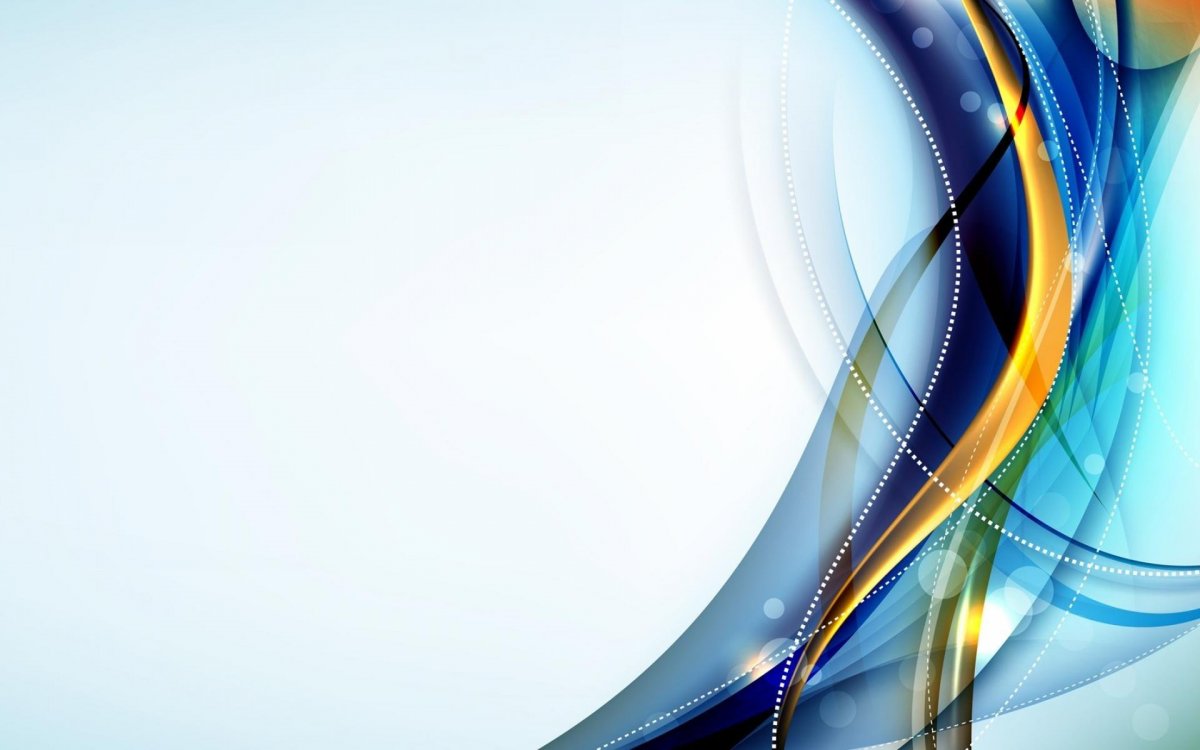 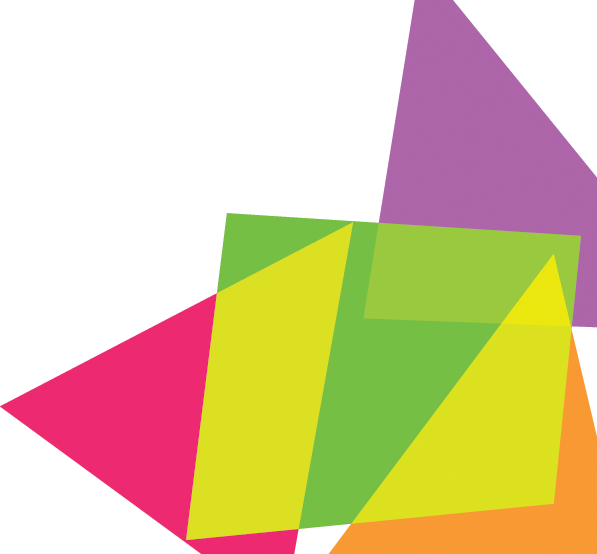 ЗАТВЕРДЖЕНО на засіданні педагогічної ради  протокол № 1 від 31.08.2022голова педагогічної радиУляна ВИННИЧУК	                                                                                                                                                                                                                                                                                                                                                                                                                     РІЧНИЙ ПЛАНроботи Прутівського ліцею _______________імені Володимира Самійленка______на 2022-2023 навчальний рікрЗМІСТ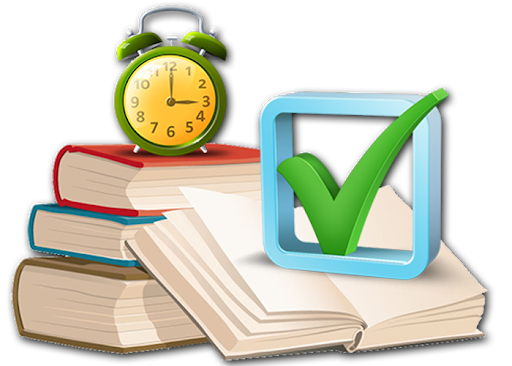 ВСТУПРозділ ІВізитна картка ліцеюУ ліцеї навчається  161 учнів, що складає  11 класів. Школа І ступеня–  4 класів:з українською мовою навчання – 4 класівШкола ІІ ступеня– 5 класів:з українською мовою навчання – 5 класів;Школа ІІІ ступеня– 2 класи 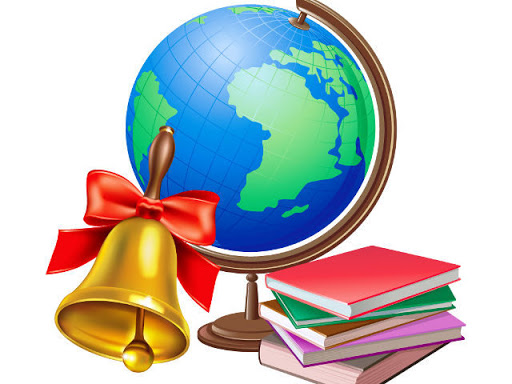 з українською мовою навчання – 2 класи;2  клас – профільний предмет українська мова.Педагогічний моніторинг. Кадрове забезпечення.          На кінець 2021-2022 н. р. працювало  21 вчителів.           На  початок 2022-2023  навчального року до роботи стали  20 вчителів.Якісний склад вчителів за педагогічним стажемВідомості про вчителівВідомості про молодих фахівцівВідомості про штатних працівників і сумісниківВідомості про педагогів за категоріямиРЕЖИМ   РОБОТИ   НА   2022-2023   НАВЧАЛЬНИЙ   РІККАНІКУЛЯРНІ ПЕРІОДИ2022-2023   НАВЧАЛЬНОГО  РОКУСТРУКТУРА2022-2023 НАВЧАЛЬНОГО РОКУОСОБЛИВОСТІ  2022-2023   НАВЧАЛЬНОГО  РОКУ  ДЛЯ     ЛІЦЕЮПРЕДМЕТНІ    ТИЖНІ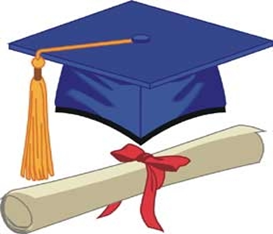 Аналіз роботи ліцею за 2021-2022 навчальний рікРОЗДІЛ І. ОСВІТНЄ СЕРЕДОВИЩЕ ЗАКЛАДУ ОСВІТИРОЗДІЛ ІІ. СИСТЕМА ОЦІНЮВАННЯ ЗДОБУВАЧІВ ОСВІТИРОЗДІЛ ІІІ. ОЦІНКА ПЕДАГОГІЧНОЇ ДІЯЛЬНОСТІ ПЕДАГОГІЧНИХ ПРАЦІВНИКІВРОЗДІЛ ІV. УПРАВЛІНСЬКІ ПРОЦЕСИ ЗАКЛАДУ ОСВІТИ1.3. Мета, основні  напрямки роботи та завданняліцею на 2022-2023 навчальний   рікПедагогічний колектив в 2022-2023 навчальному році працює над єдиною проблемою:
« Інноваційна культура вчителя як ефективний засіб формування позитивного ставлення учнів до навчання і створення комфортності для навчання в ліцеї.»Першочергові заходи з виконання пріоритетних завдань ліцею на 2022-2023 навчальний рік Головне завдання колективу ліцею в 2022-2023  навчальному році:Забезпечити безперебійний навчально-виховний процес у ліцеї та охоплення всіх дітей шкільного віку якісним навчанням з урахуванням попиту  освітніх послуг (Директор, адміністрація, педагогічні працівники)Навчальна роботаПідвищити результативність участі в предметних олімпіадах  за  рахунок впровадження  різних  видів  інноваційних  методів  роботи  з  обдарованою  молоддю.(Заступник  директора  з  НВР,  учителі вищої і першої категорій)            2.       Підвищити результативність навчальної роботи в профільних  класах  з  використанням  інноваційних  методів   через  систему  візуальних  комунікацій   та  інтелектуального  дизайну. (Заступник  директора  з  НВР, вчителі - предметники)3.Здійснювати підтримку і педагогічний  супровід  дітей з особливими потребами. (Заступник  директора  з  НВР,  учителі-предметники, класні керівники)4.Підвищити відповідальність у веденні шкільної документації.(Заступник  директора  з  НВР, заступник  директора  з  ВР) 5.    Спрямувати навчальну роботу всього шкільного колективу  у  напрямку «Впровадження  різних  видів інноваційних    методів, технологій  у   викладанні  предметів  інваріантної  складової».Виховна та соціальна робота Забезпечити безумовне виконання всіх норм законодавства із захисту дітей пільгових категорій та інших учасників НВП. (ЗДВР, класні керівники)Виховувати дітей у дусі любові до України, Прикарпаття,  району, села, ліцею. (ЗДВР, педагог-організатор,  класні керівники)Продовжувати профілактичну роботу з правового виховання. (ЗДВР, педагог-організатор,  Рада профілактики, класні керівники)Активно  впроваджувати  інноваційні  форми  та  методи  роботи  у  виховний  процес  за  всіма  напрямками. (ЗДВР, педагог-організатор,  класні керівники)Методична робота Здійснення заходів з поглиблення педагогічних знань, методології навчання, практики та методики виховання, психології, етики, формування в молодих учителів посадових умінь і навичок  згідно  з  вимогами  часу. (ЗДНВ, ЗДВР)2. Здійснення заходів щодо підвищення культури співробітництва педагогів різних поколінь.                                                                             (ЗД-1, ЗД-2)3. Забезпечити результативну участь вчителів у конкурсах професійної майстерності різного рівня. (Заступник  директора  з  НВР)Господарча діяльність1.  Скласти загальношкільний план оновлення матеріальної бази та ремонту учбових кабінетів. (Завгосп)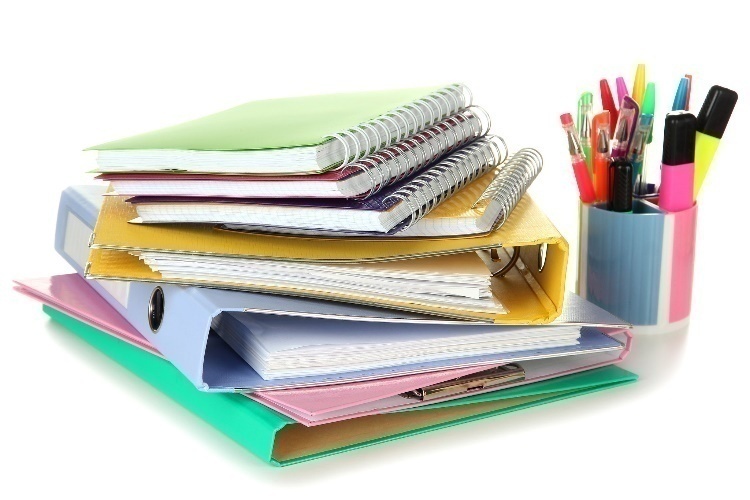 Вжити всіх необхідних заходів із забезпечення економного споживання енергоресурсів. (Завгосп)3. Забезпечити поповнення матеріальної бази для  діяльності ліцею. (Завгосп)Адміністративна діяльність Забезпечити адекватну оцінку особистого внеску кожного співробітника до результатів роботи ліцею. (Адміністрація, профком)РОЗДІЛ 2.  ОСВІТНЄ СЕРЕДОВИЩЕРОЗДІЛ 3. СИСТЕМА ОЦІНЮВАННЯ ЗДОБУВАЧІВ ОСВІТИРОЗДІЛ 5. УПРАВЛІНСЬКІ ПРОЦЕСИРОЗДІЛ 6. ПЛАН РОБОТИ ПО МІСЯЦЯХВЕРЕСЕНЬЖовтеньЛистопадГРУДЕНЬСІЧЕНЬЛютий БЕРЕЗЕНЬКВІТЕНЬТРАВЕНЬДОДАТКИПЕРСПЕКТИВНИЙ ПЛАН ВНУТРІШКІЛЬНОГО КОНТРОЛЮНапрям:   ОСВІТНЄ СЕРЕДОВИЩЕНапрям:   Система оцінювання здобувачів освіти Напрям: Педагогічна діяльність педагогічних працівниківНапрям: Управлінські процесиВивчення стану викладання предметів у 2022-2023н.р.Здійснення тематичного контролю (контроль стану проведення предметних тижнів)Здійснення класно-узагальнюючого контролюВИХОВНА РОБОТА В ЗАКЛАДІ ОСВІТИПЕДРАДА Про підсумки роботи навчального закладу за 2021-2022 навчальний рік та організацію освітнього процесу у 2022-2023 н.р. та підготовку закладу в умовах правового режиму воєнного стану.				ДиректорПро погодження  річного плану роботи, стратегії розвитку ліцею на 2022/2023 н.р. та вибір формату навчання в умовах правового режиму воєнного стану ( очне,дистанційне,змішане,сімейне,екстернат,індивідуальне).                                                                                                                                                                                                                        ЗДНВРПро затвердження Алгоритму дій педагогічних працівників при сигналі « Повітряна тривога».                                                                                                                                                                                                                       Директор4.     Про режим роботи навчального закладу у 2022-2023 навчальному році. Затвердження структури і тривалості 2022-2023 н.р.Директор5.Про затвердження навантаження педагогічних працівників на 2022-2023 н.р.                                                                                                                                                                                                                                    Директор6.Затвердження освітньої програми на 2022-2023 н.р.ЗДНВР7.Про організацію інклюзивного навчання з учнями ліцею у 2022/2023 навчальному році.8.Про особливості  оцінювання навчальних досягнень здобувачів освіти 5 класу (бальне або рівневого).9.Про адаптаційний період здобувачів освіти 5 класу.10.Про затвердження зразка свідоцтва досягнень здобувачів освіти 5 класу.11.Про затвердження керівників методичних спільнот.                                                                                                                                                                                                                                         Директор12.Про затвердження плану роботи бібліотеки, виховної роботи, дошкільного підрозділу.Бібліотека, ЗДВР, вихователі13.Про затвердження проєкту соціального паспорту ліцею.Педагог-організатор14.Про порядок проведення навчальних екскурсій у 1-4 класах та навчальної практики у 5-8 та 10 класах.15.Про затвердження календарне планування педагогічних працівників(паперове чи електронне).                                                               ДиректорГРУДЕНЬПЕДРАДА1.	Про підсумки підвищення кваліфікації педагогічних працівників за 2022 рік та затвердження плану підвищення  кваліфікації педагогічних працівників Прутівського ліцею імені Володимира Самійленка на 2023 рік.ЗДНВР  Про результати навчальних досягнень та роботу класних колективів у І сестрі 2022-2023 н.р. 				Класні керівники3.       Визначення претендентів з числа учнів 9 та 11 класів на отримання свідоцтв з відзнакою та нагородження Золотою і Срібною медалями. Класні керівники 9-х та 11-х класів4.      Про «Національно-патріотичне виховання як засіб становлення сучасного українця, адаптованого до нових умов життя».ЗДВР5. Про роботу з дітьми, схильними до правопорушень. Реалізація комплексної програми попередження злочинності.ЗДВР6.Підсумки відвідування учнями ліцею за І семестр.Педагог- організаторБЕРЕЗЕНЬПЕДРАДА1. Про організоване закінчення 2022/2023 навчального року та особливості проведення ДПА.Директор2.Про визначення термінів закінчення навчання для учнів 11 класу у 2022-2023 н. р..ЗДНВР3.Про затвердження списку предметів для ДПА в 9 класах у 2022-2023 н. р..ЗДНВР4.Про характеристики вчителів ,які атестуються у 2022-2023 н.р.                                                                                                                                                                                                                      ДиректорТРАВЕНЬПЕДРАДАПідсумки атестації педпрацівників.                                                                                                                                                                                                                          ЗДНМР2.Про підсумки перевірки стану гурткової роботи.ЗДВР3.Про організацію та проведення свята Останнього дзвоника.				ЗДВР4. Про попередження дитячого травматизму на період літніх канікул 2023 року.				ЗДНВР5.Про переведення учнів 1-4, 5-8, 10 класів на наступний рік навчання.						Класні керівники6.Про нагородження учнів 2-8-х, 10-го класів Похвальними листами «За високі досягнення у навчанні» у 2023 році.ЗДНВРЧЕРВЕНЬПЕДРАДА1. Про підсумки проведення державної підсумкової атестації в 4, 9,11-х класах.					ЗДНВР2. Про вручення свідоцтв про базову загальну середню освіту здобувачам освіти 9 класу та переведення учнів 9 класу.Класний керівник 9-го класу3.Про випуск зі школи учнів 11-го класу у 2023 році та видачу свідоцтв про здобуття повної загальної середньої освіти.Директор4. Про ознайомлення з проєктом річного плану роботи ліцею на 2023/2024 навчальний рік.ЗДНВР5.Про попереднє навантаження педагогічних працівників 2023-2024.                                                                                                                                                                                                                       Директор6. Про погодження освітніх програм та навчального плану на 2023/2024 навчальний рік.					ЗДНВРОрганізація роботи з атестації педагогічних працівниківПерспективний план-графік атестації педагогічних працівників 2022-2027 рокиРозділ 1ВступВступ1.1.Візитна картка навчального закладу1.2.Аналіз роботи ліцею за 2021-2022 навчальний рік1.3.Мета, основні  напрямки роботи та завдання ліцею на 2022-2023 навчальний  рікРозділ 2Освітнє середовище закладуОсвітнє середовище закладу2.1.Забезпечення комфортних і безпечних умов навчання і праці2.2.Створення освітнього середовища, вільного від будь-яких форм насильства та дискримінації2.3.Формування інклюзивного, розвивального та мотивуючого до навчання освітнього просторуРозділ 3Система оцінювання здобувачів освітиСистема оцінювання здобувачів освіти3.1.Наявність відкритої, прозорої і зрозумілої для здобувачів освіти системи оцінювання їх навчальних досягнень3.2.3.3.Організація  моніторингу, що передбачає систематичне відстеження та коригування результатів   навчання кожного здобувача освітиСпрямованість системи оцінювання на формування у здобувачів освіти відповідальності за результати свого навчання, здатності до само оцінюванняРозділ 4Педагогічна діяльність педагогічних працівників закладу освітиПедагогічна діяльність педагогічних працівників закладу освіти4.1.Планування педагогічними працівниками своєї діяльності, використання сучасних освітніх підходів до організації освітнього процесу з метою формування ключових компетентностей здобувачів освіти4.2.4.3.4.4.Постійне підвищення професійного рівня і педагогічної майстерності педагогічних працівниківСпівпраця  зі здобувачами освіти, їх батьками, працівниками закладу освітиОрганізація педагогічної діяльності та навчання здобувачів освіти на засадах академічної доброчесностіРозділ 5Управлінські процеси закладу освітиУправлінські процеси закладу освіти5.1.Стратегія  розвитку та системи планування діяльності закладу, моніторинг виконання поставлених цілей і завдань5.2.Контрольно-аналітична діяльність5.3.5.4.5.5.Формування відносин довіри, прозорості, дотримання етичних норм Кадрова політика та забезпечення можливостей для професійного розвитку педагогічних працівників Організація освітнього процесу на засадах людиноцентризмуРозділ 6План роботи по місяцяхПлан роботи по місяцяхРозділ 7ДодаткиДодатки7.1.Перспективний план внутрішкільного контролю на 2022-2027 р.р.7.2.Перспективний план контролю за станом викладання навчальних предметів7.3.Вивчення стану викладання предметів у 2022-2023 н.р.7.4.7.5.7.6.7.7.7.8.7.9.7.10.7.11.7.12.7.13.7.14.Здійснення тематичного контролю (контроль стану проведення предметних тижнів)Здійснення класно-узагальнюючого контролюВиховна робота у закладіНаради при директоріНаради при ЗДНВРНаради при ЗДВРПлан-графік педагогічних радОрганізація роботи з атестації педагогічних працівниківПерспективний план-графік атестації педагогічних працівників 2022-2027 рокиПерспективний план-графік підвищення кваліфікації педагогічних працівників 2022-2027 рокиОрганізація роботи з обдарованими і здібними учнямиКількість педагогічних робітників2019-20202020-20212021-20222022-2023Кількість педагогічних робітниківДо 30 років240031-40 років875241-50 років557951-60 років7776Понад 60 років2234Кількість педагогічних робітників2019-20202020-20212021-20222022-2023ВсьогоДо 3 років12103-10 років642310-20 років3543Понад 20 років14131715Кількість педагогічних робітників2019-20202020-20212021-20222022-202355 років111156 - 60 років5564Понад 60 років1013Рік2019-20202020-20212021-20222022-2023Кількість2210Кількість педагогічних робітників2019-20202020-20212021-20222022-2023Кількість вчителів24242323в тому числі: 	штатних працівників15151616                                   сумісників2222Навчальний   рікМолодший спеціалістБакалаврМагістрСпеціалістІІ категоріяІкатегоріяВищакатегорія“Старший учитель”“Учитель-методист”2019-2020245121112020-20211445121112021-20221317111212022-2023122215121ПОЧАТОККІНЕЦЬПЕРЕРВАВідкриття  ліцею8. 00Явка  вчителів  на  1  урок. 8. 151  урок8. 309. 1510 хв.2  урок9.2510.1010 хв.3  урок10.2011.0520 хв.4  урок11.2512.1010 хв.5  урок12.2013.0510 хв.6  урок13.1514.0010 хв.7  урок14.1015.55Індивідуальна  робота  з  учнями       ( робота  шкільних  гуртків )15. 3017.00Закриття  ліцею17. 15ПЕРІОДПОЧАТОККІНЕЦЬКІЛЬКІСТЬ  ДНІВОСІННІ  КАНІКУЛИ24.10.2022 р.30.10.2022 р. 7ЗИМОВІ  КАНІКУЛИ31.12.2022 р.15.01.2023 р.16ВЕСНЯНІ  КАНІКУЛИ25.03.2023 р.02.04.2023 р.9ПЕРІОДИ  НАВЧАЛЬНОЇ  РОБОТИПОЧАТОККІНЕЦЬНАВЧАЛЬНИЙ  РІК01.09.2022 р.09.06.2023 р.І  СЕМЕСТР01.09.2022 р.30.12.2022 р.ІІ  СЕМЕСТР15.01.2023 р.09.06.2023 р.МІСЯЦЬОСОБЛИВІСТЬ, СВЯТА, ЮВІЛЕЇФОРМА  ВІДЗНАЧЕННЯВЕРЕСЕНЬДень фізичної культури й спортуДень  партизанської  славиДень  визволення  краю  від німецько-фашистських загарбниківОлімпійський  тиждень,класні  виховні  годиниЖОВТЕНЬМіжнародний день людей похилого вікуВсесвітній  День  УчителяДень визволення України від німецько-фашистських загарбниківАкція  «Милосердя», «Ветеран  живе  поруч», святкові  заходи, класні  виховні  години ЛИСТОПАДДень  української  писемності  і  мовиДень  пам’яті  жертв  голодомору  та  репресійВікторини, свята, конкурсиВиступи  лекторівГРУДЕНЬВсесвітній день боротьби з ВІЛ-інфекцією/СНІДом,Міжнародний день інвалідівДень  збройних  сил  УкраїниНоворічні  святаКласні  виховні  години, акція  «Милосердя»,козацькі  розваги, Новорічний  карнавалСІЧЕНЬДень  Соборності  УкраїниАкт злукиБитва під КрутамиЗагальношкільна  лінійка,класні  виховні  годиниЛЮТИЙДень святого Валентина (свято закоханих)Вшанування Героїв Небесної СотніРозважальне  шоуВиховні години, виступ-реквіємБЕРЕЗЕНЬМіжнародний Жіночий деньДень  народження  Т. Г. Шевченка. Шевченківські дніКласні  вогники, ДекадаКВІТЕНЬВсесвітній день довкілляДень  Чорнобильської  трагедіїТиждень, виступ – реквіємТРАВЕНЬДень Пам’яті і примиренняДень МатеріДень вишиванкиМітинг,урочиста  лінійка,випускний  балЧЕРВЕНЬМіжнародний  День  захисту  дітейСвято  Останнього дзвоника Урочисті збори  з нагоди вручення атестатів в  11  класіСвятоТИЖНІ  МІСЯЦЯВересеньЖовтеньЛистопадГруденьСіченьЛютийБерезеньКвітеньТравень1Початкові класіУкраїнсь-ка моваБіологія2ФізкультураТрудове навчанняМатематикаФізикаІноземна  моваЗарубіжна література3ГеографіяІнформатикаІсторіяХімія4№ з/пЗміст роботиСторінкиРОЗДІЛ 1Вступ1.1Візитна картка навчального закладу1.2Аналіз роботи ліцеюза 2021-2022 навчальний рік1.3Мета, основні  напрямки роботи та завдання школи на 2022-2023 навчальний  рікРОЗДІЛ 2Освітнє середовище закладу освіти2.1Забезпечення комфортних і безпечних умов навчання і праці2.1.1Фінансово-господарська робота, зміцнення матеріально-технічної бази школи2.1.2Забезпечення вимог з охорони праці, безпеки життєдіяльності, пожежної безпеки2.1.3Харчування учасників освітнього процесу2.1.4Адаптація та інтеграція здобувачів освіти до освітнього процесу, професійна адаптація працівників2.2Створення освітнього середовища, вільного від будь-яких форм насильства та дискримінації2.2.1 Заходи з запобігання будь-яким проявам дискримінації, булінгу в закладі2.2.2Правила поведінки учасників освітнього процесу в закладі освіти2.2.3.Заходи щодо правової освіти здобувачів освіти. Заходи з превентивного виховання2.2.4Соціальний захист дітей2.2.5Цивільний захист2.3Формування інклюзивного, розвивального та мотивуючого до навчання освітнього простору2.3.1Організація інклюзивного навчання дітей з особливими освітніми потребами2.3.2Організація роботи шкільної бібліотеки як простору інформаційної взаємодії та соціально-культурної комунікації учасників освітнього процесуРОЗДІЛ 3Система оцінювання здобувачів освіти3.1 Наявність відкритої, прозорої і зрозумілої для здобувачів освіти системи оцінювання їх навчальних досягнень3.1.1Організація роботи щодо вивчення  правила та процедури оцінювання здобувачів освіти3.1.2Вивчення стану реалізація компетентнісного підходу3.2  Організація  моніторингу, що передбачає систематичне відстеження та коригування результатів   навчання кожного здобувача освіти3.3Спрямованість системи оцінювання на формування у здобувачів освіти відповідальності за результати свого навчання, здатності до само оцінюванняРОЗДІЛ 4Педагогічна діяльність педагогічних працівників закладу освіти4.1Планування педагогічними працівниками своєї діяльності, використання сучасних освітніх підходів до організації освітнього процесу з метою формування ключових компетентностей здобувачів освіти4.1.1Планування роботи педагогічних працівників4.1.2Організація методичної роботи педагогічних працівників. 4.1.3Вивчення формування суспільних цінносте й у здобувачів освіти4.1.4Використання ІКТ в освітньому процесі4.2Постійне підвищення професійного рівня і педагогічної майстерності педагогічних працівників4.2.1Заходи щодо підвищення педагогічної майстерності педагогічних працівників4.2.2Атестація педагогічних працівників4.2.3Організація роботи з обдарованими і здібними учнями4.2.4Виховний процес у закладі освіти4.3Співпраця  зі здобувачами освіти, їх батьками, працівниками закладу освіти4.3.1Заходи з реалізації педагогіки – партнерства. Реалізація особистісно-орієнтованого підходу4.3.2 Професійна співпраця педагогічних працівників4.4Організація педагогічної діяльності та навчання здобувачів освіти на засадах академічної доброчесностіРОЗДІЛ 5Управлінські процеси закладу освіти5.1Стратегія  розвитку та системи планування діяльності закладу, моніторинг виконання поставлених цілей і завдань5.2Контрольно-аналітична діяльність5.2.1Моніторинг5.3Формування відносин довіри, прозорості, дотримання етичних норм5.4Кадрова політика та забезпечення можливостей для професійного розвитку педагогічних працівників5.5Організація освітнього процесу на засадах людиноцентризму5.5.1Розвиток громадського самоврядування5.5.2Робота ради закладу освіти5.5.3Робота органів учнівського самоврядування5.5.4Робота з батьківською громадськістю5.5.5Освітні та громадські ініціативи учасників освітнього процесу5.6.Формування та забезпечення реалізації політики академічної доброчесностіРОЗДІЛ 6План роботи по місяцях6.1Вересень6.2Жовтень6.3Листопад6.4Грудень6.5Січень6.6Лютий6.7Березень6.8Квітень6.9ТравеньДодаткиДодатки1.Перспективний план внутрішкільного контролю на 2022-2027 р.р.2.Перспективний план контролю за станом викладання навчальних предметів3.Вивчення стану викладання предметів у 2022-2023н.р.4.Здійснення тематичного контролю (контроль стану проведення предметних тижнів)5.Здійснення класно-узагальнюючого контролю6.Виховна робота в закладі освіти7.Наради при директорі8.Наради при ЗДНВР9.Наради при ЗДВР10.План-графік педагогічних рад11.Організація роботи з атестації педагогічних працівників12.Перспективний план-графік атестації педагогічних працівників 2022-2027 роки13.Перспективний план-графік підвищення кваліфікації педагогічних працівників (щорічно)14.Організація роботи з обдарованими і здібними учнями№ з\пОб’єкт оцінкиМісяці, відповідальніМісяці, відповідальніМісяці, відповідальніМісяці, відповідальніМісяці, відповідальніМісяці, відповідальніМісяці, відповідальніМісяці, відповідальніМісяці, відповідальніМісяці, відповідальніМісяці, відповідальні0809101112010203040506Напрям                                                                         ОСВІТНЄ СЕРЕДОВИЩЕНапрям                                                                         ОСВІТНЄ СЕРЕДОВИЩЕНапрям                                                                         ОСВІТНЄ СЕРЕДОВИЩЕНапрям                                                                         ОСВІТНЄ СЕРЕДОВИЩЕНапрям                                                                         ОСВІТНЄ СЕРЕДОВИЩЕНапрям                                                                         ОСВІТНЄ СЕРЕДОВИЩЕНапрям                                                                         ОСВІТНЄ СЕРЕДОВИЩЕНапрям                                                                         ОСВІТНЄ СЕРЕДОВИЩЕНапрям                                                                         ОСВІТНЄ СЕРЕДОВИЩЕНапрям                                                                         ОСВІТНЄ СЕРЕДОВИЩЕНапрям                                                                         ОСВІТНЄ СЕРЕДОВИЩЕНапрям                                                                         ОСВІТНЄ СЕРЕДОВИЩЕНапрям                                                                         ОСВІТНЄ СЕРЕДОВИЩЕВимога: Забезпечення комфортних і  безпечних умов навчання та праці Критерій:Приміщення і територія закладу освіти є безпечними та комфортними для навчання та праці Вимога: Забезпечення комфортних і  безпечних умов навчання та праці Критерій:Приміщення і територія закладу освіти є безпечними та комфортними для навчання та праці Вимога: Забезпечення комфортних і  безпечних умов навчання та праці Критерій:Приміщення і територія закладу освіти є безпечними та комфортними для навчання та праці Вимога: Забезпечення комфортних і  безпечних умов навчання та праці Критерій:Приміщення і територія закладу освіти є безпечними та комфортними для навчання та праці Вимога: Забезпечення комфортних і  безпечних умов навчання та праці Критерій:Приміщення і територія закладу освіти є безпечними та комфортними для навчання та праці Вимога: Забезпечення комфортних і  безпечних умов навчання та праці Критерій:Приміщення і територія закладу освіти є безпечними та комфортними для навчання та праці Вимога: Забезпечення комфортних і  безпечних умов навчання та праці Критерій:Приміщення і територія закладу освіти є безпечними та комфортними для навчання та праці Вимога: Забезпечення комфортних і  безпечних умов навчання та праці Критерій:Приміщення і територія закладу освіти є безпечними та комфортними для навчання та праці Вимога: Забезпечення комфортних і  безпечних умов навчання та праці Критерій:Приміщення і територія закладу освіти є безпечними та комфортними для навчання та праці Вимога: Забезпечення комфортних і  безпечних умов навчання та праці Критерій:Приміщення і територія закладу освіти є безпечними та комфортними для навчання та праці Вимога: Забезпечення комфортних і  безпечних умов навчання та праці Критерій:Приміщення і територія закладу освіти є безпечними та комфортними для навчання та праці Вимога: Забезпечення комфортних і  безпечних умов навчання та праці Критерій:Приміщення і територія закладу освіти є безпечними та комфортними для навчання та праці Вимога: Забезпечення комфортних і  безпечних умов навчання та праці Критерій:Приміщення і територія закладу освіти є безпечними та комфортними для навчання та праці 1Підготовка приміщення до нового навчального року.Шкільний огляд навчальних кабінетів щодо підготовки до нового навчального року.++++2Підготовка приміщення до опалювального сезону+++3Дотримання санітарно-гігієнічних вимог+++++++++++4Вивчення педагогічними працівниками рекомендацій інструктивно-методичних листів Міністерства освіти і науки України про особливості викладання базових навчальних дисциплін у 2022/2023 навчальному році.++5Правила внутрішнього трудового розпорядку для працівників закладу на 2022/2023навчальний рік.+Критерій: Заклад освіти забезпечений навчальними та  іншими приміщеннями з відповідним обладнанням, що не обхідні для реалізації освітньої програмиКритерій: Заклад освіти забезпечений навчальними та  іншими приміщеннями з відповідним обладнанням, що не обхідні для реалізації освітньої програмиКритерій: Заклад освіти забезпечений навчальними та  іншими приміщеннями з відповідним обладнанням, що не обхідні для реалізації освітньої програмиКритерій: Заклад освіти забезпечений навчальними та  іншими приміщеннями з відповідним обладнанням, що не обхідні для реалізації освітньої програмиКритерій: Заклад освіти забезпечений навчальними та  іншими приміщеннями з відповідним обладнанням, що не обхідні для реалізації освітньої програмиКритерій: Заклад освіти забезпечений навчальними та  іншими приміщеннями з відповідним обладнанням, що не обхідні для реалізації освітньої програмиКритерій: Заклад освіти забезпечений навчальними та  іншими приміщеннями з відповідним обладнанням, що не обхідні для реалізації освітньої програмиКритерій: Заклад освіти забезпечений навчальними та  іншими приміщеннями з відповідним обладнанням, що не обхідні для реалізації освітньої програмиКритерій: Заклад освіти забезпечений навчальними та  іншими приміщеннями з відповідним обладнанням, що не обхідні для реалізації освітньої програмиКритерій: Заклад освіти забезпечений навчальними та  іншими приміщеннями з відповідним обладнанням, що не обхідні для реалізації освітньої програмиКритерій: Заклад освіти забезпечений навчальними та  іншими приміщеннями з відповідним обладнанням, що не обхідні для реалізації освітньої програмиКритерій: Заклад освіти забезпечений навчальними та  іншими приміщеннями з відповідним обладнанням, що не обхідні для реалізації освітньої програмиКритерій: Заклад освіти забезпечений навчальними та  іншими приміщеннями з відповідним обладнанням, що не обхідні для реалізації освітньої програми1Оснащення навчальних кабінетів++++2Оснащення спортивного залу++3Оснащення комбінованої майстерні++4Обладнання в рамках реалізації проєкту «Нова українська школа»++5Контроль дотримання планових лімітів на використання води, електроенергіїпостійнопостійнопостійнопостійнопостійнопостійнопостійнопостійнопостійнопостійнопостійно6Контроль використання миючих та дезінфікуючих засобівпостійнопостійнопостійнопостійнопостійнопостійнопостійнопостійнопостійнопостійнопостійноКритерій: Здобувачі освіти та працівники закладу освіти  обізнані з вимогами охорони праці, безпеки життєдіяльності, пожежної безпеки, правилами поведінки в умовах  надзвичайних ситуацій і дотримуються їх Критерій: Здобувачі освіти та працівники закладу освіти  обізнані з вимогами охорони праці, безпеки життєдіяльності, пожежної безпеки, правилами поведінки в умовах  надзвичайних ситуацій і дотримуються їх Критерій: Здобувачі освіти та працівники закладу освіти  обізнані з вимогами охорони праці, безпеки життєдіяльності, пожежної безпеки, правилами поведінки в умовах  надзвичайних ситуацій і дотримуються їх Критерій: Здобувачі освіти та працівники закладу освіти  обізнані з вимогами охорони праці, безпеки життєдіяльності, пожежної безпеки, правилами поведінки в умовах  надзвичайних ситуацій і дотримуються їх Критерій: Здобувачі освіти та працівники закладу освіти  обізнані з вимогами охорони праці, безпеки життєдіяльності, пожежної безпеки, правилами поведінки в умовах  надзвичайних ситуацій і дотримуються їх Критерій: Здобувачі освіти та працівники закладу освіти  обізнані з вимогами охорони праці, безпеки життєдіяльності, пожежної безпеки, правилами поведінки в умовах  надзвичайних ситуацій і дотримуються їх Критерій: Здобувачі освіти та працівники закладу освіти  обізнані з вимогами охорони праці, безпеки життєдіяльності, пожежної безпеки, правилами поведінки в умовах  надзвичайних ситуацій і дотримуються їх Критерій: Здобувачі освіти та працівники закладу освіти  обізнані з вимогами охорони праці, безпеки життєдіяльності, пожежної безпеки, правилами поведінки в умовах  надзвичайних ситуацій і дотримуються їх Критерій: Здобувачі освіти та працівники закладу освіти  обізнані з вимогами охорони праці, безпеки життєдіяльності, пожежної безпеки, правилами поведінки в умовах  надзвичайних ситуацій і дотримуються їх Критерій: Здобувачі освіти та працівники закладу освіти  обізнані з вимогами охорони праці, безпеки життєдіяльності, пожежної безпеки, правилами поведінки в умовах  надзвичайних ситуацій і дотримуються їх Критерій: Здобувачі освіти та працівники закладу освіти  обізнані з вимогами охорони праці, безпеки життєдіяльності, пожежної безпеки, правилами поведінки в умовах  надзвичайних ситуацій і дотримуються їх Критерій: Здобувачі освіти та працівники закладу освіти  обізнані з вимогами охорони праці, безпеки життєдіяльності, пожежної безпеки, правилами поведінки в умовах  надзвичайних ситуацій і дотримуються їх Критерій: Здобувачі освіти та працівники закладу освіти  обізнані з вимогами охорони праці, безпеки життєдіяльності, пожежної безпеки, правилами поведінки в умовах  надзвичайних ситуацій і дотримуються їх 1Журнал реєстрації інструктажів+++2Класні журнали, сторінка інструктажів++++3Анкети учнів, вчителів+4Контроль за санітарний станом харчоблоку, навчальних кабінетів і приміщеннями ліцею.постійнопостійнопостійнопостійнопостійнопостійнопостійнопостійнопостійнопостійнопостійно5Організація роботи  з протипожежної безпеки+++++6Організація роботи з питань охорони  праці  та здоров’я+++++Критерій:     Працівники обізнані з правилами поведінки в  разі нещасного випадку зі здобувачами освіти та працівниками закладу освіти чи раптового погіршення їх стану здоров’я і вживають необхідних заходів у таких ситуаціях Критерій:     Працівники обізнані з правилами поведінки в  разі нещасного випадку зі здобувачами освіти та працівниками закладу освіти чи раптового погіршення їх стану здоров’я і вживають необхідних заходів у таких ситуаціях Критерій:     Працівники обізнані з правилами поведінки в  разі нещасного випадку зі здобувачами освіти та працівниками закладу освіти чи раптового погіршення їх стану здоров’я і вживають необхідних заходів у таких ситуаціях Критерій:     Працівники обізнані з правилами поведінки в  разі нещасного випадку зі здобувачами освіти та працівниками закладу освіти чи раптового погіршення їх стану здоров’я і вживають необхідних заходів у таких ситуаціях Критерій:     Працівники обізнані з правилами поведінки в  разі нещасного випадку зі здобувачами освіти та працівниками закладу освіти чи раптового погіршення їх стану здоров’я і вживають необхідних заходів у таких ситуаціях Критерій:     Працівники обізнані з правилами поведінки в  разі нещасного випадку зі здобувачами освіти та працівниками закладу освіти чи раптового погіршення їх стану здоров’я і вживають необхідних заходів у таких ситуаціях Критерій:     Працівники обізнані з правилами поведінки в  разі нещасного випадку зі здобувачами освіти та працівниками закладу освіти чи раптового погіршення їх стану здоров’я і вживають необхідних заходів у таких ситуаціях Критерій:     Працівники обізнані з правилами поведінки в  разі нещасного випадку зі здобувачами освіти та працівниками закладу освіти чи раптового погіршення їх стану здоров’я і вживають необхідних заходів у таких ситуаціях Критерій:     Працівники обізнані з правилами поведінки в  разі нещасного випадку зі здобувачами освіти та працівниками закладу освіти чи раптового погіршення їх стану здоров’я і вживають необхідних заходів у таких ситуаціях Критерій:     Працівники обізнані з правилами поведінки в  разі нещасного випадку зі здобувачами освіти та працівниками закладу освіти чи раптового погіршення їх стану здоров’я і вживають необхідних заходів у таких ситуаціях Критерій:     Працівники обізнані з правилами поведінки в  разі нещасного випадку зі здобувачами освіти та працівниками закладу освіти чи раптового погіршення їх стану здоров’я і вживають необхідних заходів у таких ситуаціях Критерій:     Працівники обізнані з правилами поведінки в  разі нещасного випадку зі здобувачами освіти та працівниками закладу освіти чи раптового погіршення їх стану здоров’я і вживають необхідних заходів у таких ситуаціях Критерій:     Працівники обізнані з правилами поведінки в  разі нещасного випадку зі здобувачами освіти та працівниками закладу освіти чи раптового погіршення їх стану здоров’я і вживають необхідних заходів у таких ситуаціях 1Журнал реєстрації актів нещасних випадків+++++2Медичні книжки педагогічних та технічних працівників++3Вивчення нормативних документів,державних, програм з питань охорони життя     і здоров’я учнів, запобігання всім видам дитячого травматизму++4Організація роботи щодо профілактики різних видів захворювань. Проведення бесід та ГКК+++++5 Заходи щодо запобігання всім видам дитячого травматизму. Проведення бесід та ГККщомісяцящомісяцящомісяцящомісяцящомісяцящомісяцящомісяцящомісяцящомісяцящомісяцящомісяцяКритерій: У закладі освіти створюються умови для харчування здобувачів освіти і працівниківКритерій: У закладі освіти створюються умови для харчування здобувачів освіти і працівниківКритерій: У закладі освіти створюються умови для харчування здобувачів освіти і працівниківКритерій: У закладі освіти створюються умови для харчування здобувачів освіти і працівниківКритерій: У закладі освіти створюються умови для харчування здобувачів освіти і працівниківКритерій: У закладі освіти створюються умови для харчування здобувачів освіти і працівниківКритерій: У закладі освіти створюються умови для харчування здобувачів освіти і працівниківКритерій: У закладі освіти створюються умови для харчування здобувачів освіти і працівниківКритерій: У закладі освіти створюються умови для харчування здобувачів освіти і працівниківКритерій: У закладі освіти створюються умови для харчування здобувачів освіти і працівниківКритерій: У закладі освіти створюються умови для харчування здобувачів освіти і працівниківКритерій: У закладі освіти створюються умови для харчування здобувачів освіти і працівниківКритерій: У закладі освіти створюються умови для харчування здобувачів освіти і працівників1 Харчування учасників освітнього процесу. Режим і графік харчування дітей.Щоденний контроль за якістю харчуванняЩоденний контроль за якістю харчуванняЩоденний контроль за якістю харчуванняЩоденний контроль за якістю харчуванняЩоденний контроль за якістю харчуванняЩоденний контроль за якістю харчуванняЩоденний контроль за якістю харчуванняЩоденний контроль за якістю харчуванняЩоденний контроль за якістю харчуванняЩоденний контроль за якістю харчуванняЩоденний контроль за якістю харчування2Шкільне меню+++3Приміщення їдальні та харчоблоку, дотримання санітарно-гігієнічних вимог+++4Звіти про харчування дітейщомісяцящомісяцящомісяцящомісяцящомісяцящомісяцящомісяцящомісяцящомісяцящомісяцящомісяця5Облік харчування в журналі обліку харчування відповідно до відвідування учнів навчальних занять та обліку відвідування у класному журналі.  щоденнощоденнощоденнощоденнощоденнощоденнощоденнощоденнощоденнощоденнощоденно6Норми та порядок організації харчування у закладах освіти та дитячих закладах оздоровлення та відпочинку Обговорення постанови Кабінету Міністрів України від 24.03.21 Номер 305Щоденний контроль з виконанням норм харчування  Обговорення постанови Кабінету Міністрів України від 24.03.21 Номер 305Щоденний контроль з виконанням норм харчування  Обговорення постанови Кабінету Міністрів України від 24.03.21 Номер 305Щоденний контроль з виконанням норм харчування  Обговорення постанови Кабінету Міністрів України від 24.03.21 Номер 305Щоденний контроль з виконанням норм харчування  Обговорення постанови Кабінету Міністрів України від 24.03.21 Номер 305Щоденний контроль з виконанням норм харчування  Обговорення постанови Кабінету Міністрів України від 24.03.21 Номер 305Щоденний контроль з виконанням норм харчування  Обговорення постанови Кабінету Міністрів України від 24.03.21 Номер 305Щоденний контроль з виконанням норм харчування  Обговорення постанови Кабінету Міністрів України від 24.03.21 Номер 305Щоденний контроль з виконанням норм харчування  Обговорення постанови Кабінету Міністрів України від 24.03.21 Номер 305Щоденний контроль з виконанням норм харчування  Обговорення постанови Кабінету Міністрів України від 24.03.21 Номер 305Щоденний контроль з виконанням норм харчування  Обговорення постанови Кабінету Міністрів України від 24.03.21 Номер 305Щоденний контроль з виконанням норм харчування Критерій У закладі освіти створюються умови для безпечного використання мережі Інтернет, в учасників освітнього  процесу формуються навички безпечної поведінки в Інтернеті Критерій У закладі освіти створюються умови для безпечного використання мережі Інтернет, в учасників освітнього  процесу формуються навички безпечної поведінки в Інтернеті Критерій У закладі освіти створюються умови для безпечного використання мережі Інтернет, в учасників освітнього  процесу формуються навички безпечної поведінки в Інтернеті Критерій У закладі освіти створюються умови для безпечного використання мережі Інтернет, в учасників освітнього  процесу формуються навички безпечної поведінки в Інтернеті Критерій У закладі освіти створюються умови для безпечного використання мережі Інтернет, в учасників освітнього  процесу формуються навички безпечної поведінки в Інтернеті Критерій У закладі освіти створюються умови для безпечного використання мережі Інтернет, в учасників освітнього  процесу формуються навички безпечної поведінки в Інтернеті Критерій У закладі освіти створюються умови для безпечного використання мережі Інтернет, в учасників освітнього  процесу формуються навички безпечної поведінки в Інтернеті Критерій У закладі освіти створюються умови для безпечного використання мережі Інтернет, в учасників освітнього  процесу формуються навички безпечної поведінки в Інтернеті Критерій У закладі освіти створюються умови для безпечного використання мережі Інтернет, в учасників освітнього  процесу формуються навички безпечної поведінки в Інтернеті Критерій У закладі освіти створюються умови для безпечного використання мережі Інтернет, в учасників освітнього  процесу формуються навички безпечної поведінки в Інтернеті Критерій У закладі освіти створюються умови для безпечного використання мережі Інтернет, в учасників освітнього  процесу формуються навички безпечної поведінки в Інтернеті Критерій У закладі освіти створюються умови для безпечного використання мережі Інтернет, в учасників освітнього  процесу формуються навички безпечної поведінки в Інтернеті Критерій У закладі освіти створюються умови для безпечного використання мережі Інтернет, в учасників освітнього  процесу формуються навички безпечної поведінки в Інтернеті 1 Правила поведінки в інтернеті,  захист персональних даних++2Виховні бесіди з питань Інтернет-безпеки+++3Спостереження за навчальними заняттями з метою контролю безпечного використання мережі Інтернет85-6789-11Критерій У закладі освіти застосовуються підходи для  адаптації та інтеграції здобувачів освіти до освітнього процесу, професійної адаптації працівниківКритерій У закладі освіти застосовуються підходи для  адаптації та інтеграції здобувачів освіти до освітнього процесу, професійної адаптації працівниківКритерій У закладі освіти застосовуються підходи для  адаптації та інтеграції здобувачів освіти до освітнього процесу, професійної адаптації працівниківКритерій У закладі освіти застосовуються підходи для  адаптації та інтеграції здобувачів освіти до освітнього процесу, професійної адаптації працівниківКритерій У закладі освіти застосовуються підходи для  адаптації та інтеграції здобувачів освіти до освітнього процесу, професійної адаптації працівниківКритерій У закладі освіти застосовуються підходи для  адаптації та інтеграції здобувачів освіти до освітнього процесу, професійної адаптації працівниківКритерій У закладі освіти застосовуються підходи для  адаптації та інтеграції здобувачів освіти до освітнього процесу, професійної адаптації працівниківКритерій У закладі освіти застосовуються підходи для  адаптації та інтеграції здобувачів освіти до освітнього процесу, професійної адаптації працівниківКритерій У закладі освіти застосовуються підходи для  адаптації та інтеграції здобувачів освіти до освітнього процесу, професійної адаптації працівниківКритерій У закладі освіти застосовуються підходи для  адаптації та інтеграції здобувачів освіти до освітнього процесу, професійної адаптації працівниківКритерій У закладі освіти застосовуються підходи для  адаптації та інтеграції здобувачів освіти до освітнього процесу, професійної адаптації працівниківКритерій У закладі освіти застосовуються підходи для  адаптації та інтеграції здобувачів освіти до освітнього процесу, професійної адаптації працівниківКритерій У закладі освіти застосовуються підходи для  адаптації та інтеграції здобувачів освіти до освітнього процесу, професійної адаптації працівників1Протоколи педагогічних рад+++++2Анкети вчителів, учнів++3Педагогічна рада Адаптація п’ятикласників+4Спостереження за навчальними заняттями з метою вивчення особливостей адаптації першокласників++5Адаптація учнів 10 класу +6Готовність учнів 9 класів до завершення навчання в основній школі+7Готовність учнів 11 класу до закінчення школи+8Готовність учнів 4 класу до навчання у школі ІІ ступеня+9Аналіз роботи вчителів-предметників і класних керівників з учнями, які мають низький рівень навчальних досягнень.+++Вимога:Створення освітнього  середовища, вільного від будь-яких форм  насильства та дискримінаціїКритерій: Заклад освіти планує та реалізує діяльність  щодо запобігання будь-яким проявам дискримінації, булінгу в закладіВимога:Створення освітнього  середовища, вільного від будь-яких форм  насильства та дискримінаціїКритерій: Заклад освіти планує та реалізує діяльність  щодо запобігання будь-яким проявам дискримінації, булінгу в закладіВимога:Створення освітнього  середовища, вільного від будь-яких форм  насильства та дискримінаціїКритерій: Заклад освіти планує та реалізує діяльність  щодо запобігання будь-яким проявам дискримінації, булінгу в закладіВимога:Створення освітнього  середовища, вільного від будь-яких форм  насильства та дискримінаціїКритерій: Заклад освіти планує та реалізує діяльність  щодо запобігання будь-яким проявам дискримінації, булінгу в закладіВимога:Створення освітнього  середовища, вільного від будь-яких форм  насильства та дискримінаціїКритерій: Заклад освіти планує та реалізує діяльність  щодо запобігання будь-яким проявам дискримінації, булінгу в закладіВимога:Створення освітнього  середовища, вільного від будь-яких форм  насильства та дискримінаціїКритерій: Заклад освіти планує та реалізує діяльність  щодо запобігання будь-яким проявам дискримінації, булінгу в закладіВимога:Створення освітнього  середовища, вільного від будь-яких форм  насильства та дискримінаціїКритерій: Заклад освіти планує та реалізує діяльність  щодо запобігання будь-яким проявам дискримінації, булінгу в закладіВимога:Створення освітнього  середовища, вільного від будь-яких форм  насильства та дискримінаціїКритерій: Заклад освіти планує та реалізує діяльність  щодо запобігання будь-яким проявам дискримінації, булінгу в закладіВимога:Створення освітнього  середовища, вільного від будь-яких форм  насильства та дискримінаціїКритерій: Заклад освіти планує та реалізує діяльність  щодо запобігання будь-яким проявам дискримінації, булінгу в закладіВимога:Створення освітнього  середовища, вільного від будь-яких форм  насильства та дискримінаціїКритерій: Заклад освіти планує та реалізує діяльність  щодо запобігання будь-яким проявам дискримінації, булінгу в закладіВимога:Створення освітнього  середовища, вільного від будь-яких форм  насильства та дискримінаціїКритерій: Заклад освіти планує та реалізує діяльність  щодо запобігання будь-яким проявам дискримінації, булінгу в закладіВимога:Створення освітнього  середовища, вільного від будь-яких форм  насильства та дискримінаціїКритерій: Заклад освіти планує та реалізує діяльність  щодо запобігання будь-яким проявам дискримінації, булінгу в закладіВимога:Створення освітнього  середовища, вільного від будь-яких форм  насильства та дискримінаціїКритерій: Заклад освіти планує та реалізує діяльність  щодо запобігання будь-яким проявам дискримінації, булінгу в закладі1Бесіди з попередження булінгу+++++2Організації роботи з превентивного виховання.5-67-89-10111-23-463Індивідуальні програми розвитку. Контроль й оцінювання навчальних досягнень учнів в інклюзивному класі55Критерій: Правила поведінки учасників освітнього процесу в закладі освіти забезпечують дотримання етичних  норм, повагу до гідності, прав і свобод людиниКритерій: Правила поведінки учасників освітнього процесу в закладі освіти забезпечують дотримання етичних  норм, повагу до гідності, прав і свобод людиниКритерій: Правила поведінки учасників освітнього процесу в закладі освіти забезпечують дотримання етичних  норм, повагу до гідності, прав і свобод людиниКритерій: Правила поведінки учасників освітнього процесу в закладі освіти забезпечують дотримання етичних  норм, повагу до гідності, прав і свобод людиниКритерій: Правила поведінки учасників освітнього процесу в закладі освіти забезпечують дотримання етичних  норм, повагу до гідності, прав і свобод людиниКритерій: Правила поведінки учасників освітнього процесу в закладі освіти забезпечують дотримання етичних  норм, повагу до гідності, прав і свобод людиниКритерій: Правила поведінки учасників освітнього процесу в закладі освіти забезпечують дотримання етичних  норм, повагу до гідності, прав і свобод людиниКритерій: Правила поведінки учасників освітнього процесу в закладі освіти забезпечують дотримання етичних  норм, повагу до гідності, прав і свобод людиниКритерій: Правила поведінки учасників освітнього процесу в закладі освіти забезпечують дотримання етичних  норм, повагу до гідності, прав і свобод людиниКритерій: Правила поведінки учасників освітнього процесу в закладі освіти забезпечують дотримання етичних  норм, повагу до гідності, прав і свобод людиниКритерій: Правила поведінки учасників освітнього процесу в закладі освіти забезпечують дотримання етичних  норм, повагу до гідності, прав і свобод людиниКритерій: Правила поведінки учасників освітнього процесу в закладі освіти забезпечують дотримання етичних  норм, повагу до гідності, прав і свобод людиниКритерій: Правила поведінки учасників освітнього процесу в закладі освіти забезпечують дотримання етичних  норм, повагу до гідності, прав і свобод людини1Анкети учнів, батьків, педагогів++2Відвідування ГКК5-71-38-92-48-910-1163Звіти відвідування учнями  освітнього закладу . Попередження пропусків навчальних занять здобувачами освіти+++++++++4Перевірки запізнень і відвідування ліцею здобувачами освіти+++++5Аналіз роботи класних керівників з питання контролю за відвідуванням занять учнями  +++++6Робота  з батьками здобувачів освіти щодо їх відповідальності за відвідуванням учнями занять+++7Соціальний захист дітей7.17.27.37.47.5Планування заходів щодо реалізації програми “Соціально-правовий захист дітей”Аналіз працевлаштування випускників (дітей пільгової категорії)Обстеження житлово-побутових умов малозабезпечених  сімейЗабезпечення безкоштовним харчуванням дітей пільгової категоріїСкладання соціологічних карт класів та ліцею, списків учнів по категоріям++++++8Цивільний захист8.1Створення   методичну комісію з допризовної підготовки, фізкультури і основ медичних знань, спланувати її роботу++8.2Підготувати і провести День ЦЗ+++8.3Здійснювати контроль за якістю проведення занять  з  предмету  «Захист України»  та  основ  здоров’я  +8.4Організувати показ навчальних і хронікальних фільмів з питань військово-патріотичного виховання++8.5Провести шкільну спартакіаду допризовної молоді++8.6Участь у Вахті пам’яті +8.7Провести змагання:з цивільного  захистуз підтягування на перекладиніз бігу на з човникового бігу 10х10 м+8.8Складання календарного плану основних заходів з цивільного  захисту на рік+9Складання списку особового складу школи для отримання засобів індивідуального захисту+++10Проведення наради за участю директора з питання: “Про дії колективу в разі отримання сигналів цивільного  захисту”++11Здійснення розрахунків на випадок евакуації шкільного майна, технічних засобів навчання та документації ліцею++12Розробка розрахунків для отримання обладнання та інвентарю цивільного захисту+13Оформлення шкільного стенду цивільного  захисту++14Організація перегляду фільмів з питань цивільного  захисту учням 1-11-х класів++Критерій: Керівник та заступники керівника (далі –  керівництво) закладу освіти, педагогічні працівники протидіють булінгу (цькуванню), іншому насильству, дотримуються порядку реагування на їх прояви Критерій: Керівник та заступники керівника (далі –  керівництво) закладу освіти, педагогічні працівники протидіють булінгу (цькуванню), іншому насильству, дотримуються порядку реагування на їх прояви Критерій: Керівник та заступники керівника (далі –  керівництво) закладу освіти, педагогічні працівники протидіють булінгу (цькуванню), іншому насильству, дотримуються порядку реагування на їх прояви Критерій: Керівник та заступники керівника (далі –  керівництво) закладу освіти, педагогічні працівники протидіють булінгу (цькуванню), іншому насильству, дотримуються порядку реагування на їх прояви Критерій: Керівник та заступники керівника (далі –  керівництво) закладу освіти, педагогічні працівники протидіють булінгу (цькуванню), іншому насильству, дотримуються порядку реагування на їх прояви Критерій: Керівник та заступники керівника (далі –  керівництво) закладу освіти, педагогічні працівники протидіють булінгу (цькуванню), іншому насильству, дотримуються порядку реагування на їх прояви Критерій: Керівник та заступники керівника (далі –  керівництво) закладу освіти, педагогічні працівники протидіють булінгу (цькуванню), іншому насильству, дотримуються порядку реагування на їх прояви Критерій: Керівник та заступники керівника (далі –  керівництво) закладу освіти, педагогічні працівники протидіють булінгу (цькуванню), іншому насильству, дотримуються порядку реагування на їх прояви Критерій: Керівник та заступники керівника (далі –  керівництво) закладу освіти, педагогічні працівники протидіють булінгу (цькуванню), іншому насильству, дотримуються порядку реагування на їх прояви Критерій: Керівник та заступники керівника (далі –  керівництво) закладу освіти, педагогічні працівники протидіють булінгу (цькуванню), іншому насильству, дотримуються порядку реагування на їх прояви Критерій: Керівник та заступники керівника (далі –  керівництво) закладу освіти, педагогічні працівники протидіють булінгу (цькуванню), іншому насильству, дотримуються порядку реагування на їх прояви Критерій: Керівник та заступники керівника (далі –  керівництво) закладу освіти, педагогічні працівники протидіють булінгу (цькуванню), іншому насильству, дотримуються порядку реагування на їх прояви Критерій: Керівник та заступники керівника (далі –  керівництво) закладу освіти, педагогічні працівники протидіють булінгу (цькуванню), іншому насильству, дотримуються порядку реагування на їх прояви 1Бесіди з попередження булінгу+++++2Тренінги щодо попередження булігну++3Робота з учнями «групи ризику»++++++++++Вимога: Формування інклюзивного,  розвивального та мотивуючого до навчання  освітнього простору Критерій: Приміщення та територія закладу освіти облаштовуються з урахуванням принципів універсального дизайну та/або розумного пристосуванняВимога: Формування інклюзивного,  розвивального та мотивуючого до навчання  освітнього простору Критерій: Приміщення та територія закладу освіти облаштовуються з урахуванням принципів універсального дизайну та/або розумного пристосуванняВимога: Формування інклюзивного,  розвивального та мотивуючого до навчання  освітнього простору Критерій: Приміщення та територія закладу освіти облаштовуються з урахуванням принципів універсального дизайну та/або розумного пристосуванняВимога: Формування інклюзивного,  розвивального та мотивуючого до навчання  освітнього простору Критерій: Приміщення та територія закладу освіти облаштовуються з урахуванням принципів універсального дизайну та/або розумного пристосуванняВимога: Формування інклюзивного,  розвивального та мотивуючого до навчання  освітнього простору Критерій: Приміщення та територія закладу освіти облаштовуються з урахуванням принципів універсального дизайну та/або розумного пристосуванняВимога: Формування інклюзивного,  розвивального та мотивуючого до навчання  освітнього простору Критерій: Приміщення та територія закладу освіти облаштовуються з урахуванням принципів універсального дизайну та/або розумного пристосуванняВимога: Формування інклюзивного,  розвивального та мотивуючого до навчання  освітнього простору Критерій: Приміщення та територія закладу освіти облаштовуються з урахуванням принципів універсального дизайну та/або розумного пристосуванняВимога: Формування інклюзивного,  розвивального та мотивуючого до навчання  освітнього простору Критерій: Приміщення та територія закладу освіти облаштовуються з урахуванням принципів універсального дизайну та/або розумного пристосуванняВимога: Формування інклюзивного,  розвивального та мотивуючого до навчання  освітнього простору Критерій: Приміщення та територія закладу освіти облаштовуються з урахуванням принципів універсального дизайну та/або розумного пристосуванняВимога: Формування інклюзивного,  розвивального та мотивуючого до навчання  освітнього простору Критерій: Приміщення та територія закладу освіти облаштовуються з урахуванням принципів універсального дизайну та/або розумного пристосуванняВимога: Формування інклюзивного,  розвивального та мотивуючого до навчання  освітнього простору Критерій: Приміщення та територія закладу освіти облаштовуються з урахуванням принципів універсального дизайну та/або розумного пристосуванняВимога: Формування інклюзивного,  розвивального та мотивуючого до навчання  освітнього простору Критерій: Приміщення та територія закладу освіти облаштовуються з урахуванням принципів універсального дизайну та/або розумного пристосуванняВимога: Формування інклюзивного,  розвивального та мотивуючого до навчання  освітнього простору Критерій: Приміщення та територія закладу освіти облаштовуються з урахуванням принципів універсального дизайну та/або розумного пристосування1Ремонт санвузлів++2Заходи щодо реалізації універсального дизайну+3Ресурсна кімната. Обладнати інклюзивно -ресурсну кімнатуОблаштування впродовж рокуОблаштування впродовж рокуОблаштування впродовж рокуОблаштування впродовж рокуОблаштування впродовж рокуОблаштування впродовж рокуОблаштування впродовж рокуОблаштування впродовж рокуОблаштування впродовж рокуОблаштування впродовж рокуОблаштування впродовж рокуКритерій:  У закладі освіти застосовуються методики та технології роботи з дітьми з особливими освітніми  потребами Критерій:  У закладі освіти застосовуються методики та технології роботи з дітьми з особливими освітніми  потребами Критерій:  У закладі освіти застосовуються методики та технології роботи з дітьми з особливими освітніми  потребами Критерій:  У закладі освіти застосовуються методики та технології роботи з дітьми з особливими освітніми  потребами Критерій:  У закладі освіти застосовуються методики та технології роботи з дітьми з особливими освітніми  потребами Критерій:  У закладі освіти застосовуються методики та технології роботи з дітьми з особливими освітніми  потребами Критерій:  У закладі освіти застосовуються методики та технології роботи з дітьми з особливими освітніми  потребами Критерій:  У закладі освіти застосовуються методики та технології роботи з дітьми з особливими освітніми  потребами Критерій:  У закладі освіти застосовуються методики та технології роботи з дітьми з особливими освітніми  потребами Критерій:  У закладі освіти застосовуються методики та технології роботи з дітьми з особливими освітніми  потребами Критерій:  У закладі освіти застосовуються методики та технології роботи з дітьми з особливими освітніми  потребами Критерій:  У закладі освіти застосовуються методики та технології роботи з дітьми з особливими освітніми  потребами Критерій:  У закладі освіти застосовуються методики та технології роботи з дітьми з особливими освітніми  потребами 1Оформлення документації щодо організації роботи за індивідуальною формою навчання для дітей з особливими освітніми потребами. ІПР++++2Протоколи команди супроводу+++3Корекційно-розвивальні заняття4Вивчити використання технологій, методів навчання, викладання, пристосування навчального матеріалу, програм до особистостей розвитку дитини у класах, де є діти з ООП++5Профілактична робота з учнями закладу щодо толерантного ставлення до дітей з особливими освітніми потребами++6Консультування батьків дітей з ООП з особливостей навчання і розвитку дитини+++++7Проходження асистентами вчителів, вчителями проходження тренінгів, курсів, семінарів з проблем інклюзивного навчання8Контроль за організацією роботи з дітьми з особливими освітніми проблемами за індивідуальною формою навчанняпостійнопостійнопостійнопостійнопостійнопостійнопостійнопостійнопостійнопостійнопостійно№ з\пОб’єкт оцінкиМісяці, відповідальніМісяці, відповідальніМісяці, відповідальніМісяці, відповідальніМісяці, відповідальніМісяці, відповідальніМісяці, відповідальніМісяці, відповідальніМісяці, відповідальніМісяці, відповідальніМісяці, відповідальні0809101112010203040506Напрям:                                                                   СИСТЕМА ОЦІНЮВАННЯ ЗДОБУВАЧІВ ОСВІТИНапрям:                                                                   СИСТЕМА ОЦІНЮВАННЯ ЗДОБУВАЧІВ ОСВІТИНапрям:                                                                   СИСТЕМА ОЦІНЮВАННЯ ЗДОБУВАЧІВ ОСВІТИНапрям:                                                                   СИСТЕМА ОЦІНЮВАННЯ ЗДОБУВАЧІВ ОСВІТИНапрям:                                                                   СИСТЕМА ОЦІНЮВАННЯ ЗДОБУВАЧІВ ОСВІТИНапрям:                                                                   СИСТЕМА ОЦІНЮВАННЯ ЗДОБУВАЧІВ ОСВІТИНапрям:                                                                   СИСТЕМА ОЦІНЮВАННЯ ЗДОБУВАЧІВ ОСВІТИНапрям:                                                                   СИСТЕМА ОЦІНЮВАННЯ ЗДОБУВАЧІВ ОСВІТИНапрям:                                                                   СИСТЕМА ОЦІНЮВАННЯ ЗДОБУВАЧІВ ОСВІТИНапрям:                                                                   СИСТЕМА ОЦІНЮВАННЯ ЗДОБУВАЧІВ ОСВІТИНапрям:                                                                   СИСТЕМА ОЦІНЮВАННЯ ЗДОБУВАЧІВ ОСВІТИНапрям:                                                                   СИСТЕМА ОЦІНЮВАННЯ ЗДОБУВАЧІВ ОСВІТИНапрям:                                                                   СИСТЕМА ОЦІНЮВАННЯ ЗДОБУВАЧІВ ОСВІТИВимога: Наявність відкритої, прозорої і зрозумілої для здобувачів освіти системи оцінювання їх навчальних досягненьВимога: Наявність відкритої, прозорої і зрозумілої для здобувачів освіти системи оцінювання їх навчальних досягненьВимога: Наявність відкритої, прозорої і зрозумілої для здобувачів освіти системи оцінювання їх навчальних досягненьВимога: Наявність відкритої, прозорої і зрозумілої для здобувачів освіти системи оцінювання їх навчальних досягненьВимога: Наявність відкритої, прозорої і зрозумілої для здобувачів освіти системи оцінювання їх навчальних досягненьВимога: Наявність відкритої, прозорої і зрозумілої для здобувачів освіти системи оцінювання їх навчальних досягненьВимога: Наявність відкритої, прозорої і зрозумілої для здобувачів освіти системи оцінювання їх навчальних досягненьВимога: Наявність відкритої, прозорої і зрозумілої для здобувачів освіти системи оцінювання їх навчальних досягненьВимога: Наявність відкритої, прозорої і зрозумілої для здобувачів освіти системи оцінювання їх навчальних досягненьВимога: Наявність відкритої, прозорої і зрозумілої для здобувачів освіти системи оцінювання їх навчальних досягненьВимога: Наявність відкритої, прозорої і зрозумілої для здобувачів освіти системи оцінювання їх навчальних досягненьВимога: Наявність відкритої, прозорої і зрозумілої для здобувачів освіти системи оцінювання їх навчальних досягненьВимога: Наявність відкритої, прозорої і зрозумілої для здобувачів освіти системи оцінювання їх навчальних досягненьКритерій:Здобувачі освіти отримують від педагогічних працівників інформацію про критерії, правила та процедури оцінювання навчальних досягненьКритерій:Здобувачі освіти отримують від педагогічних працівників інформацію про критерії, правила та процедури оцінювання навчальних досягненьКритерій:Здобувачі освіти отримують від педагогічних працівників інформацію про критерії, правила та процедури оцінювання навчальних досягненьКритерій:Здобувачі освіти отримують від педагогічних працівників інформацію про критерії, правила та процедури оцінювання навчальних досягненьКритерій:Здобувачі освіти отримують від педагогічних працівників інформацію про критерії, правила та процедури оцінювання навчальних досягненьКритерій:Здобувачі освіти отримують від педагогічних працівників інформацію про критерії, правила та процедури оцінювання навчальних досягненьКритерій:Здобувачі освіти отримують від педагогічних працівників інформацію про критерії, правила та процедури оцінювання навчальних досягненьКритерій:Здобувачі освіти отримують від педагогічних працівників інформацію про критерії, правила та процедури оцінювання навчальних досягненьКритерій:Здобувачі освіти отримують від педагогічних працівників інформацію про критерії, правила та процедури оцінювання навчальних досягненьКритерій:Здобувачі освіти отримують від педагогічних працівників інформацію про критерії, правила та процедури оцінювання навчальних досягненьКритерій:Здобувачі освіти отримують від педагогічних працівників інформацію про критерії, правила та процедури оцінювання навчальних досягненьКритерій:Здобувачі освіти отримують від педагогічних працівників інформацію про критерії, правила та процедури оцінювання навчальних досягненьКритерій:Здобувачі освіти отримують від педагогічних працівників інформацію про критерії, правила та процедури оцінювання навчальних досягнень1Критерії оцінювання.Спостереження за навчальними заняттями з усіх навчальних предметів6,8,9,116,8,9,112Анкети учнів++Критерій: Система оцінювання в закладі освіти сприяє реалізації компетентнісного підходу до навчанняКритерій: Система оцінювання в закладі освіти сприяє реалізації компетентнісного підходу до навчанняКритерій: Система оцінювання в закладі освіти сприяє реалізації компетентнісного підходу до навчанняКритерій: Система оцінювання в закладі освіти сприяє реалізації компетентнісного підходу до навчанняКритерій: Система оцінювання в закладі освіти сприяє реалізації компетентнісного підходу до навчанняКритерій: Система оцінювання в закладі освіти сприяє реалізації компетентнісного підходу до навчанняКритерій: Система оцінювання в закладі освіти сприяє реалізації компетентнісного підходу до навчанняКритерій: Система оцінювання в закладі освіти сприяє реалізації компетентнісного підходу до навчанняКритерій: Система оцінювання в закладі освіти сприяє реалізації компетентнісного підходу до навчанняКритерій: Система оцінювання в закладі освіти сприяє реалізації компетентнісного підходу до навчанняКритерій: Система оцінювання в закладі освіти сприяє реалізації компетентнісного підходу до навчанняКритерій: Система оцінювання в закладі освіти сприяє реалізації компетентнісного підходу до навчанняКритерій: Система оцінювання в закладі освіти сприяє реалізації компетентнісного підходу до навчання1Відвідування уроків з метою вивчення питання реалізації компетентністного підходу08091011120102030405061.1На уроках укр мови та літератури у 6-11 класах6,8,9,1111611891.2На уроках укр мови та літератури у 6-11 класах6,8,9,11116118991.3На уроках іноземної мови  у початковій школі2-424341.4На уроках іноземної мови у 8-118,11111181.5На уроках зарубіжної літератури6,8,9,1111611891.6На уроках математики у початкових класах2-42431.7На уроках математики 6,8,9,11116118991.8На уроках історії  6,8,9,1111611891.9На уроках біології 6,8,9,1111611891.10На уроках географії у 6-11 класах6,8,9,1111611891.11На уроках природознавства у 5 класах551.12На уроках основ здоров’я6,8,96891.13На уроках фізики 8,9,111111891.14На уроках хімії 8,9,111111891.15На уроках трудового навчання6,8,9611891.16На уроках фізичної культури6,8,9,1111611891.17На уроках мистецтва8,9,111111891.18На уроках музичного мистецтва661.19На уроках образотворчого мистецтва5-661.20На уроках правознавства та ГО9,101091.21На уроках інформатики 6,8,106810Критерій: Здобувачі освіти вважають оцінювання результатів навчання справедливим і об’єктивнимКритерій: Здобувачі освіти вважають оцінювання результатів навчання справедливим і об’єктивнимКритерій: Здобувачі освіти вважають оцінювання результатів навчання справедливим і об’єктивнимКритерій: Здобувачі освіти вважають оцінювання результатів навчання справедливим і об’єктивнимКритерій: Здобувачі освіти вважають оцінювання результатів навчання справедливим і об’єктивнимКритерій: Здобувачі освіти вважають оцінювання результатів навчання справедливим і об’єктивнимКритерій: Здобувачі освіти вважають оцінювання результатів навчання справедливим і об’єктивнимКритерій: Здобувачі освіти вважають оцінювання результатів навчання справедливим і об’єктивнимКритерій: Здобувачі освіти вважають оцінювання результатів навчання справедливим і об’єктивнимКритерій: Здобувачі освіти вважають оцінювання результатів навчання справедливим і об’єктивнимКритерій: Здобувачі освіти вважають оцінювання результатів навчання справедливим і об’єктивнимКритерій: Здобувачі освіти вважають оцінювання результатів навчання справедливим і об’єктивнимКритерій: Здобувачі освіти вважають оцінювання результатів навчання справедливим і об’єктивним1Анкети учнів, батьків++Вимога: Застосування внутрішнього моніторингу, що передбачає систематичне відстеження та коригування результатів навчання кожного здобувача освітиКритерій: У закладі освіти здійснюється аналіз результатів навчання здобувачів освітиВимога: Застосування внутрішнього моніторингу, що передбачає систематичне відстеження та коригування результатів навчання кожного здобувача освітиКритерій: У закладі освіти здійснюється аналіз результатів навчання здобувачів освітиВимога: Застосування внутрішнього моніторингу, що передбачає систематичне відстеження та коригування результатів навчання кожного здобувача освітиКритерій: У закладі освіти здійснюється аналіз результатів навчання здобувачів освітиВимога: Застосування внутрішнього моніторингу, що передбачає систематичне відстеження та коригування результатів навчання кожного здобувача освітиКритерій: У закладі освіти здійснюється аналіз результатів навчання здобувачів освітиВимога: Застосування внутрішнього моніторингу, що передбачає систематичне відстеження та коригування результатів навчання кожного здобувача освітиКритерій: У закладі освіти здійснюється аналіз результатів навчання здобувачів освітиВимога: Застосування внутрішнього моніторингу, що передбачає систематичне відстеження та коригування результатів навчання кожного здобувача освітиКритерій: У закладі освіти здійснюється аналіз результатів навчання здобувачів освітиВимога: Застосування внутрішнього моніторингу, що передбачає систематичне відстеження та коригування результатів навчання кожного здобувача освітиКритерій: У закладі освіти здійснюється аналіз результатів навчання здобувачів освітиВимога: Застосування внутрішнього моніторингу, що передбачає систематичне відстеження та коригування результатів навчання кожного здобувача освітиКритерій: У закладі освіти здійснюється аналіз результатів навчання здобувачів освітиВимога: Застосування внутрішнього моніторингу, що передбачає систематичне відстеження та коригування результатів навчання кожного здобувача освітиКритерій: У закладі освіти здійснюється аналіз результатів навчання здобувачів освітиВимога: Застосування внутрішнього моніторингу, що передбачає систематичне відстеження та коригування результатів навчання кожного здобувача освітиКритерій: У закладі освіти здійснюється аналіз результатів навчання здобувачів освітиВимога: Застосування внутрішнього моніторингу, що передбачає систематичне відстеження та коригування результатів навчання кожного здобувача освітиКритерій: У закладі освіти здійснюється аналіз результатів навчання здобувачів освітиВимога: Застосування внутрішнього моніторингу, що передбачає систематичне відстеження та коригування результатів навчання кожного здобувача освітиКритерій: У закладі освіти здійснюється аналіз результатів навчання здобувачів освітиВимога: Застосування внутрішнього моніторингу, що передбачає систематичне відстеження та коригування результатів навчання кожного здобувача освітиКритерій: У закладі освіти здійснюється аналіз результатів навчання здобувачів освіти1Протоколи педагогічних рад++2Аналізи контрольних робіт4,9,11+3Підсумкові накази++4Результати ДПА, ЗНО++++Критерій: У закладі освіти впроваджується система формувального оцінюванняКритерій: У закладі освіти впроваджується система формувального оцінюванняКритерій: У закладі освіти впроваджується система формувального оцінюванняКритерій: У закладі освіти впроваджується система формувального оцінюванняКритерій: У закладі освіти впроваджується система формувального оцінюванняКритерій: У закладі освіти впроваджується система формувального оцінюванняКритерій: У закладі освіти впроваджується система формувального оцінюванняКритерій: У закладі освіти впроваджується система формувального оцінюванняКритерій: У закладі освіти впроваджується система формувального оцінюванняКритерій: У закладі освіти впроваджується система формувального оцінюванняКритерій: У закладі освіти впроваджується система формувального оцінюванняКритерій: У закладі освіти впроваджується система формувального оцінюванняКритерій: У закладі освіти впроваджується система формувального оцінювання1Спостереження за Навчальними заняттями з усіх навчальних предметів116,85911Вимога:Спрямованість системи оцінювання на формування у здобувачів освіти відповідальності за результати свого навчання, здатності до самооцінюванняКритерій:Заклад освіти сприяє формуванню у здобувачів освіти відповідального ставлення до результатів навчанняВимога:Спрямованість системи оцінювання на формування у здобувачів освіти відповідальності за результати свого навчання, здатності до самооцінюванняКритерій:Заклад освіти сприяє формуванню у здобувачів освіти відповідального ставлення до результатів навчанняВимога:Спрямованість системи оцінювання на формування у здобувачів освіти відповідальності за результати свого навчання, здатності до самооцінюванняКритерій:Заклад освіти сприяє формуванню у здобувачів освіти відповідального ставлення до результатів навчанняВимога:Спрямованість системи оцінювання на формування у здобувачів освіти відповідальності за результати свого навчання, здатності до самооцінюванняКритерій:Заклад освіти сприяє формуванню у здобувачів освіти відповідального ставлення до результатів навчанняВимога:Спрямованість системи оцінювання на формування у здобувачів освіти відповідальності за результати свого навчання, здатності до самооцінюванняКритерій:Заклад освіти сприяє формуванню у здобувачів освіти відповідального ставлення до результатів навчанняВимога:Спрямованість системи оцінювання на формування у здобувачів освіти відповідальності за результати свого навчання, здатності до самооцінюванняКритерій:Заклад освіти сприяє формуванню у здобувачів освіти відповідального ставлення до результатів навчанняВимога:Спрямованість системи оцінювання на формування у здобувачів освіти відповідальності за результати свого навчання, здатності до самооцінюванняКритерій:Заклад освіти сприяє формуванню у здобувачів освіти відповідального ставлення до результатів навчанняВимога:Спрямованість системи оцінювання на формування у здобувачів освіти відповідальності за результати свого навчання, здатності до самооцінюванняКритерій:Заклад освіти сприяє формуванню у здобувачів освіти відповідального ставлення до результатів навчанняВимога:Спрямованість системи оцінювання на формування у здобувачів освіти відповідальності за результати свого навчання, здатності до самооцінюванняКритерій:Заклад освіти сприяє формуванню у здобувачів освіти відповідального ставлення до результатів навчанняВимога:Спрямованість системи оцінювання на формування у здобувачів освіти відповідальності за результати свого навчання, здатності до самооцінюванняКритерій:Заклад освіти сприяє формуванню у здобувачів освіти відповідального ставлення до результатів навчанняВимога:Спрямованість системи оцінювання на формування у здобувачів освіти відповідальності за результати свого навчання, здатності до самооцінюванняКритерій:Заклад освіти сприяє формуванню у здобувачів освіти відповідального ставлення до результатів навчанняВимога:Спрямованість системи оцінювання на формування у здобувачів освіти відповідальності за результати свого навчання, здатності до самооцінюванняКритерій:Заклад освіти сприяє формуванню у здобувачів освіти відповідального ставлення до результатів навчанняВимога:Спрямованість системи оцінювання на формування у здобувачів освіти відповідальності за результати свого навчання, здатності до самооцінюванняКритерій:Заклад освіти сприяє формуванню у здобувачів освіти відповідального ставлення до результатів навчання 1Графік роботи курсів за вибором та факультативівперевіркаперевірка2Заохочення та стимулювання учнів+++3Анкети учнів++4Спостереження за навчальними заняттями81159115Щоденники здобувачів освіти8-115-67-910Критерій:Заклад освіти забезпечує самооцінювання та взаємооцінювання здобувачів освітиКритерій:Заклад освіти забезпечує самооцінювання та взаємооцінювання здобувачів освітиКритерій:Заклад освіти забезпечує самооцінювання та взаємооцінювання здобувачів освітиКритерій:Заклад освіти забезпечує самооцінювання та взаємооцінювання здобувачів освітиКритерій:Заклад освіти забезпечує самооцінювання та взаємооцінювання здобувачів освітиКритерій:Заклад освіти забезпечує самооцінювання та взаємооцінювання здобувачів освітиКритерій:Заклад освіти забезпечує самооцінювання та взаємооцінювання здобувачів освітиКритерій:Заклад освіти забезпечує самооцінювання та взаємооцінювання здобувачів освітиКритерій:Заклад освіти забезпечує самооцінювання та взаємооцінювання здобувачів освітиКритерій:Заклад освіти забезпечує самооцінювання та взаємооцінювання здобувачів освітиКритерій:Заклад освіти забезпечує самооцінювання та взаємооцінювання здобувачів освітиКритерій:Заклад освіти забезпечує самооцінювання та взаємооцінювання здобувачів освітиКритерій:Заклад освіти забезпечує самооцінювання та взаємооцінювання здобувачів освіти1Самооцінювання учасників освітнього процесу08091011120102030405062Спостереження за проведенням навчальних занять857910113Відвідування ГКК567891011РОЗДІЛ 4. ПЕДАГОГІЧНА ДІЯЛЬНІСТЬ ПЕДАГОГІЧНИХ ПРАЦІВНИКІВРОЗДІЛ 4. ПЕДАГОГІЧНА ДІЯЛЬНІСТЬ ПЕДАГОГІЧНИХ ПРАЦІВНИКІВРОЗДІЛ 4. ПЕДАГОГІЧНА ДІЯЛЬНІСТЬ ПЕДАГОГІЧНИХ ПРАЦІВНИКІВРОЗДІЛ 4. ПЕДАГОГІЧНА ДІЯЛЬНІСТЬ ПЕДАГОГІЧНИХ ПРАЦІВНИКІВРОЗДІЛ 4. ПЕДАГОГІЧНА ДІЯЛЬНІСТЬ ПЕДАГОГІЧНИХ ПРАЦІВНИКІВРОЗДІЛ 4. ПЕДАГОГІЧНА ДІЯЛЬНІСТЬ ПЕДАГОГІЧНИХ ПРАЦІВНИКІВРОЗДІЛ 4. ПЕДАГОГІЧНА ДІЯЛЬНІСТЬ ПЕДАГОГІЧНИХ ПРАЦІВНИКІВРОЗДІЛ 4. ПЕДАГОГІЧНА ДІЯЛЬНІСТЬ ПЕДАГОГІЧНИХ ПРАЦІВНИКІВРОЗДІЛ 4. ПЕДАГОГІЧНА ДІЯЛЬНІСТЬ ПЕДАГОГІЧНИХ ПРАЦІВНИКІВРОЗДІЛ 4. ПЕДАГОГІЧНА ДІЯЛЬНІСТЬ ПЕДАГОГІЧНИХ ПРАЦІВНИКІВРОЗДІЛ 4. ПЕДАГОГІЧНА ДІЯЛЬНІСТЬ ПЕДАГОГІЧНИХ ПРАЦІВНИКІВРОЗДІЛ 4. ПЕДАГОГІЧНА ДІЯЛЬНІСТЬ ПЕДАГОГІЧНИХ ПРАЦІВНИКІВРОЗДІЛ 4. ПЕДАГОГІЧНА ДІЯЛЬНІСТЬ ПЕДАГОГІЧНИХ ПРАЦІВНИКІВ№ з\пОб’єкт оцінкиМісяці, відповідальніМісяці, відповідальніМісяці, відповідальніМісяці, відповідальніМісяці, відповідальніМісяці, відповідальніМісяці, відповідальніМісяці, відповідальніМісяці, відповідальніМісяці, відповідальніМісяці, відповідальні0809101112010203040506Напрям:                                           ПЕДАГОГІЧНА ДІЯЛЬНІСТЬ ПЕДАГОГІЧНИХ ПРАЦІВНИКІВНапрям:                                           ПЕДАГОГІЧНА ДІЯЛЬНІСТЬ ПЕДАГОГІЧНИХ ПРАЦІВНИКІВНапрям:                                           ПЕДАГОГІЧНА ДІЯЛЬНІСТЬ ПЕДАГОГІЧНИХ ПРАЦІВНИКІВНапрям:                                           ПЕДАГОГІЧНА ДІЯЛЬНІСТЬ ПЕДАГОГІЧНИХ ПРАЦІВНИКІВНапрям:                                           ПЕДАГОГІЧНА ДІЯЛЬНІСТЬ ПЕДАГОГІЧНИХ ПРАЦІВНИКІВНапрям:                                           ПЕДАГОГІЧНА ДІЯЛЬНІСТЬ ПЕДАГОГІЧНИХ ПРАЦІВНИКІВНапрям:                                           ПЕДАГОГІЧНА ДІЯЛЬНІСТЬ ПЕДАГОГІЧНИХ ПРАЦІВНИКІВНапрям:                                           ПЕДАГОГІЧНА ДІЯЛЬНІСТЬ ПЕДАГОГІЧНИХ ПРАЦІВНИКІВНапрям:                                           ПЕДАГОГІЧНА ДІЯЛЬНІСТЬ ПЕДАГОГІЧНИХ ПРАЦІВНИКІВНапрям:                                           ПЕДАГОГІЧНА ДІЯЛЬНІСТЬ ПЕДАГОГІЧНИХ ПРАЦІВНИКІВНапрям:                                           ПЕДАГОГІЧНА ДІЯЛЬНІСТЬ ПЕДАГОГІЧНИХ ПРАЦІВНИКІВНапрям:                                           ПЕДАГОГІЧНА ДІЯЛЬНІСТЬ ПЕДАГОГІЧНИХ ПРАЦІВНИКІВНапрям:                                           ПЕДАГОГІЧНА ДІЯЛЬНІСТЬ ПЕДАГОГІЧНИХ ПРАЦІВНИКІВВимога: Ефективність планування педагогічними працівниками своєї діяльності, використання сучасних освітніх підходів до організації освітнього процесу з метою формування ключових компетентностей здобувачів освітиВимога: Ефективність планування педагогічними працівниками своєї діяльності, використання сучасних освітніх підходів до організації освітнього процесу з метою формування ключових компетентностей здобувачів освітиВимога: Ефективність планування педагогічними працівниками своєї діяльності, використання сучасних освітніх підходів до організації освітнього процесу з метою формування ключових компетентностей здобувачів освітиВимога: Ефективність планування педагогічними працівниками своєї діяльності, використання сучасних освітніх підходів до організації освітнього процесу з метою формування ключових компетентностей здобувачів освітиВимога: Ефективність планування педагогічними працівниками своєї діяльності, використання сучасних освітніх підходів до організації освітнього процесу з метою формування ключових компетентностей здобувачів освітиВимога: Ефективність планування педагогічними працівниками своєї діяльності, використання сучасних освітніх підходів до організації освітнього процесу з метою формування ключових компетентностей здобувачів освітиВимога: Ефективність планування педагогічними працівниками своєї діяльності, використання сучасних освітніх підходів до організації освітнього процесу з метою формування ключових компетентностей здобувачів освітиВимога: Ефективність планування педагогічними працівниками своєї діяльності, використання сучасних освітніх підходів до організації освітнього процесу з метою формування ключових компетентностей здобувачів освітиВимога: Ефективність планування педагогічними працівниками своєї діяльності, використання сучасних освітніх підходів до організації освітнього процесу з метою формування ключових компетентностей здобувачів освітиВимога: Ефективність планування педагогічними працівниками своєї діяльності, використання сучасних освітніх підходів до організації освітнього процесу з метою формування ключових компетентностей здобувачів освітиВимога: Ефективність планування педагогічними працівниками своєї діяльності, використання сучасних освітніх підходів до організації освітнього процесу з метою формування ключових компетентностей здобувачів освітиВимога: Ефективність планування педагогічними працівниками своєї діяльності, використання сучасних освітніх підходів до організації освітнього процесу з метою формування ключових компетентностей здобувачів освітиВимога: Ефективність планування педагогічними працівниками своєї діяльності, використання сучасних освітніх підходів до організації освітнього процесу з метою формування ключових компетентностей здобувачів освітиКритерій: Педагогічні працівники планують свою діяльність, аналізують її результативністьКритерій: Педагогічні працівники планують свою діяльність, аналізують її результативністьКритерій: Педагогічні працівники планують свою діяльність, аналізують її результативністьКритерій: Педагогічні працівники планують свою діяльність, аналізують її результативністьКритерій: Педагогічні працівники планують свою діяльність, аналізують її результативністьКритерій: Педагогічні працівники планують свою діяльність, аналізують її результативністьКритерій: Педагогічні працівники планують свою діяльність, аналізують її результативністьКритерій: Педагогічні працівники планують свою діяльність, аналізують її результативністьКритерій: Педагогічні працівники планують свою діяльність, аналізують її результативністьКритерій: Педагогічні працівники планують свою діяльність, аналізують її результативністьКритерій: Педагогічні працівники планують свою діяльність, аналізують її результативністьКритерій: Педагогічні працівники планують свою діяльність, аналізують її результативність1Календарно-тематичні плани+++++2Аналізи контрольних робіт++3Укр мови49,114,9,114Математики 49,114,9,11Критерій:Педагогічні працівники застосовують освітні технології, спрямовані на формування ключових компетентностей і наскрізних умінь здобувачів освітиКритерій:Педагогічні працівники застосовують освітні технології, спрямовані на формування ключових компетентностей і наскрізних умінь здобувачів освітиКритерій:Педагогічні працівники застосовують освітні технології, спрямовані на формування ключових компетентностей і наскрізних умінь здобувачів освітиКритерій:Педагогічні працівники застосовують освітні технології, спрямовані на формування ключових компетентностей і наскрізних умінь здобувачів освітиКритерій:Педагогічні працівники застосовують освітні технології, спрямовані на формування ключових компетентностей і наскрізних умінь здобувачів освітиКритерій:Педагогічні працівники застосовують освітні технології, спрямовані на формування ключових компетентностей і наскрізних умінь здобувачів освітиКритерій:Педагогічні працівники застосовують освітні технології, спрямовані на формування ключових компетентностей і наскрізних умінь здобувачів освітиКритерій:Педагогічні працівники застосовують освітні технології, спрямовані на формування ключових компетентностей і наскрізних умінь здобувачів освітиКритерій:Педагогічні працівники застосовують освітні технології, спрямовані на формування ключових компетентностей і наскрізних умінь здобувачів освітиКритерій:Педагогічні працівники застосовують освітні технології, спрямовані на формування ключових компетентностей і наскрізних умінь здобувачів освітиКритерій:Педагогічні працівники застосовують освітні технології, спрямовані на формування ключових компетентностей і наскрізних умінь здобувачів освітиКритерій:Педагогічні працівники застосовують освітні технології, спрямовані на формування ключових компетентностей і наскрізних умінь здобувачів освітиКритерій:Педагогічні працівники застосовують освітні технології, спрямовані на формування ключових компетентностей і наскрізних умінь здобувачів освіти1Українська мова6,98,1011861092Українська література961083Математика . Алгебра та геометрія89610964Історія України9118695Всесвітня історія6106Географія11961187Біологія108968Хімія89109Зарубіжна література68910Англійська мова3106911Фізика871112Природознавство513Мистецтво8914Образотворче мистецтво65715Музичне мистецтво516Фізична культура8691017Трудове навчання. Технології 6891018Захист України1011101119Правознавство 920ГО1021Інформатика87Критерій:Педагогічні працівники беруть участь у формуванні та реалізації індивідуальних освітніх траєкторій для здобувачів освіти (за потреби)Критерій:Педагогічні працівники беруть участь у формуванні та реалізації індивідуальних освітніх траєкторій для здобувачів освіти (за потреби)Критерій:Педагогічні працівники беруть участь у формуванні та реалізації індивідуальних освітніх траєкторій для здобувачів освіти (за потреби)Критерій:Педагогічні працівники беруть участь у формуванні та реалізації індивідуальних освітніх траєкторій для здобувачів освіти (за потреби)Критерій:Педагогічні працівники беруть участь у формуванні та реалізації індивідуальних освітніх траєкторій для здобувачів освіти (за потреби)Критерій:Педагогічні працівники беруть участь у формуванні та реалізації індивідуальних освітніх траєкторій для здобувачів освіти (за потреби)Критерій:Педагогічні працівники беруть участь у формуванні та реалізації індивідуальних освітніх траєкторій для здобувачів освіти (за потреби)Критерій:Педагогічні працівники беруть участь у формуванні та реалізації індивідуальних освітніх траєкторій для здобувачів освіти (за потреби)Критерій:Педагогічні працівники беруть участь у формуванні та реалізації індивідуальних освітніх траєкторій для здобувачів освіти (за потреби)Критерій:Педагогічні працівники беруть участь у формуванні та реалізації індивідуальних освітніх траєкторій для здобувачів освіти (за потреби)Критерій:Педагогічні працівники беруть участь у формуванні та реалізації індивідуальних освітніх траєкторій для здобувачів освіти (за потреби)Критерій:Педагогічні працівники беруть участь у формуванні та реалізації індивідуальних освітніх траєкторій для здобувачів освіти (за потреби)Критерій:Педагогічні працівники беруть участь у формуванні та реалізації індивідуальних освітніх траєкторій для здобувачів освіти (за потреби)1Індивідуальні програми розвитку дітей з ОПП55Критерій:Педагогічні працівники створюють та/абовикористовують освітні ресурси (електронні презентації, відеоматеріали­, методичні розробки, веб-сайти, блоги тощо)Критерій:Педагогічні працівники створюють та/абовикористовують освітні ресурси (електронні презентації, відеоматеріали­, методичні розробки, веб-сайти, блоги тощо)Критерій:Педагогічні працівники створюють та/абовикористовують освітні ресурси (електронні презентації, відеоматеріали­, методичні розробки, веб-сайти, блоги тощо)Критерій:Педагогічні працівники створюють та/абовикористовують освітні ресурси (електронні презентації, відеоматеріали­, методичні розробки, веб-сайти, блоги тощо)Критерій:Педагогічні працівники створюють та/абовикористовують освітні ресурси (електронні презентації, відеоматеріали­, методичні розробки, веб-сайти, блоги тощо)Критерій:Педагогічні працівники створюють та/абовикористовують освітні ресурси (електронні презентації, відеоматеріали­, методичні розробки, веб-сайти, блоги тощо)Критерій:Педагогічні працівники створюють та/абовикористовують освітні ресурси (електронні презентації, відеоматеріали­, методичні розробки, веб-сайти, блоги тощо)Критерій:Педагогічні працівники створюють та/абовикористовують освітні ресурси (електронні презентації, відеоматеріали­, методичні розробки, веб-сайти, блоги тощо)Критерій:Педагогічні працівники створюють та/абовикористовують освітні ресурси (електронні презентації, відеоматеріали­, методичні розробки, веб-сайти, блоги тощо)Критерій:Педагогічні працівники створюють та/абовикористовують освітні ресурси (електронні презентації, відеоматеріали­, методичні розробки, веб-сайти, блоги тощо)Критерій:Педагогічні працівники створюють та/абовикористовують освітні ресурси (електронні презентації, відеоматеріали­, методичні розробки, веб-сайти, блоги тощо)Критерій:Педагогічні працівники створюють та/абовикористовують освітні ресурси (електронні презентації, відеоматеріали­, методичні розробки, веб-сайти, блоги тощо)Критерій:Педагогічні працівники створюють та/абовикористовують освітні ресурси (електронні презентації, відеоматеріали­, методичні розробки, веб-сайти, блоги тощо)Методичні розробки вчителів, блоґи, сайтиМетодичні розробки вчителів, блоґи, сайти08091011120102030405061Методичні розробки вчителів, блоґи, сайти Вчителів початкових класівВчителів природничо- математичних дисциплінВчителів художньо-естетичного циклуВчителів суспільно-гуманітарного циклуВчителів фізичного виховання та основ здоров’я2Діагностування рівня підготовленості педагогічних працівників ліцею до інноваційної діяльності+Критерій:Педагогічні працівники сприяють формуванню суспільних цінностей у здобувачів освіти у процесі їх навчання, виховання та розвиткуКритерій:Педагогічні працівники сприяють формуванню суспільних цінностей у здобувачів освіти у процесі їх навчання, виховання та розвиткуКритерій:Педагогічні працівники сприяють формуванню суспільних цінностей у здобувачів освіти у процесі їх навчання, виховання та розвиткуКритерій:Педагогічні працівники сприяють формуванню суспільних цінностей у здобувачів освіти у процесі їх навчання, виховання та розвиткуКритерій:Педагогічні працівники сприяють формуванню суспільних цінностей у здобувачів освіти у процесі їх навчання, виховання та розвиткуКритерій:Педагогічні працівники сприяють формуванню суспільних цінностей у здобувачів освіти у процесі їх навчання, виховання та розвиткуКритерій:Педагогічні працівники сприяють формуванню суспільних цінностей у здобувачів освіти у процесі їх навчання, виховання та розвиткуКритерій:Педагогічні працівники сприяють формуванню суспільних цінностей у здобувачів освіти у процесі їх навчання, виховання та розвиткуКритерій:Педагогічні працівники сприяють формуванню суспільних цінностей у здобувачів освіти у процесі їх навчання, виховання та розвиткуКритерій:Педагогічні працівники сприяють формуванню суспільних цінностей у здобувачів освіти у процесі їх навчання, виховання та розвиткуКритерій:Педагогічні працівники сприяють формуванню суспільних цінностей у здобувачів освіти у процесі їх навчання, виховання та розвиткуКритерій:Педагогічні працівники сприяють формуванню суспільних цінностей у здобувачів освіти у процесі їх навчання, виховання та розвиткуКритерій:Педагогічні працівники сприяють формуванню суспільних цінностей у здобувачів освіти у процесі їх навчання, виховання та розвиткуРеалізація виховної мети урокуРеалізація виховної мети уроку08091011120102030405061Українська мова6,98,1011861092Українська література9610893Математика 119610964Історія України91186115Всесвітня історія6106Географія11698117Біологія108968Хімія89109Зарубіжна література68910Англійська мова3106911Фізика871112Природознавство513Мистецтво8914Образотворче мистецтво65715Музичне мистецтво516Фізична культура8691017Трудове навчання. Технології 6891018Захист України1011101119Правознавство 920ГО1021Інформатика722Виховні заходи, ГКК8-96-711101-451-111-111-11Критерій:     Педагогічні працівники використовують інформаційно-комунікаційні технології в освітньому процесіКритерій:     Педагогічні працівники використовують інформаційно-комунікаційні технології в освітньому процесіКритерій:     Педагогічні працівники використовують інформаційно-комунікаційні технології в освітньому процесіКритерій:     Педагогічні працівники використовують інформаційно-комунікаційні технології в освітньому процесіКритерій:     Педагогічні працівники використовують інформаційно-комунікаційні технології в освітньому процесіКритерій:     Педагогічні працівники використовують інформаційно-комунікаційні технології в освітньому процесіКритерій:     Педагогічні працівники використовують інформаційно-комунікаційні технології в освітньому процесіКритерій:     Педагогічні працівники використовують інформаційно-комунікаційні технології в освітньому процесіКритерій:     Педагогічні працівники використовують інформаційно-комунікаційні технології в освітньому процесіКритерій:     Педагогічні працівники використовують інформаційно-комунікаційні технології в освітньому процесіКритерій:     Педагогічні працівники використовують інформаційно-комунікаційні технології в освітньому процесіКритерій:     Педагогічні працівники використовують інформаційно-комунікаційні технології в освітньому процесіКритерій:     Педагогічні працівники використовують інформаційно-комунікаційні технології в освітньому процесіВикористання ІКТВикористання ІКТ08091011120102030405061Українська мова998,1011861092Українська література610893Математика 98610964Історія України91186115Всесвітня історія106106Географія961187Біологія10968Хімія89109Зарубіжна література68910Англійська мова6104911Фізика71112Природознавство513Мистецтво8914Образотворче мистецтво56715Музичне мистецтво516Фізична культура9681017Трудове навчання. Технології 6891018Захист України11101119Правознавство 920ГО102. Проведення інструктивно-методичних заходів з метою розвитку інформаційної культури і комп’ютерної грамотності вчителів2. Проведення інструктивно-методичних заходів з метою розвитку інформаційної культури і комп’ютерної грамотності вчителівСерпневі конференціїОбмін досвідом з використання інформаційних технологій вчителями сусп. гуманітарних дисциплінВимога:  Постійне підвищення професійного рівня і педагогічної майстерності педагогічних працівниківВимога:  Постійне підвищення професійного рівня і педагогічної майстерності педагогічних працівниківВимога:  Постійне підвищення професійного рівня і педагогічної майстерності педагогічних працівниківВимога:  Постійне підвищення професійного рівня і педагогічної майстерності педагогічних працівниківВимога:  Постійне підвищення професійного рівня і педагогічної майстерності педагогічних працівниківВимога:  Постійне підвищення професійного рівня і педагогічної майстерності педагогічних працівниківВимога:  Постійне підвищення професійного рівня і педагогічної майстерності педагогічних працівниківВимога:  Постійне підвищення професійного рівня і педагогічної майстерності педагогічних працівниківВимога:  Постійне підвищення професійного рівня і педагогічної майстерності педагогічних працівниківВимога:  Постійне підвищення професійного рівня і педагогічної майстерності педагогічних працівниківВимога:  Постійне підвищення професійного рівня і педагогічної майстерності педагогічних працівниківВимога:  Постійне підвищення професійного рівня і педагогічної майстерності педагогічних працівниківВимога:  Постійне підвищення професійного рівня і педагогічної майстерності педагогічних працівниківКритерій:Педагогічні працівники сприяють формуванню, забезпечують власний професійний розвиток і підвищення кваліфікації, у тому числі щодо методик роботи з дітьми з особливими освітніми потребамКритерій:Педагогічні працівники сприяють формуванню, забезпечують власний професійний розвиток і підвищення кваліфікації, у тому числі щодо методик роботи з дітьми з особливими освітніми потребамКритерій:Педагогічні працівники сприяють формуванню, забезпечують власний професійний розвиток і підвищення кваліфікації, у тому числі щодо методик роботи з дітьми з особливими освітніми потребамКритерій:Педагогічні працівники сприяють формуванню, забезпечують власний професійний розвиток і підвищення кваліфікації, у тому числі щодо методик роботи з дітьми з особливими освітніми потребамКритерій:Педагогічні працівники сприяють формуванню, забезпечують власний професійний розвиток і підвищення кваліфікації, у тому числі щодо методик роботи з дітьми з особливими освітніми потребамКритерій:Педагогічні працівники сприяють формуванню, забезпечують власний професійний розвиток і підвищення кваліфікації, у тому числі щодо методик роботи з дітьми з особливими освітніми потребамКритерій:Педагогічні працівники сприяють формуванню, забезпечують власний професійний розвиток і підвищення кваліфікації, у тому числі щодо методик роботи з дітьми з особливими освітніми потребамКритерій:Педагогічні працівники сприяють формуванню, забезпечують власний професійний розвиток і підвищення кваліфікації, у тому числі щодо методик роботи з дітьми з особливими освітніми потребамКритерій:Педагогічні працівники сприяють формуванню, забезпечують власний професійний розвиток і підвищення кваліфікації, у тому числі щодо методик роботи з дітьми з особливими освітніми потребамКритерій:Педагогічні працівники сприяють формуванню, забезпечують власний професійний розвиток і підвищення кваліфікації, у тому числі щодо методик роботи з дітьми з особливими освітніми потребамКритерій:Педагогічні працівники сприяють формуванню, забезпечують власний професійний розвиток і підвищення кваліфікації, у тому числі щодо методик роботи з дітьми з особливими освітніми потребамКритерій:Педагогічні працівники сприяють формуванню, забезпечують власний професійний розвиток і підвищення кваліфікації, у тому числі щодо методик роботи з дітьми з особливими освітніми потребамКритерій:Педагогічні працівники сприяють формуванню, забезпечують власний професійний розвиток і підвищення кваліфікації, у тому числі щодо методик роботи з дітьми з особливими освітніми потребамПрофесійна майстерність педагогічних працівниківПрофесійна майстерність педагогічних працівників08091011120102030405061Досвід роботи вчителівСемінар: «Інновації в навчанні – шляхи впровадження»Проведення уроків педагогічної майстерності вчителів, що атестуються  Проведення уроків педагогічної майстерності вчителів, що атестуються2Фронтальне відвідування уроків зі наступним аналізом з метою визначення рівня практичного розв’язання проблеми  розвитку комунікативних компетентностей787,93Педагогічна рада«Вибір форм і методів навчання, а також взаємодія вчителів-предметників – шлях до оптимального навантаження та працездатності здобувачів освіти»+4Організація роботи з атестації педагогічних працівників++++++Критерій: Педагогічні працівники здійснюютьінноваційну освітню діяльність, беруть участь у освітніх проєктах, залучаються до роботи, як освітні експертиКритерій: Педагогічні працівники здійснюютьінноваційну освітню діяльність, беруть участь у освітніх проєктах, залучаються до роботи, як освітні експертиКритерій: Педагогічні працівники здійснюютьінноваційну освітню діяльність, беруть участь у освітніх проєктах, залучаються до роботи, як освітні експертиКритерій: Педагогічні працівники здійснюютьінноваційну освітню діяльність, беруть участь у освітніх проєктах, залучаються до роботи, як освітні експертиКритерій: Педагогічні працівники здійснюютьінноваційну освітню діяльність, беруть участь у освітніх проєктах, залучаються до роботи, як освітні експертиКритерій: Педагогічні працівники здійснюютьінноваційну освітню діяльність, беруть участь у освітніх проєктах, залучаються до роботи, як освітні експертиКритерій: Педагогічні працівники здійснюютьінноваційну освітню діяльність, беруть участь у освітніх проєктах, залучаються до роботи, як освітні експертиКритерій: Педагогічні працівники здійснюютьінноваційну освітню діяльність, беруть участь у освітніх проєктах, залучаються до роботи, як освітні експертиКритерій: Педагогічні працівники здійснюютьінноваційну освітню діяльність, беруть участь у освітніх проєктах, залучаються до роботи, як освітні експертиКритерій: Педагогічні працівники здійснюютьінноваційну освітню діяльність, беруть участь у освітніх проєктах, залучаються до роботи, як освітні експертиКритерій: Педагогічні працівники здійснюютьінноваційну освітню діяльність, беруть участь у освітніх проєктах, залучаються до роботи, як освітні експертиКритерій: Педагогічні працівники здійснюютьінноваційну освітню діяльність, беруть участь у освітніх проєктах, залучаються до роботи, як освітні експертиКритерій: Педагогічні працівники здійснюютьінноваційну освітню діяльність, беруть участь у освітніх проєктах, залучаються до роботи, як освітні експерти1Публікації педагогічних працівниківОзнайомлення із публікаціями вчителів, особливостями здійснення інноваційної діяльності Ознайомлення із публікаціями вчителів, особливостями здійснення інноваційної діяльності Ознайомлення із публікаціями вчителів, особливостями здійснення інноваційної діяльності Ознайомлення із публікаціями вчителів, особливостями здійснення інноваційної діяльності Ознайомлення із публікаціями вчителів, особливостями здійснення інноваційної діяльності Ознайомлення із публікаціями вчителів, особливостями здійснення інноваційної діяльності Ознайомлення із публікаціями вчителів, особливостями здійснення інноваційної діяльності Ознайомлення із публікаціями вчителів, особливостями здійснення інноваційної діяльності Ознайомлення із публікаціями вчителів, особливостями здійснення інноваційної діяльності Ознайомлення із публікаціями вчителів, особливостями здійснення інноваційної діяльності Ознайомлення із публікаціями вчителів, особливостями здійснення інноваційної діяльності Вимога: Налагодження співпраці зі здобувачами освіти, їх батьками, працівниками закладу освітиКритерій  Педагогічні працівники діють на засадах педагогіки партнерстваВимога: Налагодження співпраці зі здобувачами освіти, їх батьками, працівниками закладу освітиКритерій  Педагогічні працівники діють на засадах педагогіки партнерстваВимога: Налагодження співпраці зі здобувачами освіти, їх батьками, працівниками закладу освітиКритерій  Педагогічні працівники діють на засадах педагогіки партнерстваВимога: Налагодження співпраці зі здобувачами освіти, їх батьками, працівниками закладу освітиКритерій  Педагогічні працівники діють на засадах педагогіки партнерстваВимога: Налагодження співпраці зі здобувачами освіти, їх батьками, працівниками закладу освітиКритерій  Педагогічні працівники діють на засадах педагогіки партнерстваВимога: Налагодження співпраці зі здобувачами освіти, їх батьками, працівниками закладу освітиКритерій  Педагогічні працівники діють на засадах педагогіки партнерстваВимога: Налагодження співпраці зі здобувачами освіти, їх батьками, працівниками закладу освітиКритерій  Педагогічні працівники діють на засадах педагогіки партнерстваВимога: Налагодження співпраці зі здобувачами освіти, їх батьками, працівниками закладу освітиКритерій  Педагогічні працівники діють на засадах педагогіки партнерстваВимога: Налагодження співпраці зі здобувачами освіти, їх батьками, працівниками закладу освітиКритерій  Педагогічні працівники діють на засадах педагогіки партнерстваВимога: Налагодження співпраці зі здобувачами освіти, їх батьками, працівниками закладу освітиКритерій  Педагогічні працівники діють на засадах педагогіки партнерстваВимога: Налагодження співпраці зі здобувачами освіти, їх батьками, працівниками закладу освітиКритерій  Педагогічні працівники діють на засадах педагогіки партнерстваВимога: Налагодження співпраці зі здобувачами освіти, їх батьками, працівниками закладу освітиКритерій  Педагогічні працівники діють на засадах педагогіки партнерстваВимога: Налагодження співпраці зі здобувачами освіти, їх батьками, працівниками закладу освітиКритерій  Педагогічні працівники діють на засадах педагогіки партнерстваРеалізація особистісно-орієнтованого підходуРеалізація особистісно-орієнтованого підходу08091011120102030405061Семінар -практикум з питань реалізації особистісно-орієнтованого підходуВчителі початкових класівВчителі природничо-математичних дисциплін2Спостереження за навчальним заняттям з усіх навчальних предметів753109,71159Критерій Педагогічні працівники співпрацюють з батьками здобувачів освіти з питань організації освітнього процесу, забезпечують постійний зворотній зв’язокКритерій Педагогічні працівники співпрацюють з батьками здобувачів освіти з питань організації освітнього процесу, забезпечують постійний зворотній зв’язокКритерій Педагогічні працівники співпрацюють з батьками здобувачів освіти з питань організації освітнього процесу, забезпечують постійний зворотній зв’язокКритерій Педагогічні працівники співпрацюють з батьками здобувачів освіти з питань організації освітнього процесу, забезпечують постійний зворотній зв’язокКритерій Педагогічні працівники співпрацюють з батьками здобувачів освіти з питань організації освітнього процесу, забезпечують постійний зворотній зв’язокКритерій Педагогічні працівники співпрацюють з батьками здобувачів освіти з питань організації освітнього процесу, забезпечують постійний зворотній зв’язокКритерій Педагогічні працівники співпрацюють з батьками здобувачів освіти з питань організації освітнього процесу, забезпечують постійний зворотній зв’язокКритерій Педагогічні працівники співпрацюють з батьками здобувачів освіти з питань організації освітнього процесу, забезпечують постійний зворотній зв’язокКритерій Педагогічні працівники співпрацюють з батьками здобувачів освіти з питань організації освітнього процесу, забезпечують постійний зворотній зв’язокКритерій Педагогічні працівники співпрацюють з батьками здобувачів освіти з питань організації освітнього процесу, забезпечують постійний зворотній зв’язокКритерій Педагогічні працівники співпрацюють з батьками здобувачів освіти з питань організації освітнього процесу, забезпечують постійний зворотній зв’язокКритерій Педагогічні працівники співпрацюють з батьками здобувачів освіти з питань організації освітнього процесу, забезпечують постійний зворотній зв’язокКритерій Педагогічні працівники співпрацюють з батьками здобувачів освіти з питань організації освітнього процесу, забезпечують постійний зворотній зв’язокАнкети Анкети 08091011120102030405061Анкети батьків+++2Анкети учнів+++Критерій:У закладі освіти існує практика педагогічногонаставництва, взаємонавчання та інших форм професійної співпраціКритерій:У закладі освіти існує практика педагогічногонаставництва, взаємонавчання та інших форм професійної співпраціКритерій:У закладі освіти існує практика педагогічногонаставництва, взаємонавчання та інших форм професійної співпраціКритерій:У закладі освіти існує практика педагогічногонаставництва, взаємонавчання та інших форм професійної співпраціКритерій:У закладі освіти існує практика педагогічногонаставництва, взаємонавчання та інших форм професійної співпраціКритерій:У закладі освіти існує практика педагогічногонаставництва, взаємонавчання та інших форм професійної співпраціКритерій:У закладі освіти існує практика педагогічногонаставництва, взаємонавчання та інших форм професійної співпраціКритерій:У закладі освіти існує практика педагогічногонаставництва, взаємонавчання та інших форм професійної співпраціКритерій:У закладі освіти існує практика педагогічногонаставництва, взаємонавчання та інших форм професійної співпраціКритерій:У закладі освіти існує практика педагогічногонаставництва, взаємонавчання та інших форм професійної співпраціКритерій:У закладі освіти існує практика педагогічногонаставництва, взаємонавчання та інших форм професійної співпраціКритерій:У закладі освіти існує практика педагогічногонаставництва, взаємонавчання та інших форм професійної співпраціКритерій:У закладі освіти існує практика педагогічногонаставництва, взаємонавчання та інших форм професійної співпраці1Семінари-практикуми для молодих вчителівРеалізація навчально-виховної мети уроку (ЗДНВР)Розвиток творчих здібностей учнів засобами ІКТ (ЗДНВР)Новини методичної літератури (ЗДНВР)2Проведення загальних батьківських зборів «Заклад дошкільної освіти і НУШ: як прокласти місток»+3Педагогічні ради з питань реалізації педагогіки партнерства між ДНЗ та НУШПроведення педагогічної ради «Про сучасні аспекти взаємодії дошкільного закладу, ліцею  і сім'ї щодо гармонійного розвитку особистості»+4Співробітництво з __ОІППО, ВНЗ.	Участь у симінарах, тренігахЗа графікомЗа графікомЗа графікомЗа графікомЗа графікомЗа графікомЗа графікомЗа графікомЗа графікомЗа графікомЗа графікомВимога:Організація педагогічної діяльності та навчання здобувачів освіти на засадах академічної доброчесностіКритерій:Педагогічні працівники під час провадження педагогічної та наукової (творчої) діяльності дотримуються академічної доброчесностіВимога:Організація педагогічної діяльності та навчання здобувачів освіти на засадах академічної доброчесностіКритерій:Педагогічні працівники під час провадження педагогічної та наукової (творчої) діяльності дотримуються академічної доброчесностіВимога:Організація педагогічної діяльності та навчання здобувачів освіти на засадах академічної доброчесностіКритерій:Педагогічні працівники під час провадження педагогічної та наукової (творчої) діяльності дотримуються академічної доброчесностіВимога:Організація педагогічної діяльності та навчання здобувачів освіти на засадах академічної доброчесностіКритерій:Педагогічні працівники під час провадження педагогічної та наукової (творчої) діяльності дотримуються академічної доброчесностіВимога:Організація педагогічної діяльності та навчання здобувачів освіти на засадах академічної доброчесностіКритерій:Педагогічні працівники під час провадження педагогічної та наукової (творчої) діяльності дотримуються академічної доброчесностіВимога:Організація педагогічної діяльності та навчання здобувачів освіти на засадах академічної доброчесностіКритерій:Педагогічні працівники під час провадження педагогічної та наукової (творчої) діяльності дотримуються академічної доброчесностіВимога:Організація педагогічної діяльності та навчання здобувачів освіти на засадах академічної доброчесностіКритерій:Педагогічні працівники під час провадження педагогічної та наукової (творчої) діяльності дотримуються академічної доброчесностіВимога:Організація педагогічної діяльності та навчання здобувачів освіти на засадах академічної доброчесностіКритерій:Педагогічні працівники під час провадження педагогічної та наукової (творчої) діяльності дотримуються академічної доброчесностіВимога:Організація педагогічної діяльності та навчання здобувачів освіти на засадах академічної доброчесностіКритерій:Педагогічні працівники під час провадження педагогічної та наукової (творчої) діяльності дотримуються академічної доброчесностіВимога:Організація педагогічної діяльності та навчання здобувачів освіти на засадах академічної доброчесностіКритерій:Педагогічні працівники під час провадження педагогічної та наукової (творчої) діяльності дотримуються академічної доброчесностіВимога:Організація педагогічної діяльності та навчання здобувачів освіти на засадах академічної доброчесностіКритерій:Педагогічні працівники під час провадження педагогічної та наукової (творчої) діяльності дотримуються академічної доброчесностіВимога:Організація педагогічної діяльності та навчання здобувачів освіти на засадах академічної доброчесностіКритерій:Педагогічні працівники під час провадження педагогічної та наукової (творчої) діяльності дотримуються академічної доброчесностіВимога:Організація педагогічної діяльності та навчання здобувачів освіти на засадах академічної доброчесностіКритерій:Педагогічні працівники під час провадження педагогічної та наукової (творчої) діяльності дотримуються академічної доброчесності1Відвідування уроків з усіх навчальних дисциплін56811987112Анкетування учнів6,7,106,7,10Критерій:  Педагогічні працівники сприяють дотриманню академічної доброчесності здобувачами освітиКритерій:  Педагогічні працівники сприяють дотриманню академічної доброчесності здобувачами освітиКритерій:  Педагогічні працівники сприяють дотриманню академічної доброчесності здобувачами освітиКритерій:  Педагогічні працівники сприяють дотриманню академічної доброчесності здобувачами освітиКритерій:  Педагогічні працівники сприяють дотриманню академічної доброчесності здобувачами освітиКритерій:  Педагогічні працівники сприяють дотриманню академічної доброчесності здобувачами освітиКритерій:  Педагогічні працівники сприяють дотриманню академічної доброчесності здобувачами освітиКритерій:  Педагогічні працівники сприяють дотриманню академічної доброчесності здобувачами освітиКритерій:  Педагогічні працівники сприяють дотриманню академічної доброчесності здобувачами освітиКритерій:  Педагогічні працівники сприяють дотриманню академічної доброчесності здобувачами освітиКритерій:  Педагогічні працівники сприяють дотриманню академічної доброчесності здобувачами освітиКритерій:  Педагогічні працівники сприяють дотриманню академічної доброчесності здобувачами освітиКритерій:  Педагогічні працівники сприяють дотриманню академічної доброчесності здобувачами освіти1Відвідування уроків з усіх навчальних дисциплін59.811589112Анкетування учнів та вчителів6,7,10Анкетування вчителів6,7,10№ з\пОб’єкт оцінкиМісяці, відповідальніМісяці, відповідальніМісяці, відповідальніМісяці, відповідальніМісяці, відповідальніМісяці, відповідальніМісяці, відповідальніМісяці, відповідальніМісяці, відповідальніМісяці, відповідальніМісяці, відповідальні0809101112010203040506Напрям:      Управлінські процесиНапрям:      Управлінські процесиНапрям:      Управлінські процесиНапрям:      Управлінські процесиНапрям:      Управлінські процесиНапрям:      Управлінські процесиНапрям:      Управлінські процесиНапрям:      Управлінські процесиНапрям:      Управлінські процесиНапрям:      Управлінські процесиНапрям:      Управлінські процесиНапрям:      Управлінські процесиНапрям:      Управлінські процесиВимога:Наявність стратегії розвитку та системи планування діяльності закладу, моніторинг виконання поставлених цілей і завданьВимога:Наявність стратегії розвитку та системи планування діяльності закладу, моніторинг виконання поставлених цілей і завданьВимога:Наявність стратегії розвитку та системи планування діяльності закладу, моніторинг виконання поставлених цілей і завданьВимога:Наявність стратегії розвитку та системи планування діяльності закладу, моніторинг виконання поставлених цілей і завданьВимога:Наявність стратегії розвитку та системи планування діяльності закладу, моніторинг виконання поставлених цілей і завданьВимога:Наявність стратегії розвитку та системи планування діяльності закладу, моніторинг виконання поставлених цілей і завданьВимога:Наявність стратегії розвитку та системи планування діяльності закладу, моніторинг виконання поставлених цілей і завданьВимога:Наявність стратегії розвитку та системи планування діяльності закладу, моніторинг виконання поставлених цілей і завданьВимога:Наявність стратегії розвитку та системи планування діяльності закладу, моніторинг виконання поставлених цілей і завданьВимога:Наявність стратегії розвитку та системи планування діяльності закладу, моніторинг виконання поставлених цілей і завданьВимога:Наявність стратегії розвитку та системи планування діяльності закладу, моніторинг виконання поставлених цілей і завданьВимога:Наявність стратегії розвитку та системи планування діяльності закладу, моніторинг виконання поставлених цілей і завданьВимога:Наявність стратегії розвитку та системи планування діяльності закладу, моніторинг виконання поставлених цілей і завданьКритерій:У закладі освіти затверджено стратегіюйого розвитку, спрямовану на підвищення якості освітньої діяльностіКритерій:У закладі освіти затверджено стратегіюйого розвитку, спрямовану на підвищення якості освітньої діяльностіКритерій:У закладі освіти затверджено стратегіюйого розвитку, спрямовану на підвищення якості освітньої діяльностіКритерій:У закладі освіти затверджено стратегіюйого розвитку, спрямовану на підвищення якості освітньої діяльностіКритерій:У закладі освіти затверджено стратегіюйого розвитку, спрямовану на підвищення якості освітньої діяльностіКритерій:У закладі освіти затверджено стратегіюйого розвитку, спрямовану на підвищення якості освітньої діяльностіКритерій:У закладі освіти затверджено стратегіюйого розвитку, спрямовану на підвищення якості освітньої діяльностіКритерій:У закладі освіти затверджено стратегіюйого розвитку, спрямовану на підвищення якості освітньої діяльностіКритерій:У закладі освіти затверджено стратегіюйого розвитку, спрямовану на підвищення якості освітньої діяльностіКритерій:У закладі освіти затверджено стратегіюйого розвитку, спрямовану на підвищення якості освітньої діяльностіКритерій:У закладі освіти затверджено стратегіюйого розвитку, спрямовану на підвищення якості освітньої діяльностіКритерій:У закладі освіти затверджено стратегіюйого розвитку, спрямовану на підвищення якості освітньої діяльностіКритерій:У закладі освіти затверджено стратегіюйого розвитку, спрямовану на підвищення якості освітньої діяльності1Стратегія розвитку навчального закладуСхваленняВиконання плануВиконання та коригуванняКритерій:  У закладі освіти річне планування та відстеження його результативності здійснюються відповідно до стратегії його розвитку та з урахуванням освітньої програмиКритерій:  У закладі освіти річне планування та відстеження його результативності здійснюються відповідно до стратегії його розвитку та з урахуванням освітньої програмиКритерій:  У закладі освіти річне планування та відстеження його результативності здійснюються відповідно до стратегії його розвитку та з урахуванням освітньої програмиКритерій:  У закладі освіти річне планування та відстеження його результативності здійснюються відповідно до стратегії його розвитку та з урахуванням освітньої програмиКритерій:  У закладі освіти річне планування та відстеження його результативності здійснюються відповідно до стратегії його розвитку та з урахуванням освітньої програмиКритерій:  У закладі освіти річне планування та відстеження його результативності здійснюються відповідно до стратегії його розвитку та з урахуванням освітньої програмиКритерій:  У закладі освіти річне планування та відстеження його результативності здійснюються відповідно до стратегії його розвитку та з урахуванням освітньої програмиКритерій:  У закладі освіти річне планування та відстеження його результативності здійснюються відповідно до стратегії його розвитку та з урахуванням освітньої програмиКритерій:  У закладі освіти річне планування та відстеження його результативності здійснюються відповідно до стратегії його розвитку та з урахуванням освітньої програмиКритерій:  У закладі освіти річне планування та відстеження його результативності здійснюються відповідно до стратегії його розвитку та з урахуванням освітньої програмиКритерій:  У закладі освіти річне планування та відстеження його результативності здійснюються відповідно до стратегії його розвитку та з урахуванням освітньої програмиКритерій:  У закладі освіти річне планування та відстеження його результативності здійснюються відповідно до стратегії його розвитку та з урахуванням освітньої програмиКритерій:  У закладі освіти річне планування та відстеження його результативності здійснюються відповідно до стратегії його розвитку та з урахуванням освітньої програми1Річний планзатвердженнявиконаннякоригуваннявиконанняПланування на новий навчальний рікКритерій: У закладі освіти здійснюється самооцінювання якості освітньої діяльності на основі стратегії (політики) і процедур забезпечення якості освітиКритерій: У закладі освіти здійснюється самооцінювання якості освітньої діяльності на основі стратегії (політики) і процедур забезпечення якості освітиКритерій: У закладі освіти здійснюється самооцінювання якості освітньої діяльності на основі стратегії (політики) і процедур забезпечення якості освітиКритерій: У закладі освіти здійснюється самооцінювання якості освітньої діяльності на основі стратегії (політики) і процедур забезпечення якості освітиКритерій: У закладі освіти здійснюється самооцінювання якості освітньої діяльності на основі стратегії (політики) і процедур забезпечення якості освітиКритерій: У закладі освіти здійснюється самооцінювання якості освітньої діяльності на основі стратегії (політики) і процедур забезпечення якості освітиКритерій: У закладі освіти здійснюється самооцінювання якості освітньої діяльності на основі стратегії (політики) і процедур забезпечення якості освітиКритерій: У закладі освіти здійснюється самооцінювання якості освітньої діяльності на основі стратегії (політики) і процедур забезпечення якості освітиКритерій: У закладі освіти здійснюється самооцінювання якості освітньої діяльності на основі стратегії (політики) і процедур забезпечення якості освітиКритерій: У закладі освіти здійснюється самооцінювання якості освітньої діяльності на основі стратегії (політики) і процедур забезпечення якості освітиКритерій: У закладі освіти здійснюється самооцінювання якості освітньої діяльності на основі стратегії (політики) і процедур забезпечення якості освітиКритерій: У закладі освіти здійснюється самооцінювання якості освітньої діяльності на основі стратегії (політики) і процедур забезпечення якості освітиКритерій: У закладі освіти здійснюється самооцінювання якості освітньої діяльності на основі стратегії (політики) і процедур забезпечення якості освіти1Моніторинг навчальних досягненьПриродознавство, алгебра та геометрія, українська мова, історія України5,7,9,115,7,9,115,7,9,115,7,9.112Перевірка ведення зошитів++Математика 4кл3кл9,11Укр мова7,9 кл118.9Англійська мова1153Аналіз стану викладання предметів( усіх предметів)Інформатика 5-11 кл,Образотв. Мист.5-7 клФізична культура5-11 кл.,Зарубіжна література 5-11 клІсторія України, Всесвітня іст. 7-11 клАнгл. Мова 1-11 кл.Біологія 7-11Матем 5-6 клУкраїнська мова та література 5-11 кл, хімія 7-11 клТехнології 10-11 клКурси за вибором, індивідуально-групові заняття, факультативні секції4Організація медико-психолого-педагогічного контролю за динамікою розвитку учнів 1-х класів з метою вирішення проблеми адаптації. Здійснення моніторингу++Критерій: Керівництво закладу освіти планує та здійснює заходи щодо утримання у належному стані будівель, приміщень, обладнанняКритерій: Керівництво закладу освіти планує та здійснює заходи щодо утримання у належному стані будівель, приміщень, обладнанняКритерій: Керівництво закладу освіти планує та здійснює заходи щодо утримання у належному стані будівель, приміщень, обладнанняКритерій: Керівництво закладу освіти планує та здійснює заходи щодо утримання у належному стані будівель, приміщень, обладнанняКритерій: Керівництво закладу освіти планує та здійснює заходи щодо утримання у належному стані будівель, приміщень, обладнанняКритерій: Керівництво закладу освіти планує та здійснює заходи щодо утримання у належному стані будівель, приміщень, обладнанняКритерій: Керівництво закладу освіти планує та здійснює заходи щодо утримання у належному стані будівель, приміщень, обладнанняКритерій: Керівництво закладу освіти планує та здійснює заходи щодо утримання у належному стані будівель, приміщень, обладнанняКритерій: Керівництво закладу освіти планує та здійснює заходи щодо утримання у належному стані будівель, приміщень, обладнанняКритерій: Керівництво закладу освіти планує та здійснює заходи щодо утримання у належному стані будівель, приміщень, обладнанняКритерій: Керівництво закладу освіти планує та здійснює заходи щодо утримання у належному стані будівель, приміщень, обладнанняКритерій: Керівництво закладу освіти планує та здійснює заходи щодо утримання у належному стані будівель, приміщень, обладнанняКритерій: Керівництво закладу освіти планує та здійснює заходи щодо утримання у належному стані будівель, приміщень, обладнання1Матеріально-технічна база закладуРемонтні роботи у спортивному залі, комбінованій майстерніОновлення інформативних стендів в кабінетахВпорядкування навчально-методичної літературиРемонтні роботи кабінетівВимога:Формування відносин довіри, прозорості, дотримання етичних нормКритерій:Керівництво закладу освіти сприяє створенню психологічно комфортного середовища, яке забезпечує конструктивну взаємодію здобувачів освіти, їх батьків, педагогічних та інших працівників закладу освіти та взаємну довіруВимога:Формування відносин довіри, прозорості, дотримання етичних нормКритерій:Керівництво закладу освіти сприяє створенню психологічно комфортного середовища, яке забезпечує конструктивну взаємодію здобувачів освіти, їх батьків, педагогічних та інших працівників закладу освіти та взаємну довіруВимога:Формування відносин довіри, прозорості, дотримання етичних нормКритерій:Керівництво закладу освіти сприяє створенню психологічно комфортного середовища, яке забезпечує конструктивну взаємодію здобувачів освіти, їх батьків, педагогічних та інших працівників закладу освіти та взаємну довіруВимога:Формування відносин довіри, прозорості, дотримання етичних нормКритерій:Керівництво закладу освіти сприяє створенню психологічно комфортного середовища, яке забезпечує конструктивну взаємодію здобувачів освіти, їх батьків, педагогічних та інших працівників закладу освіти та взаємну довіруВимога:Формування відносин довіри, прозорості, дотримання етичних нормКритерій:Керівництво закладу освіти сприяє створенню психологічно комфортного середовища, яке забезпечує конструктивну взаємодію здобувачів освіти, їх батьків, педагогічних та інших працівників закладу освіти та взаємну довіруВимога:Формування відносин довіри, прозорості, дотримання етичних нормКритерій:Керівництво закладу освіти сприяє створенню психологічно комфортного середовища, яке забезпечує конструктивну взаємодію здобувачів освіти, їх батьків, педагогічних та інших працівників закладу освіти та взаємну довіруВимога:Формування відносин довіри, прозорості, дотримання етичних нормКритерій:Керівництво закладу освіти сприяє створенню психологічно комфортного середовища, яке забезпечує конструктивну взаємодію здобувачів освіти, їх батьків, педагогічних та інших працівників закладу освіти та взаємну довіруВимога:Формування відносин довіри, прозорості, дотримання етичних нормКритерій:Керівництво закладу освіти сприяє створенню психологічно комфортного середовища, яке забезпечує конструктивну взаємодію здобувачів освіти, їх батьків, педагогічних та інших працівників закладу освіти та взаємну довіруВимога:Формування відносин довіри, прозорості, дотримання етичних нормКритерій:Керівництво закладу освіти сприяє створенню психологічно комфортного середовища, яке забезпечує конструктивну взаємодію здобувачів освіти, їх батьків, педагогічних та інших працівників закладу освіти та взаємну довіруВимога:Формування відносин довіри, прозорості, дотримання етичних нормКритерій:Керівництво закладу освіти сприяє створенню психологічно комфортного середовища, яке забезпечує конструктивну взаємодію здобувачів освіти, їх батьків, педагогічних та інших працівників закладу освіти та взаємну довіруВимога:Формування відносин довіри, прозорості, дотримання етичних нормКритерій:Керівництво закладу освіти сприяє створенню психологічно комфортного середовища, яке забезпечує конструктивну взаємодію здобувачів освіти, їх батьків, педагогічних та інших працівників закладу освіти та взаємну довіруВимога:Формування відносин довіри, прозорості, дотримання етичних нормКритерій:Керівництво закладу освіти сприяє створенню психологічно комфортного середовища, яке забезпечує конструктивну взаємодію здобувачів освіти, їх батьків, педагогічних та інших працівників закладу освіти та взаємну довіруВимога:Формування відносин довіри, прозорості, дотримання етичних нормКритерій:Керівництво закладу освіти сприяє створенню психологічно комфортного середовища, яке забезпечує конструктивну взаємодію здобувачів освіти, їх батьків, педагогічних та інших працівників закладу освіти та взаємну довіру1Анкети батьків+++2Анкети учнів+++3Анкети педагогічних працівників++4Проведення інтернет-консультації, вебінарів, форумів для батьків++Критерій:Заклад освіти оприлюднює інформацію про свою діяльність на відкритих загальнодоступних ресурсахКритерій:Заклад освіти оприлюднює інформацію про свою діяльність на відкритих загальнодоступних ресурсахКритерій:Заклад освіти оприлюднює інформацію про свою діяльність на відкритих загальнодоступних ресурсахКритерій:Заклад освіти оприлюднює інформацію про свою діяльність на відкритих загальнодоступних ресурсахКритерій:Заклад освіти оприлюднює інформацію про свою діяльність на відкритих загальнодоступних ресурсахКритерій:Заклад освіти оприлюднює інформацію про свою діяльність на відкритих загальнодоступних ресурсахКритерій:Заклад освіти оприлюднює інформацію про свою діяльність на відкритих загальнодоступних ресурсахКритерій:Заклад освіти оприлюднює інформацію про свою діяльність на відкритих загальнодоступних ресурсахКритерій:Заклад освіти оприлюднює інформацію про свою діяльність на відкритих загальнодоступних ресурсахКритерій:Заклад освіти оприлюднює інформацію про свою діяльність на відкритих загальнодоступних ресурсахКритерій:Заклад освіти оприлюднює інформацію про свою діяльність на відкритих загальнодоступних ресурсахКритерій:Заклад освіти оприлюднює інформацію про свою діяльність на відкритих загальнодоступних ресурсахКритерій:Заклад освіти оприлюднює інформацію про свою діяльність на відкритих загальнодоступних ресурсах1Сайт ліцеюІнформативне наповнення сайту освітнього закладу.Редагування інформативних матеріалів по класахОновлення інформації на сайтіІнформативне наповнення сайту освітнього закладу.Редагування інформативних матеріалів по класахОновлення інформації на сайтіІнформативне наповнення сайту освітнього закладу.Редагування інформативних матеріалів по класахОновлення інформації на сайтіІнформативне наповнення сайту освітнього закладу.Редагування інформативних матеріалів по класахОновлення інформації на сайтіІнформативне наповнення сайту освітнього закладу.Редагування інформативних матеріалів по класахОновлення інформації на сайтіІнформативне наповнення сайту освітнього закладу.Редагування інформативних матеріалів по класахОновлення інформації на сайтіІнформативне наповнення сайту освітнього закладу.Редагування інформативних матеріалів по класахОновлення інформації на сайтіІнформативне наповнення сайту освітнього закладу.Редагування інформативних матеріалів по класахОновлення інформації на сайтіІнформативне наповнення сайту освітнього закладу.Редагування інформативних матеріалів по класахОновлення інформації на сайтіІнформативне наповнення сайту освітнього закладу.Редагування інформативних матеріалів по класахОновлення інформації на сайтіІнформативне наповнення сайту освітнього закладу.Редагування інформативних матеріалів по класахОновлення інформації на сайтіВимога:Ефективність кадрової політики та забезпечення можливостей для професійного розвитку педагогічних працівниківКритерій:     Керівник закладу освіти формує штат закладу, залучаючи кваліфікованих педагогічних та інших працівників відповідно до штатного розпису та освітньої програмиВимога:Ефективність кадрової політики та забезпечення можливостей для професійного розвитку педагогічних працівниківКритерій:     Керівник закладу освіти формує штат закладу, залучаючи кваліфікованих педагогічних та інших працівників відповідно до штатного розпису та освітньої програмиВимога:Ефективність кадрової політики та забезпечення можливостей для професійного розвитку педагогічних працівниківКритерій:     Керівник закладу освіти формує штат закладу, залучаючи кваліфікованих педагогічних та інших працівників відповідно до штатного розпису та освітньої програмиВимога:Ефективність кадрової політики та забезпечення можливостей для професійного розвитку педагогічних працівниківКритерій:     Керівник закладу освіти формує штат закладу, залучаючи кваліфікованих педагогічних та інших працівників відповідно до штатного розпису та освітньої програмиВимога:Ефективність кадрової політики та забезпечення можливостей для професійного розвитку педагогічних працівниківКритерій:     Керівник закладу освіти формує штат закладу, залучаючи кваліфікованих педагогічних та інших працівників відповідно до штатного розпису та освітньої програмиВимога:Ефективність кадрової політики та забезпечення можливостей для професійного розвитку педагогічних працівниківКритерій:     Керівник закладу освіти формує штат закладу, залучаючи кваліфікованих педагогічних та інших працівників відповідно до штатного розпису та освітньої програмиВимога:Ефективність кадрової політики та забезпечення можливостей для професійного розвитку педагогічних працівниківКритерій:     Керівник закладу освіти формує штат закладу, залучаючи кваліфікованих педагогічних та інших працівників відповідно до штатного розпису та освітньої програмиВимога:Ефективність кадрової політики та забезпечення можливостей для професійного розвитку педагогічних працівниківКритерій:     Керівник закладу освіти формує штат закладу, залучаючи кваліфікованих педагогічних та інших працівників відповідно до штатного розпису та освітньої програмиВимога:Ефективність кадрової політики та забезпечення можливостей для професійного розвитку педагогічних працівниківКритерій:     Керівник закладу освіти формує штат закладу, залучаючи кваліфікованих педагогічних та інших працівників відповідно до штатного розпису та освітньої програмиВимога:Ефективність кадрової політики та забезпечення можливостей для професійного розвитку педагогічних працівниківКритерій:     Керівник закладу освіти формує штат закладу, залучаючи кваліфікованих педагогічних та інших працівників відповідно до штатного розпису та освітньої програмиВимога:Ефективність кадрової політики та забезпечення можливостей для професійного розвитку педагогічних працівниківКритерій:     Керівник закладу освіти формує штат закладу, залучаючи кваліфікованих педагогічних та інших працівників відповідно до штатного розпису та освітньої програмиВимога:Ефективність кадрової політики та забезпечення можливостей для професійного розвитку педагогічних працівниківКритерій:     Керівник закладу освіти формує штат закладу, залучаючи кваліфікованих педагогічних та інших працівників відповідно до штатного розпису та освітньої програмиВимога:Ефективність кадрової політики та забезпечення можливостей для професійного розвитку педагогічних працівниківКритерій:     Керівник закладу освіти формує штат закладу, залучаючи кваліфікованих педагогічних та інших працівників відповідно до штатного розпису та освітньої програми1Заповнення вакансійЗалучення кваліфікованих педпрацівників по вакансіяхРобота по підвищенню професійного рівня педагогівУчасть педагогів у педагогічних виставкахЗалучення кваліфікованих педпрацівників по вакансіяхРобота по підвищенню професійного рівня педагогівУчасть педагогів у педагогічних виставкахЗалучення кваліфікованих педпрацівників по вакансіяхРобота по підвищенню професійного рівня педагогівУчасть педагогів у педагогічних виставкахЗалучення кваліфікованих педпрацівників по вакансіяхРобота по підвищенню професійного рівня педагогівУчасть педагогів у педагогічних виставкахЗалучення кваліфікованих педпрацівників по вакансіяхРобота по підвищенню професійного рівня педагогівУчасть педагогів у педагогічних виставкахЗалучення кваліфікованих педпрацівників по вакансіяхРобота по підвищенню професійного рівня педагогівУчасть педагогів у педагогічних виставкахЗалучення кваліфікованих педпрацівників по вакансіяхРобота по підвищенню професійного рівня педагогівУчасть педагогів у педагогічних виставкахЗалучення кваліфікованих педпрацівників по вакансіяхРобота по підвищенню професійного рівня педагогівУчасть педагогів у педагогічних виставкахЗалучення кваліфікованих педпрацівників по вакансіяхРобота по підвищенню професійного рівня педагогівУчасть педагогів у педагогічних виставкахЗалучення кваліфікованих педпрацівників по вакансіяхРобота по підвищенню професійного рівня педагогівУчасть педагогів у педагогічних виставкахЗалучення кваліфікованих педпрацівників по вакансіяхРобота по підвищенню професійного рівня педагогівУчасть педагогів у педагогічних виставках2Співпраця з ВНЗОрганізація роботи щодо співпраці з ВНЗОрганізація роботи щодо співпраці з ВНЗОрганізація роботи щодо співпраці з ВНЗОрганізація роботи щодо співпраці з ВНЗОрганізація роботи щодо співпраці з ВНЗОрганізація роботи щодо співпраці з ВНЗОрганізація роботи щодо співпраці з ВНЗОрганізація роботи щодо співпраці з ВНЗОрганізація роботи щодо співпраці з ВНЗОрганізація роботи щодо співпраці з ВНЗОрганізація роботи щодо співпраці з ВНЗ3Систематизація нормативно-правових документів з кадрових питань,Систематизація нормативно-правових документів з кадрових питань,Систематизація нормативно-правових документів з кадрових питань,Систематизація нормативно-правових документів з кадрових питань,Систематизація нормативно-правових документів з кадрових питань,Систематизація нормативно-правових документів з кадрових питань,Систематизація нормативно-правових документів з кадрових питань,Систематизація нормативно-правових документів з кадрових питань,Систематизація нормативно-правових документів з кадрових питань,Систематизація нормативно-правових документів з кадрових питань,Систематизація нормативно-правових документів з кадрових питань,Систематизація нормативно-правових документів з кадрових питань,4 Проведення роботи щодо комплектування закладу освіти  обслуговуючим персоналом  та педагогічними кадрами. Проведення роботи щодо комплектування закладу освіти  обслуговуючим персоналом  та педагогічними кадрами. Проведення роботи щодо комплектування закладу освіти  обслуговуючим персоналом  та педагогічними кадрами. Проведення роботи щодо комплектування закладу освіти  обслуговуючим персоналом  та педагогічними кадрами. Проведення роботи щодо комплектування закладу освіти  обслуговуючим персоналом  та педагогічними кадрами. Проведення роботи щодо комплектування закладу освіти  обслуговуючим персоналом  та педагогічними кадрами. Проведення роботи щодо комплектування закладу освіти  обслуговуючим персоналом  та педагогічними кадрами. Проведення роботи щодо комплектування закладу освіти  обслуговуючим персоналом  та педагогічними кадрами. Проведення роботи щодо комплектування закладу освіти  обслуговуючим персоналом  та педагогічними кадрами. Проведення роботи щодо комплектування закладу освіти  обслуговуючим персоналом  та педагогічними кадрами. Проведення роботи щодо комплектування закладу освіти  обслуговуючим персоналом  та педагогічними кадрами. Проведення роботи щодо комплектування закладу освіти  обслуговуючим персоналом  та педагогічними кадрами.Критерій: Керівництво закладу освіти за допомогою системи матеріального та морального заохочення мотивує педагогічних працівників до підвищення якості освітньої діяльності, саморозвитку, здійснення інноваційної освітньої діяльностіКритерій: Керівництво закладу освіти за допомогою системи матеріального та морального заохочення мотивує педагогічних працівників до підвищення якості освітньої діяльності, саморозвитку, здійснення інноваційної освітньої діяльностіКритерій: Керівництво закладу освіти за допомогою системи матеріального та морального заохочення мотивує педагогічних працівників до підвищення якості освітньої діяльності, саморозвитку, здійснення інноваційної освітньої діяльностіКритерій: Керівництво закладу освіти за допомогою системи матеріального та морального заохочення мотивує педагогічних працівників до підвищення якості освітньої діяльності, саморозвитку, здійснення інноваційної освітньої діяльностіКритерій: Керівництво закладу освіти за допомогою системи матеріального та морального заохочення мотивує педагогічних працівників до підвищення якості освітньої діяльності, саморозвитку, здійснення інноваційної освітньої діяльностіКритерій: Керівництво закладу освіти за допомогою системи матеріального та морального заохочення мотивує педагогічних працівників до підвищення якості освітньої діяльності, саморозвитку, здійснення інноваційної освітньої діяльностіКритерій: Керівництво закладу освіти за допомогою системи матеріального та морального заохочення мотивує педагогічних працівників до підвищення якості освітньої діяльності, саморозвитку, здійснення інноваційної освітньої діяльностіКритерій: Керівництво закладу освіти за допомогою системи матеріального та морального заохочення мотивує педагогічних працівників до підвищення якості освітньої діяльності, саморозвитку, здійснення інноваційної освітньої діяльностіКритерій: Керівництво закладу освіти за допомогою системи матеріального та морального заохочення мотивує педагогічних працівників до підвищення якості освітньої діяльності, саморозвитку, здійснення інноваційної освітньої діяльностіКритерій: Керівництво закладу освіти за допомогою системи матеріального та морального заохочення мотивує педагогічних працівників до підвищення якості освітньої діяльності, саморозвитку, здійснення інноваційної освітньої діяльностіКритерій: Керівництво закладу освіти за допомогою системи матеріального та морального заохочення мотивує педагогічних працівників до підвищення якості освітньої діяльності, саморозвитку, здійснення інноваційної освітньої діяльностіКритерій: Керівництво закладу освіти за допомогою системи матеріального та морального заохочення мотивує педагогічних працівників до підвищення якості освітньої діяльності, саморозвитку, здійснення інноваційної освітньої діяльностіКритерій: Керівництво закладу освіти за допомогою системи матеріального та морального заохочення мотивує педагогічних працівників до підвищення якості освітньої діяльності, саморозвитку, здійснення інноваційної освітньої діяльності1Вручення грамот, подяк учнямЗа перемогу в олімпіадах конкурсахЗа перемогу в олімпіадах конкурсах2Вручення подяк, грамот, почесних грамот педагогічним працівникам За перемогу в  професійних конкурсахЗа сумлінну працюЗа перемогу в професійних конкурсах конкурсах3Матеріальне заохочення учасників освітнього процесу Виплати Грошових винагородКритерій:        Керівництво закладу освіти сприяє підвищенню кваліфікації педагогічних працівниківКритерій:        Керівництво закладу освіти сприяє підвищенню кваліфікації педагогічних працівниківКритерій:        Керівництво закладу освіти сприяє підвищенню кваліфікації педагогічних працівниківКритерій:        Керівництво закладу освіти сприяє підвищенню кваліфікації педагогічних працівниківКритерій:        Керівництво закладу освіти сприяє підвищенню кваліфікації педагогічних працівниківКритерій:        Керівництво закладу освіти сприяє підвищенню кваліфікації педагогічних працівниківКритерій:        Керівництво закладу освіти сприяє підвищенню кваліфікації педагогічних працівниківКритерій:        Керівництво закладу освіти сприяє підвищенню кваліфікації педагогічних працівниківКритерій:        Керівництво закладу освіти сприяє підвищенню кваліфікації педагогічних працівниківКритерій:        Керівництво закладу освіти сприяє підвищенню кваліфікації педагогічних працівниківКритерій:        Керівництво закладу освіти сприяє підвищенню кваліфікації педагогічних працівниківКритерій:        Керівництво закладу освіти сприяє підвищенню кваліфікації педагогічних працівниківКритерій:        Керівництво закладу освіти сприяє підвищенню кваліфікації педагогічних працівників1Графік курсової перепідготовкиЗдійснення курсової перепідготовки згідно графікаЗдійснення курсової перепідготовки згідно графікаЗдійснення курсової перепідготовки згідно графікаЗдійснення курсової перепідготовки згідно графікаЗдійснення курсової перепідготовки згідно графікаЗдійснення курсової перепідготовки згідно графікаЗдійснення курсової перепідготовки згідно графікаЗдійснення курсової перепідготовки згідно графікаЗдійснення курсової перепідготовки згідно графікаЗдійснення курсової перепідготовки згідно графікаЗдійснення курсової перепідготовки згідно графіка2Аналіз та систематизація сертифікатів за проходження заочних конкурсівАналіз та систематизація сертифікатів за проходження заочних конкурсівАналіз та систематизація сертифікатів за проходження заочних конкурсівАналіз та систематизація сертифікатів за проходження заочних конкурсівАналіз та систематизація сертифікатів за проходження заочних конкурсівАналіз та систематизація сертифікатів за проходження заочних конкурсівАналіз та систематизація сертифікатів за проходження заочних конкурсівАналіз та систематизація сертифікатів за проходження заочних конкурсівАналіз та систематизація сертифікатів за проходження заочних конкурсівАналіз та систематизація сертифікатів за проходження заочних конкурсівАналіз та систематизація сертифікатів за проходження заочних конкурсівАналіз та систематизація сертифікатів за проходження заочних конкурсів3Педагогічна радаПідтримка професійної співпраці між педагогічними працівниками+Вимога:Організація освітнього процесу на засадах людиноцентризму, прийняття управлінських рішень на основі конструктивної співпраці учасників освітнього процесу, взаємодії закладу освіти з місцевою громадоюКритерій:У закладі освіти створюються умови для реалізації прав і обов’язків учасників освітнього процесуВимога:Організація освітнього процесу на засадах людиноцентризму, прийняття управлінських рішень на основі конструктивної співпраці учасників освітнього процесу, взаємодії закладу освіти з місцевою громадоюКритерій:У закладі освіти створюються умови для реалізації прав і обов’язків учасників освітнього процесуВимога:Організація освітнього процесу на засадах людиноцентризму, прийняття управлінських рішень на основі конструктивної співпраці учасників освітнього процесу, взаємодії закладу освіти з місцевою громадоюКритерій:У закладі освіти створюються умови для реалізації прав і обов’язків учасників освітнього процесуВимога:Організація освітнього процесу на засадах людиноцентризму, прийняття управлінських рішень на основі конструктивної співпраці учасників освітнього процесу, взаємодії закладу освіти з місцевою громадоюКритерій:У закладі освіти створюються умови для реалізації прав і обов’язків учасників освітнього процесуВимога:Організація освітнього процесу на засадах людиноцентризму, прийняття управлінських рішень на основі конструктивної співпраці учасників освітнього процесу, взаємодії закладу освіти з місцевою громадоюКритерій:У закладі освіти створюються умови для реалізації прав і обов’язків учасників освітнього процесуВимога:Організація освітнього процесу на засадах людиноцентризму, прийняття управлінських рішень на основі конструктивної співпраці учасників освітнього процесу, взаємодії закладу освіти з місцевою громадоюКритерій:У закладі освіти створюються умови для реалізації прав і обов’язків учасників освітнього процесуВимога:Організація освітнього процесу на засадах людиноцентризму, прийняття управлінських рішень на основі конструктивної співпраці учасників освітнього процесу, взаємодії закладу освіти з місцевою громадоюКритерій:У закладі освіти створюються умови для реалізації прав і обов’язків учасників освітнього процесуВимога:Організація освітнього процесу на засадах людиноцентризму, прийняття управлінських рішень на основі конструктивної співпраці учасників освітнього процесу, взаємодії закладу освіти з місцевою громадоюКритерій:У закладі освіти створюються умови для реалізації прав і обов’язків учасників освітнього процесуВимога:Організація освітнього процесу на засадах людиноцентризму, прийняття управлінських рішень на основі конструктивної співпраці учасників освітнього процесу, взаємодії закладу освіти з місцевою громадоюКритерій:У закладі освіти створюються умови для реалізації прав і обов’язків учасників освітнього процесуВимога:Організація освітнього процесу на засадах людиноцентризму, прийняття управлінських рішень на основі конструктивної співпраці учасників освітнього процесу, взаємодії закладу освіти з місцевою громадоюКритерій:У закладі освіти створюються умови для реалізації прав і обов’язків учасників освітнього процесуВимога:Організація освітнього процесу на засадах людиноцентризму, прийняття управлінських рішень на основі конструктивної співпраці учасників освітнього процесу, взаємодії закладу освіти з місцевою громадоюКритерій:У закладі освіти створюються умови для реалізації прав і обов’язків учасників освітнього процесуВимога:Організація освітнього процесу на засадах людиноцентризму, прийняття управлінських рішень на основі конструктивної співпраці учасників освітнього процесу, взаємодії закладу освіти з місцевою громадоюКритерій:У закладі освіти створюються умови для реалізації прав і обов’язків учасників освітнього процесуВимога:Організація освітнього процесу на засадах людиноцентризму, прийняття управлінських рішень на основі конструктивної співпраці учасників освітнього процесу, взаємодії закладу освіти з місцевою громадоюКритерій:У закладі освіти створюються умови для реалізації прав і обов’язків учасників освітнього процесу1Права та обов’язки учасників освітнього процесуГКК для учнів «Права та обов’язки учнів»Педагогічний всеобуч «Права та обов’язки педагогічних працівників»Батьківський всеобуч «Права та обов’язки батьків»Критерій:Управлінські рішення приймаються з урахуванням пропозицій учасників освітнього процесуКритерій:Управлінські рішення приймаються з урахуванням пропозицій учасників освітнього процесуКритерій:Управлінські рішення приймаються з урахуванням пропозицій учасників освітнього процесуКритерій:Управлінські рішення приймаються з урахуванням пропозицій учасників освітнього процесуКритерій:Управлінські рішення приймаються з урахуванням пропозицій учасників освітнього процесуКритерій:Управлінські рішення приймаються з урахуванням пропозицій учасників освітнього процесуКритерій:Управлінські рішення приймаються з урахуванням пропозицій учасників освітнього процесуКритерій:Управлінські рішення приймаються з урахуванням пропозицій учасників освітнього процесуКритерій:Управлінські рішення приймаються з урахуванням пропозицій учасників освітнього процесуКритерій:Управлінські рішення приймаються з урахуванням пропозицій учасників освітнього процесуКритерій:Управлінські рішення приймаються з урахуванням пропозицій учасників освітнього процесуКритерій:Управлінські рішення приймаються з урахуванням пропозицій учасників освітнього процесуКритерій:Управлінські рішення приймаються з урахуванням пропозицій учасників освітнього процесуУправлінські рішенняУправлінські рішенняВрахування інтересів педагогічних працівників, батьків та учнівВрахування інтересів педагогічних працівників, батьків та учнівВрахування інтересів педагогічних працівників, батьків та учнівВрахування інтересів педагогічних працівників, батьків та учнівВрахування інтересів педагогічних працівників, батьків та учнівВрахування інтересів педагогічних працівників, батьків та учнівВрахування інтересів педагогічних працівників, батьків та учнівВрахування інтересів педагогічних працівників, батьків та учнівВрахування інтересів педагогічних працівників, батьків та учнівВрахування інтересів педагогічних працівників, батьків та учнів1Оперативні нарадиПідсумки навчально-виховної роботи за тиждень, місяць, семестр++++2Збори трудового колективуОбговорення трудових питань.Організувати роботу щодо виконання положень Колективного договору.++++3Батьківські збориОбговорення питань навчально-виховної роботи у закладі++Критерій:Керівництво закладу освіти створює умови для розвитку громадського самоврядуванняКритерій:Керівництво закладу освіти створює умови для розвитку громадського самоврядуванняКритерій:Керівництво закладу освіти створює умови для розвитку громадського самоврядуванняКритерій:Керівництво закладу освіти створює умови для розвитку громадського самоврядуванняКритерій:Керівництво закладу освіти створює умови для розвитку громадського самоврядуванняКритерій:Керівництво закладу освіти створює умови для розвитку громадського самоврядуванняКритерій:Керівництво закладу освіти створює умови для розвитку громадського самоврядуванняКритерій:Керівництво закладу освіти створює умови для розвитку громадського самоврядуванняКритерій:Керівництво закладу освіти створює умови для розвитку громадського самоврядуванняКритерій:Керівництво закладу освіти створює умови для розвитку громадського самоврядуванняКритерій:Керівництво закладу освіти створює умови для розвитку громадського самоврядуванняКритерій:Керівництво закладу освіти створює умови для розвитку громадського самоврядуванняКритерій:Керівництво закладу освіти створює умови для розвитку громадського самоврядування1Учнівське самоврядування учнівЗатвердження плану роботи громадського самоврядування учнів Реалізація плану роботиКорегування плану роботиЗатвердження плану роботи громадського самоврядування учнів Реалізація плану роботиКорегування плану роботиЗатвердження плану роботи громадського самоврядування учнів Реалізація плану роботиКорегування плану роботиЗатвердження плану роботи громадського самоврядування учнів Реалізація плану роботиКорегування плану роботиЗатвердження плану роботи громадського самоврядування учнів Реалізація плану роботиКорегування плану роботиЗатвердження плану роботи громадського самоврядування учнів Реалізація плану роботиКорегування плану роботиЗатвердження плану роботи громадського самоврядування учнів Реалізація плану роботиКорегування плану роботиЗатвердження плану роботи громадського самоврядування учнів Реалізація плану роботиКорегування плану роботиЗатвердження плану роботи громадського самоврядування учнів Реалізація плану роботиКорегування плану роботиЗатвердження плану роботи громадського самоврядування учнів Реалізація плану роботиКорегування плану роботиЗатвердження плану роботи громадського самоврядування учнів Реалізація плану роботиКорегування плану роботиКритерій:Керівництво закладу освіти сприяє виявленню громадської активності та ініціативи учасників освітнього процесу, їх участі в житті місцевої громадиКритерій:Керівництво закладу освіти сприяє виявленню громадської активності та ініціативи учасників освітнього процесу, їх участі в житті місцевої громадиКритерій:Керівництво закладу освіти сприяє виявленню громадської активності та ініціативи учасників освітнього процесу, їх участі в житті місцевої громадиКритерій:Керівництво закладу освіти сприяє виявленню громадської активності та ініціативи учасників освітнього процесу, їх участі в житті місцевої громадиКритерій:Керівництво закладу освіти сприяє виявленню громадської активності та ініціативи учасників освітнього процесу, їх участі в житті місцевої громадиКритерій:Керівництво закладу освіти сприяє виявленню громадської активності та ініціативи учасників освітнього процесу, їх участі в житті місцевої громадиКритерій:Керівництво закладу освіти сприяє виявленню громадської активності та ініціативи учасників освітнього процесу, їх участі в житті місцевої громадиКритерій:Керівництво закладу освіти сприяє виявленню громадської активності та ініціативи учасників освітнього процесу, їх участі в житті місцевої громадиКритерій:Керівництво закладу освіти сприяє виявленню громадської активності та ініціативи учасників освітнього процесу, їх участі в житті місцевої громадиКритерій:Керівництво закладу освіти сприяє виявленню громадської активності та ініціативи учасників освітнього процесу, їх участі в житті місцевої громадиКритерій:Керівництво закладу освіти сприяє виявленню громадської активності та ініціативи учасників освітнього процесу, їх участі в житті місцевої громадиКритерій:Керівництво закладу освіти сприяє виявленню громадської активності та ініціативи учасників освітнього процесу, їх участі в житті місцевої громадиКритерій:Керівництво закладу освіти сприяє виявленню громадської активності та ініціативи учасників освітнього процесу, їх участі в житті місцевої громади1Звернення учасників освітнього процесу до громади, засновника2Участь у громадських заходах, святах+++Критерій: Режим роботи закладу освіти та розклад занять враховують вікові особливості здобувачів освіти, відповідають їх освітнім потребамКритерій: Режим роботи закладу освіти та розклад занять враховують вікові особливості здобувачів освіти, відповідають їх освітнім потребамКритерій: Режим роботи закладу освіти та розклад занять враховують вікові особливості здобувачів освіти, відповідають їх освітнім потребамКритерій: Режим роботи закладу освіти та розклад занять враховують вікові особливості здобувачів освіти, відповідають їх освітнім потребамКритерій: Режим роботи закладу освіти та розклад занять враховують вікові особливості здобувачів освіти, відповідають їх освітнім потребамКритерій: Режим роботи закладу освіти та розклад занять враховують вікові особливості здобувачів освіти, відповідають їх освітнім потребамКритерій: Режим роботи закладу освіти та розклад занять враховують вікові особливості здобувачів освіти, відповідають їх освітнім потребамКритерій: Режим роботи закладу освіти та розклад занять враховують вікові особливості здобувачів освіти, відповідають їх освітнім потребамКритерій: Режим роботи закладу освіти та розклад занять враховують вікові особливості здобувачів освіти, відповідають їх освітнім потребамКритерій: Режим роботи закладу освіти та розклад занять враховують вікові особливості здобувачів освіти, відповідають їх освітнім потребамКритерій: Режим роботи закладу освіти та розклад занять враховують вікові особливості здобувачів освіти, відповідають їх освітнім потребамКритерій: Режим роботи закладу освіти та розклад занять враховують вікові особливості здобувачів освіти, відповідають їх освітнім потребамКритерій: Режим роботи закладу освіти та розклад занять враховують вікові особливості здобувачів освіти, відповідають їх освітнім потребам1Режим роботи закладуЗатвердження режиму роботи закладуКоригування режиму роботиКоригування режиму роботиЗатвердження режиму роботи закладуКоригування режиму роботиКоригування режиму роботиЗатвердження режиму роботи закладуКоригування режиму роботиКоригування режиму роботиЗатвердження режиму роботи закладуКоригування режиму роботиКоригування режиму роботиЗатвердження режиму роботи закладуКоригування режиму роботиКоригування режиму роботиЗатвердження режиму роботи закладуКоригування режиму роботиКоригування режиму роботиЗатвердження режиму роботи закладуКоригування режиму роботиКоригування режиму роботиЗатвердження режиму роботи закладуКоригування режиму роботиКоригування режиму роботиЗатвердження режиму роботи закладуКоригування режиму роботиКоригування режиму роботиЗатвердження режиму роботи закладуКоригування режиму роботиКоригування режиму роботиЗатвердження режиму роботи закладуКоригування режиму роботиКоригування режиму роботи2Розклад занять Затвердження розкладу занятьКоригування розкладу занятьКоригування розкладу занятьЗатвердження розкладу занятьКоригування розкладу занятьКоригування розкладу занятьЗатвердження розкладу занятьКоригування розкладу занятьКоригування розкладу занятьЗатвердження розкладу занятьКоригування розкладу занятьКоригування розкладу занятьЗатвердження розкладу занятьКоригування розкладу занятьКоригування розкладу занятьЗатвердження розкладу занятьКоригування розкладу занятьКоригування розкладу занятьЗатвердження розкладу занятьКоригування розкладу занятьКоригування розкладу занятьЗатвердження розкладу занятьКоригування розкладу занятьКоригування розкладу занятьЗатвердження розкладу занятьКоригування розкладу занятьКоригування розкладу занятьЗатвердження розкладу занятьКоригування розкладу занятьКоригування розкладу занятьЗатвердження розкладу занятьКоригування розкладу занятьКоригування розкладу занятьКритерій:У закладі освіти створюються умови для реалізації індивідуальних освітніх траєкторій здобувачів освітиКритерій:У закладі освіти створюються умови для реалізації індивідуальних освітніх траєкторій здобувачів освітиКритерій:У закладі освіти створюються умови для реалізації індивідуальних освітніх траєкторій здобувачів освітиКритерій:У закладі освіти створюються умови для реалізації індивідуальних освітніх траєкторій здобувачів освітиКритерій:У закладі освіти створюються умови для реалізації індивідуальних освітніх траєкторій здобувачів освітиКритерій:У закладі освіти створюються умови для реалізації індивідуальних освітніх траєкторій здобувачів освітиКритерій:У закладі освіти створюються умови для реалізації індивідуальних освітніх траєкторій здобувачів освітиКритерій:У закладі освіти створюються умови для реалізації індивідуальних освітніх траєкторій здобувачів освітиКритерій:У закладі освіти створюються умови для реалізації індивідуальних освітніх траєкторій здобувачів освітиКритерій:У закладі освіти створюються умови для реалізації індивідуальних освітніх траєкторій здобувачів освітиКритерій:У закладі освіти створюються умови для реалізації індивідуальних освітніх траєкторій здобувачів освітиКритерій:У закладі освіти створюються умови для реалізації індивідуальних освітніх траєкторій здобувачів освітиКритерій:У закладі освіти створюються умови для реалізації індивідуальних освітніх траєкторій здобувачів освіти1За потребиВимога:Формування та забезпечення реалізації політики академічної доброчесностіКритерій:Заклад освіти впроваджує політику академічної доброчесностіВимога:Формування та забезпечення реалізації політики академічної доброчесностіКритерій:Заклад освіти впроваджує політику академічної доброчесностіВимога:Формування та забезпечення реалізації політики академічної доброчесностіКритерій:Заклад освіти впроваджує політику академічної доброчесностіВимога:Формування та забезпечення реалізації політики академічної доброчесностіКритерій:Заклад освіти впроваджує політику академічної доброчесностіВимога:Формування та забезпечення реалізації політики академічної доброчесностіКритерій:Заклад освіти впроваджує політику академічної доброчесностіВимога:Формування та забезпечення реалізації політики академічної доброчесностіКритерій:Заклад освіти впроваджує політику академічної доброчесностіВимога:Формування та забезпечення реалізації політики академічної доброчесностіКритерій:Заклад освіти впроваджує політику академічної доброчесностіВимога:Формування та забезпечення реалізації політики академічної доброчесностіКритерій:Заклад освіти впроваджує політику академічної доброчесностіВимога:Формування та забезпечення реалізації політики академічної доброчесностіКритерій:Заклад освіти впроваджує політику академічної доброчесностіВимога:Формування та забезпечення реалізації політики академічної доброчесностіКритерій:Заклад освіти впроваджує політику академічної доброчесностіВимога:Формування та забезпечення реалізації політики академічної доброчесностіКритерій:Заклад освіти впроваджує політику академічної доброчесностіВимога:Формування та забезпечення реалізації політики академічної доброчесностіКритерій:Заклад освіти впроваджує політику академічної доброчесностіВимога:Формування та забезпечення реалізації політики академічної доброчесностіКритерій:Заклад освіти впроваджує політику академічної доброчесностіРеалізація питання академічної доброчесності Реалізація питання академічної доброчесності . 1Ознайомлення із особливостями дотримання правил академічної доброчесності+2Спостереження за навчальними заняттями++3Анкети учнів, батьків, педагогів++4Вебінар «Культура академічної доброчесності: роль бібліотек»+Критерій: Керівництво закладу освіти сприяє формуванню в учасників освітнього процесу негативного ставлення до корупціїКритерій: Керівництво закладу освіти сприяє формуванню в учасників освітнього процесу негативного ставлення до корупціїКритерій: Керівництво закладу освіти сприяє формуванню в учасників освітнього процесу негативного ставлення до корупціїКритерій: Керівництво закладу освіти сприяє формуванню в учасників освітнього процесу негативного ставлення до корупціїКритерій: Керівництво закладу освіти сприяє формуванню в учасників освітнього процесу негативного ставлення до корупціїКритерій: Керівництво закладу освіти сприяє формуванню в учасників освітнього процесу негативного ставлення до корупціїКритерій: Керівництво закладу освіти сприяє формуванню в учасників освітнього процесу негативного ставлення до корупціїКритерій: Керівництво закладу освіти сприяє формуванню в учасників освітнього процесу негативного ставлення до корупціїКритерій: Керівництво закладу освіти сприяє формуванню в учасників освітнього процесу негативного ставлення до корупціїКритерій: Керівництво закладу освіти сприяє формуванню в учасників освітнього процесу негативного ставлення до корупціїКритерій: Керівництво закладу освіти сприяє формуванню в учасників освітнього процесу негативного ставлення до корупціїКритерій: Керівництво закладу освіти сприяє формуванню в учасників освітнього процесу негативного ставлення до корупціїКритерій: Керівництво закладу освіти сприяє формуванню в учасників освітнього процесу негативного ставлення до корупції1Бесіди щодо антикорупційно-го законодавстваГКК, виховні бесідиБесіди з батьками учнів щодо антикорупційної політики2Забезпечити дотримання вимог чинного законодавства щодо посилення протидії корупції працівниками ліцеюЗабезпечити дотримання вимог чинного законодавства щодо посилення протидії корупції працівниками ліцеюЗабезпечити дотримання вимог чинного законодавства щодо посилення протидії корупції працівниками ліцеюЗабезпечити дотримання вимог чинного законодавства щодо посилення протидії корупції працівниками ліцеюЗабезпечити дотримання вимог чинного законодавства щодо посилення протидії корупції працівниками ліцеюЗабезпечити дотримання вимог чинного законодавства щодо посилення протидії корупції працівниками ліцеюЗабезпечити дотримання вимог чинного законодавства щодо посилення протидії корупції працівниками ліцеюЗабезпечити дотримання вимог чинного законодавства щодо посилення протидії корупції працівниками ліцеюЗабезпечити дотримання вимог чинного законодавства щодо посилення протидії корупції працівниками ліцеюЗабезпечити дотримання вимог чинного законодавства щодо посилення протидії корупції працівниками ліцеюЗабезпечити дотримання вимог чинного законодавства щодо посилення протидії корупції працівниками ліцеюЗабезпечити дотримання вимог чинного законодавства щодо посилення протидії корупції працівниками ліцеюНапрямОб’єкт оцінкиВиди робітВідповідальніТерміниОсвітнє середовищеПідготовка приміщення до нового навчального рокуЗдійснення заходів з підготовкиОсвітнє середовищеДотримання санітарно-гігієнічних вимогКонтроль за дотриманням санітарно-гігієнічних вимогПостійноОсвітнє середовищеОснащення навчальних кабінетівОновлення інформаційний стендівОсвітнє середовищеЖурнал реєстрації інструктажівПеревірка журналу ЗДВР4т.Освітнє середовищеКласні журнали, сторінка інструктажівПеревірка класних журналів ЗДНВР4т.Освітнє середовищеЖурнал реєстрації актів нещасних випадківПеревіркаЗДНВР4т.Освітнє середовищеМедичні книжки педагогічних та технічних працівниківПеревірка Медична сестра1т.Освітнє середовище Харчування учасників освітнього процесуЩоденний контроль за якістю харчуванняМедична сестраОсвітнє середовищеШкільне менюУзгодженняМедична сестра1т.Освітнє середовищеПриміщення їдальні та харчоблоку, дотримання санітарно-гігієнічних вимогЩоденний контрольМедична сестраОсвітнє середовищеНорми та порядок організації харчування у закладах освіти та дитячих закладах оздоровлення та відпочинкуОбговорення Постанови №305Норми та порядок організації харчування у закладах освіти та дитячих закладах оздоровлення та відпочинкуМедична сестра, класні керівники1т.Освітнє середовище Правила поведінки в інтернеті,  захист персональних данихПеревірка згоди на обробку персональних даних Класні керівники1т.Освітнє середовищеВиховні бесіди з питань Інтернет-безпекиПроведення інформативних бесідКласні керівникиЗгідно графікаОсвітнє середовищеБесіди з попередження булінгуПроведення бесід класними керівникамиКласні керівникиЗгідно графікаОсвітнє середовищеГКК «Протидія насильству та дискримінації»Відвідування ГКК  у 5-6 класах ЗДВРЗгідно графікаОсвітнє середовищеІндивідуальні програми розвиткуРеалізація ІПР (вчителі – предметники, асистенти вчителів)1т.Освітнє середовищеВідвідування ГКК «Дотримання етичних  норм, повагу до гідності, прав і свобод людиниВідвідування ГКК у 5-7 класах ЗДВРЗгідно графікаОсвітнє середовищеЗвіти відвідування учнями  освітнього закладу Складання звітів про відвідування класні керівники4т.Освітнє середовищеБесіди з попередження булінгуПроведення бесід з протидії булінгу класні керівникиПротягом місяцяОсвітнє середовищеОновлення санвузлів Заступник з господарських питаньПротягом місяцяОсвітнє середовищеЗаходи щодо реалізації універсального дизайнуАдаптувати навчальні приміщенняЗавідуючі навчальними кабінетамиОсвітнє середовищеПротоколи команди супроводуЗасідання команди супроводуЗДНВР2т.Система оцінювання здобувачів освітиКритерії оцінюванняОзнайомлення учнів на уроках вчителі- предметникиПостійноСистема оцінювання здобувачів освітиВідвідування уроків з метою вивчення питання, як система оцінювання в закладі освіти сприяє реалізації компетентнісного підходу до навчанняВідвідування уроків в 11 класі          ЗДНВРПротягом місяцяСистема оцінювання здобувачів освітиАнкети учнів, батьків щодо справедливості та об’єктивності системи оцінюванняРозробка анкетПроведення анкетуванняЗДНВРКласні керівникиПротягом місяцяСистема оцінювання здобувачів освіти Відвідування навчальних занять з усіх навчальних предметів з метою вивчення впровадження системи формувального оцінюванняВідвідування уроків в 11 класі           Директор, ЗДНВРПротягом місяцяСистема оцінювання здобувачів освітиГрафік роботи курсів за вибором та факультативівСкладання графікаЗДНВР1т.Система оцінювання здобувачів освітиСамооцінювання учасників освітнього процесуСпостереження за проведенням навчальних занять у 8 –х класахЗДНВР, директорПротягом місяцяСистема оцінювання здобувачів освітиГКК  «Формування відповідального ставлення до результатів навчання»Відвідування ГКК у 5 класах ЗДВРЗгідно графікаПедагогічна діяльність  педагогічних працівниківКалендарно-тематичні планиОзнайомлення з календарними планами педагогів ЗДНВРПедагогічна діяльність  педагогічних працівниківВідвідування уроків з метою вивчення освітніх технологій спрямованих на формування ключових компетентностейЗДНВР,  ДиректорПротягом місяцяПедагогічна діяльність  педагогічних працівниківУкраїнська література9Педагогічна діяльність  педагогічних працівниківГеографія11Педагогічна діяльність  педагогічних працівниківБіологія10Педагогічна діяльність  педагогічних працівниківФізика8Педагогічна діяльність  педагогічних працівниківОбразотворче мистецтво6Педагогічна діяльність  педагогічних працівниківФізична культура8Педагогічна діяльність  педагогічних працівниківЗахист України10Педагогічна діяльність  педагогічних працівниківІндивідуальні програми розвитку дітей з ОППАналіз виконання ІПР у 5 класі ЗДНВР3т.Педагогічна діяльність  педагогічних працівниківРеалізація виховної мети урокуСпостереження за навчальними заняттямиЗДНВР, ЗДВР, директорПротягом місяцяПедагогічна діяльність  педагогічних працівниківУкраїнська література9Педагогічна діяльність  педагогічних працівниківГеографія11Педагогічна діяльність  педагогічних працівниківБіологія10Педагогічна діяльність  педагогічних працівниківФізика8Педагогічна діяльність  педагогічних працівниківОбразотворче мистецтво6Педагогічна діяльність  педагогічних працівниківФізична культура8Педагогічна діяльність  педагогічних працівниківЗахист України10Педагогічна діяльність  педагогічних працівників ГКК «Формування суспільних цінностей у здобувачів освіти у процесі їх навчання, виховання та розвитку»Відвідування виховних годин у 8-9 класах  з метою вивчення, як педагоги сприяють формуванню суспільних цінностей у здобувачів освіти у процесі їх навчання, виховання та розвиткуЗДВР, ЗДНВРЗгідно графікаПедагогічна діяльність  педагогічних працівниківВикористання ІКТДиректор, ЗДНВРПротягом місяцяПедагогічна діяльність  педагогічних працівниківУкраїнська мова9Педагогічна діяльність  педагогічних працівниківМатематика 9Педагогічна діяльність  педагогічних працівниківВсесвітня історія10Педагогічна діяльність  педагогічних працівниківХімія8Педагогічна діяльність  педагогічних працівниківЗарубіжна література6Педагогічна діяльність  педагогічних працівниківОбразотворче мистецтво5Педагогічна діяльність  педагогічних працівниківЗахист України11Педагогічна діяльність  педагогічних працівниківРеалізація особистісно-орієнтованого підходуСпостереження за навчальним заняттям з усіх навчальних предметів у 7-х класахДиректор, ЗДНВРПротягом місяцяПедагогічна діяльність  педагогічних працівниківСпівробітництво з __ОІППО, ВНЗ.Участь у семінарах, тренінгах за графікомПедагогічні працівникиПедагогічна діяльність  педагогічних працівниківДотримання академічної доброчесностіСпостереження за навчальними заняттями  у 5-х класахДиректор, ЗДНВРПротягом місяцяУправлінські процесиСтратегія розвитку навчального закладу Затвердження та реалізаціяПедагогічні працівникиУправлінські процесиРічний планЗатвердженняУправлінські процесиМоніторинг навчальних досягненьПровести вхідне діагностування учнів 5,7,9,11 класівЗДНВРПротягом місяцяУправлінські процесиПриродознавство5Управлінські процесиАлгебра та геометрія7Управлінські процесиУкраїнська мова9Управлінські процесиІсторія України11Управлінські процесиМатеріально-технічна база закладуОновлення інформативних стендів в кабінетахВчителі предметники, класні керівникиУправлінські процесиАнкети педагогічних працівниківПроведення анкетування педагогічних працівників з метою  вивчення існування психологічно комфортного середовища, яке забезпечує конструктивну взаємодію здобувачів освіти, їх батьків, педагогічних та інших працівників закладу освіти та взаємну довіруКласні керівники, ЗДНВРПротягом місяцяУправлінські процесиПсихологічний клімат в колективіПроведення інтернет-консультації, вебінарів для батьківКласні керівники3т.Управлінські процесиСайт освітнього закладуОновлення та наповненняАдміністраціяУправлінські процесиРобота з кадрамиСпівпраця з ВНЗ, заповнення вакансійДиректорУправлінські процесиМоральне та матеріальне заохочення учасників освітнього процесуНаказ щодо виплати щорічної грошової винагороди до Дня працівника освітиДиректор4т.Управлінські процесиКурсова перепідготовкаПроходження курсів згідно графікаПедагогічні працівникиУправлінські процесиПрава та обов’язки учасників освітнього процесуПроведення ГКК «Права та обов’язки здобувачів освіти»Класні керівникиПротягом місяцяУправлінські процесиНаради при директоріщотижняДиректорЗгідно графікаУправлінські процесиПедагогічна радаЗа графікомДиректорЗгідно графікаУправлінські процесиЗбори трудового колективуІ тижденьГолова профкому1т.Управлінські процесиУчнівське самоврядування учнівРобота за планомПедагог - організаторПротягом місяцяУправлінські процесиГромадське самоврядування батьківПроведення класних батьківських зборів. Вибір кандидатів до батьківської ради закладуЗДВР2т.Управлінські процесиГромадська активність учасників освітнього процесуУчасть у громадських заходах ЗДВР, педагог-організаторПротягом місяцяУправлінські процесиРежим роботи закладуЗатвердженняПедагогічна радаУправлінські процесиРозклад уроківЗатвердження Директор, ЗДНВР Управлінські процесиАкадемічна доброчесністьРозгляд питання на нараді при директоріДиректор3т.Управлінські процесиБоротьба з корупцієюБесіди щодо антикорупційного законодавстваКласні керівники, ЗДВРПротягом місяцяНапрямОб’єкт оцінкиВиди робітВідповідальніТерміниОсвітнє середовищеПідготовка приміщення до опалювального сезонуЗавідуюча господарством1т.Освітнє середовищеДотримання санітарно-гігієнічних вимог Щоденний контрольАдміністрація, завідуючі кабінетами та навчальними приміщеннямиОсвітнє середовищеОснащення навчальних кабінетівОновлення інформативних стендівЗав. кабінетамиПротягом місяцяОсвітнє середовищеОбладнання в рамках реалізації проєкту «Нова українська школа»Використання обладнання в рамках реалізації проєкту «Нова українська школа»Вч. початкових та базових класівОсвітнє середовищеКласні журнали, сторінка інструктажівПеревірка класних журналів (ЗДНВР)3т.Освітнє середовище Харчування учасників освітнього процесуЩоденний контроль за якістю харчуванняЗДНВРПротягом місяцяОсвітнє середовищеПриміщення їдальні та харчоблоку, дотримання санітарно-гігієнічних вимогЩоденний контрольОсвітнє середовище Правила поведінки в інтернеті,  захист персональних данихПеревірка згоди на обробку персональних данихКласні керівники1т.Освітнє середовищеПравила безпечної поведінки в інтернетіСпостереження за навчальними заняттями на уроках інформатики 7,8 клЗДНВРПротягом місяцяОсвітнє середовищеАнкети  педагогічних працівниківПроведення анкетування з метою вивчення  професійної адаптації працівниківЗДНВР2т.Освітнє середовищеБесіди з попередження насилляПроведення бесід класними керівникамиЗДВР2т.Освітнє середовищеГКК «Протидія насильству та дискримінації»Відвідування ГКК  у 7-8 класахЗДВРПротягом місяцяОсвітнє середовищеВідвідування ГКК «Дотримання етичних  норм, повагу до гідності, прав і свобод людиниВідвідування ГКК у 1-3 класах ЗДВР, ЗДНВРПротягом місяцяОсвітнє середовищеЗвіти відвідування учнями  освітнього закладу Складання звітів про відвідування класні керівникиОсвітнє середовищеЗаходи щодо реалізації універсального дизайнуАдаптувати навчальні приміщенняЗавідуючі навчальними кабінетамиСистема оцінювання здобувачів освітиКритерії оцінювання. Анкети учнівПроведення анкетування учнів з метою вивчення наявності відкритої, прозорої і зрозумілої для здобувачів освіти системи оцінювання їх навчальних досягненьЗДНВР1т.Система оцінювання здобувачів освітиРеалізації компетентнісного підходу до навчанняВідвідування уроків з метою вивчення питання, як система оцінювання в закладі освіти сприяє реалізації компетентнісного підходу до навчання в 6-х класах         ЗДНВРПротягом місяцяСистема оцінювання здобувачів освіти Впровадження системи рівневого  оцінюванняВідвідування навчальних занять з усіх навчальних предметів з метою вивчення впровадження системи формувального оцінювання у 5 класі          Директор, ЗДНВРПротягом місяцяСистема оцінювання здобувачів освітиГрафік роботи курсів за вибором та факультативівКонтроль за проведенням курсів за вибором та факультативівЗДНВР3т.Система оцінювання здобувачів освітиНавчальні заняття Спостереження за навчальними заняттями у 11 класі з метою вивчення спрямованості системи оцінювання на формування у здобувачів освіти відповідальності за результати свого навчання Директор, ЗДНВРПротягом місяцяСистема оцінювання здобувачів освітиСамооцінювання учасників освітнього процесуСпостереження за проведенням навчальних занять у 5-х класах  з метою вивчення спрямованості системи оцінювання на формування у здобувачів освіти здатності до само оцінюванняЗДНВР, директорПротягом місяцяСистема оцінювання здобувачів освітиГКК  «Формування відповідального ставлення до результатів навчання»Ведення щоденниківВідвідування ГКК у 6 класіПеревірка ведення щоденників у 6-11 класахЗДВРЗДВРПротягом місяця2т.Педагогічна діяльність  педагогічних працівниківКалендарно-тематичні планиКонтроль за виконанням програми відповідно до календарно-тематичного плануванняЗДНВР4т.Педагогічна діяльність  педагогічних працівниківВідвідування уроків з метою вивчення освітніх технологій спрямованих на формування ключових компетентностейЗДНВР, ДиректорПротягом місяцяПедагогічна діяльність  педагогічних працівниківУкраїнська мова6,9Педагогічна діяльність  педагогічних працівниківАлгебра та геометрія8Педагогічна діяльність  педагогічних працівниківІсторія України9Педагогічна діяльність  педагогічних працівниківВсесвітня історія6Педагогічна діяльність  педагогічних працівниківХімія8Педагогічна діяльність  педагогічних працівниківАнглійська мова3Педагогічна діяльність  педагогічних працівниківМистецтво8Педагогічна діяльність  педагогічних працівниківОбразотворче мистецтво5Педагогічна діяльність  педагогічних працівниківТрудове навчання6Педагогічна діяльність  педагогічних працівниківПравознавство9Педагогічна діяльність  педагогічних працівниківМетодичні розробки педагогічних працівників. Блоги, сайтиОзнайомлення із методичними розробками вчителів початкових класівКерівник МО вчителів початкових класів4т.Педагогічна діяльність  педагогічних працівниківРеалізація виховної мети урокуСпостереження за навчальними заняттямиЗДНВР,ЗДВР, директорПротягом місяцяПедагогічна діяльність  педагогічних працівниківУкраїнська мова6,9Педагогічна діяльність  педагогічних працівниківВсесвітня історія 6Педагогічна діяльність  педагогічних працівниківГеографія6Педагогічна діяльність  педагогічних працівниківМатематика 11Педагогічна діяльність  педагогічних працівниківХімія8Педагогічна діяльність  педагогічних працівниківАнглійська мова3Педагогічна діяльність  педагогічних працівниківМистецтво8Педагогічна діяльність  педагогічних працівниківОбразотворче мистецтво5Педагогічна діяльність  педагогічних працівниківТрудове навчання6Педагогічна діяльність  педагогічних працівниківПравознавство9Педагогічна діяльність  педагогічних працівників ГКК «Виховання учня як громадянина України,національно свідомої, життєво і соціально компетентної  особистості, здатної здійснювати самостійний вибір і приймати відповідальне рішення у різноманітних життєвих ситуаціях»Відвідування виховних годин у 6-7 класах  з метою вивчення, як педагоги сприяють формуванню суспільних цінностей у здобувачів освіти у процесі їх навчання, виховання та розвиткуЗДВР, ЗДНВРПротягом місяцяПедагогічна діяльність  педагогічних працівниківВикористання ІКТДиректор, ЗДНВРПротягом місяцяПедагогічна діяльність  педагогічних працівниківУкраїнська мова9Педагогічна діяльність  педагогічних працівниківАлгебра та геометрія8Педагогічна діяльність  педагогічних працівниківІсторія України9Педагогічна діяльність  педагогічних працівниківВсесвітня історія6Педагогічна діяльність  педагогічних працівниківАнглійська мова10Педагогічна діяльність  педагогічних працівниківМистецтво8Педагогічна діяльність  педагогічних працівниківОбразотворче мистецтво6Педагогічна діяльність  педагогічних працівниківТрудове навчання6Педагогічна діяльність  педагогічних працівниківПравознавство9Педагогічна діяльність  педагогічних працівниківПедагогічна майстерність педагогічних працівниківСемінар: «Інновації в навчанні – шляхи впровадження»Педагогічні працівники. Обмін досвідом4т.Педагогічна діяльність  педагогічних працівниківПроведення предметних тижнівІсторія та правознавство Вчителі предметники, ЗДНВР2 т.Педагогічна діяльність  педагогічних працівниківТрудове навчання3 т.Педагогічна діяльність  педагогічних працівниківРозвиток комунікативних компетентностей Фронтальне відвідування уроків зі наступним аналізом з метою визначення рівня практичного розв’язання проблеми  розвитку комунікативних компетентностей 7 класДиректор, ЗДНВРПротягом місяцяПедагогічна діяльність  педагогічних працівниківРеалізація особистісно-орієнтованого підходуСпостереження за навчальним заняттям з усіх навчальних предметів у 5 класіДиректор, ЗДНВРПротягом місяцяПедагогічна діяльність  педагогічних працівниківАнкети батьківАнкетування батьків з питань співпраці педагогічних працівників з батьками здобувачів освіти з питань організації освітнього процесу, забезпечення постійного зворотнього  зв’язкуЗДВР3т.Педагогічна діяльність  педагогічних працівниківСпівробітництво з ___ОІППО, ВНЗ.Участь у семінарах, тренінгах за графікомПедагогічні працівникиПедагогічна діяльність  педагогічних працівниківДотримання академічної доброчесностіСпостереження за навчальними заняттями  у 6-х класахДиректор, ЗДНВР, ЗДНМРПротягом місяцяУправлінські процесиСтратегія розвитку навчального закладу Реалізація Педагогічні працівникиУправлінські процесиРічний планРеалізація Управлінські процесиПеревірка ведення зошитівМатематика 4 кл, укр.мова – 7,9 кл.ЗДНВР3т.Управлінські процесиАналіз стану викладання предметівПеревірка стану викладання і рівня знань, умінь та навичок учнів 2-11-х класів з інформатикиЗДНВРУправлінські процесиПеревірка стану викладання і рівня знань, умінь та навичок учнів 5-7-х класів з образотворчого мистецтваЗДНВР, ЗДВРУправлінські процесиАнкети батьківПроведення анкетування батьків здобувачів освіти з метою  вивчення існування психологічно комфортного середовища, яке забезпечує конструктивну взаємодію здобувачів освіти, їх батьків, педагогічних та інших працівників закладу освіти та взаємну довіруШкільний психолог, ЗДВР2т.Управлінські процесиСайт освітнього закладуРедагування інформації щодо портфоліо педагогів Адміністрація, педагогічні працівникиПостійно Управлінські процесиРобота з кадрамиСпівпраця з  педагогічними працівниками з метою залучення до участі у фахових конкурсахДиректорПостійноУправлінські процесиМоральне та матеріальне заохочення учасників освітнього процесуНагородження педагогічних працівників до Дня працівника освітиДиректорУправлінські процесиКурсова перепідготовкаПроходження курсів згідно графікаПедагогічні працівникиУправлінські процесиНаради при директоріДиректорЩотижняУправлінські процесиПедагогічна радаЗа графікомДиректорУправлінські процесиГромадське самоврядування учнівРобота за планомПедагог- організаторУправлінські процесиГромадське самоврядування батьківРобота за планомЗДВРУправлінські процесиГромадська активність учасників освітнього процесуУчасть у громадських заходах.ЗДВР, педагог-організаторУправлінські процесиБоротьба з корупцієюБесіди щодо антикорупційного законодавстваКласні керівники, ЗДВР3т.НапрямОб’єкт оцінкиВиди робітВідповідальніТерміниОсвітнє середовищеОснащення навчальних кабінетівОновлення інформативних стендівЗав. кабінетамиОсвітнє середовищеКласні журнали, сторінка інструктажівПеревірка класних журналів ЗДНВРПротягом місяцяОсвітнє середовищеЖурнал реєстрації актів нещасних випадківПеревірка ЗДНВР1т.Освітнє середовищеХарчування учасників освітнього процесуЩоденний контроль за якістю харчуванняОсвітнє середовищеХарчування учасників освітнього процесуКонтроль за обліком здійснення харчування учасниками освітнього процесуМедична сестраПротягом місяцяОсвітнє середовищеПриміщення їдальні та харчоблоку, дотримання санітарно-гігієнічних вимогЩоденний контрольМедична сестраПротягом місяцяОсвітнє середовищеПравила безпечної поведінки в інтернетіСпостереження за навчальними заняттями на уроках інформатики 5,6 кл.ЗДНВРПротягом місяцяОсвітнє середовищеАнкети  педагогічних працівниківПроведення анкетування з метою вивчення  професійної адаптації працівниківЗДНВР2т.Освітнє середовищеБесіди з попередження насилляПроведення бесід класними керівникамиЗДВР2т.Освітнє середовищеГКК «Протидія насильству та дискримінації»Відвідування ГКК  у 9-10 класахЗДВРПротягом місяцяОсвітнє середовищеВідвідування ГКК «Дотримання етичних  норм, повагу до гідності, прав і свобод людиниВідвідування ГКК 8-9 класах ЗДВР, ЗДНВРПротягом місяцяОсвітнє середовищеЗвіти відвідування учнями  освітнього закладу Складання звітів про відвідування класні керівникиОсвітнє середовищеЗаходи щодо реалізації універсального дизайнуАдаптувати навчальні приміщенняЗавідуючі навчальними кабінетамиСистема оцінюванняКритерії оцінюванняСпостереження за навчальними заняттями з метою вивчення правил та системи оцінювання здобувачів освіти 6,8,9,11Директор,  ЗДНВРПротягом місяцяСистема оцінюванняРеалізація компетентністного підходуВідвідування уроків з метою вивчення питання, як система оцінювання в закладі освіти сприяє реалізації компетентнісного підходу до навчання11 клас         Математика 2 класГО – 10 класІнформатика – 8 класДиректор,ЗДНВРПротягом місяцяСистема оцінюванняГрафік роботи курсів за вибором та факультативівКонтроль за проведенням курсів за вибором та факультативівЗДНВР3т.Система оцінюванняАнкети учнів Анкетування з метою вивчення спрямоваості системи оцінювання на формування у здобувачів освіти відповідальності за результати свого навчанняЗДВР4т.Система оцінюванняГКК  «Формування відповідального ставлення до результатів навчання»Відвідування ГКК у 7 класіЗДВРПротягом місяцяПедагогічна діяльність педагогічних працівниківВідвідування уроків з метою вивчення освітніх технологій спрямованих на формування ключових компетентностейЗДНВР, ДиректорПротягом місяцяПедагогічна діяльність педагогічних працівниківУкраїнська мова8,10Педагогічна діяльність педагогічних працівниківУкр. література9Педагогічна діяльність педагогічних працівниківАлгебра та геометрія9Педагогічна діяльність педагогічних працівниківІсторія України11Педагогічна діяльність педагогічних працівниківГеографія9Педагогічна діяльність педагогічних працівниківБіологія8Педагогічна діяльність педагогічних працівниківЗарубіжна література6Педагогічна діяльність педагогічних працівниківФізика7Педагогічна діяльність педагогічних працівниківФізична культура6Педагогічна діяльність педагогічних працівниківТрудове навчання8Педагогічна діяльність педагогічних працівниківЗахист України11Педагогічна діяльність педагогічних працівниківІнформатика8Педагогічна діяльність педагогічних працівниківІПРКонтроль виконання ІПР у 7 класіЗДНВРПедагогічна діяльність педагогічних працівниківМетодичні розробки педагогічних працівників. Блоги, сайтиОзнайомлення із методичними розробками вчителів природничо-математичних дисциплінКерівник МС вчителів природничо- математичних дисциплін3т.Педагогічна діяльність педагогічних працівниківПроведення предметних тижнівОбразотворче мистецтво, музичне мистецтвоВчителі- предметники2т.Педагогічна діяльність педагогічних працівниківРеалізація виховної мети урокуСпостереження за навчальними заняттямиЗДВРПротягом місяцяПедагогічна діяльність педагогічних працівниківУкраїнська мова8,10Педагогічна діяльність педагогічних працівниківУкр. література9Педагогічна діяльність педагогічних працівниківАлгебра та геометрія9Педагогічна діяльність педагогічних працівниківІсторія України11Педагогічна діяльність педагогічних працівниківГеографія9Педагогічна діяльність педагогічних працівниківБіологія8Педагогічна діяльність педагогічних працівниківЗарубіжна література6Педагогічна діяльність педагогічних працівниківФізика7Педагогічна діяльність педагогічних працівниківФізична культура6Педагогічна діяльність педагогічних працівниківТрудове навчання8Педагогічна діяльність педагогічних працівниківЗахист України11Педагогічна діяльність педагогічних працівниківГККВідвідування ГКК у 11 класіЗДВРПедагогічна діяльність педагогічних працівниківВикористання ІКТДиректор, ЗДНВРПротягом місяцяПедагогічна діяльність педагогічних працівниківУкраїнська мова8,10Педагогічна діяльність педагогічних працівниківУкр. література9Педагогічна діяльність педагогічних працівниківАлгебра та геометрія9Педагогічна діяльність педагогічних працівниківІсторія України11Педагогічна діяльність педагогічних працівниківГеографія9Педагогічна діяльність педагогічних працівниківБіологія8Педагогічна діяльність педагогічних працівниківЗарубіжна література6Педагогічна діяльність педагогічних працівниківФізика7Педагогічна діяльність педагогічних працівниківФізична культура6Педагогічна діяльність педагогічних працівниківТрудове навчання8Педагогічна діяльність педагогічних працівниківЗахист України11Педагогічна діяльність педагогічних працівниківРозвиток інформаційної культури і комп’ютерної грамотності вчителів.Обмін досвідом з використання інформаційних ресурсів вчителями суспільно-гуманітарних дисциплінПедагогічні працівникиПедагогічна діяльність педагогічних працівниківДосвід роботи педагогічних працівників, педагогічна майстерністьВідвідування відкритих уроків вчителів, що атестуютьсяЧлени атестаційної комісіїПротягом місяцяПедагогічна діяльність педагогічних працівниківРеалізація особистісно-орієнтованого підходуСимінар - практикум з питань реалізації особистісно-орієнтованого підходу  для вчителів початкових класівЗДНВР4т.Педагогічна діяльність педагогічних працівниківРеалізація особистісно-орієнтованого підходуСпостереження за навчальним заняттям з усіх навчальних предметів у 3 класіДиректор, ЗДНВРПротягом місяцяПедагогічна діяльність педагогічних працівниківАнкети учнівАнкетування  учнів з питань співпраці педагогічних працівників з батьками здобувачів освіти з питань організації освітнього процесу, забезпечення постійного зворотнього  зв’язкуЗДВР3т.Педагогічна діяльність педагогічних працівниківРеалізація педагогіки партнерстваПроведення педагогічної ради «Про сучасні аспекти взаємодії дошкільного закладу, школи  і сім'ї щодо гармонійного розвитку особистості»Директор, ЗДНВР1т.Педагогічна діяльність педагогічних працівниківСпівробітництво з ___ОІППО, ВНЗ.Участь у семінарах, тренінгах за графікомПедагогічні працівникиПедагогічна діяльність педагогічних працівниківДотримання академічної доброчесностіСпостереження за навчальними заняттями  у 8-х класахДиректор, ЗДНВР, ЗДВРПротягом місяцяУправлінські рішенняСтратегія розвитку навчального закладуРеалізаціяПедагогічні працівникиУправлінські рішенняРічний планВиконання Управлінські рішенняАналіз стану викладання предметів зарубіжна література 5-11 класиЗДНВРУправлінські рішенняфізична культура 5-11 класиЗДНВРУправлінські рішенняМоніторинг навчальних досягненьПровести  моніторингове дослідження рівня знань учнів 5,7,9,11 класівДиректор, ЗДНВРУправлінські рішенняПриродознавство5Управлінські рішенняАлгебра та геометрія7Управлінські рішенняУкраїнська мова9Управлінські рішенняІсторія України11Управлінські рішенняАнкети педагогічних працівників, учнівПроведення анкетування педагогічних працівників з метою  вивчення існування психологічно комфортного середовища, яке забезпечує конструктивну взаємодію здобувачів освіти, їх батьків, педагогічних та інших працівників закладу освіти та взаємну довіруШкільний психолог, ЗДВРУправлінські рішенняСайт освітнього закладуОновлення та наповненняАдміністраціяУправлінські рішенняРобота з кадрамиСпівпраця з педагогічними працівниками з метою залучення до участі у педагогічних виставках та конкурсахДиректорПротягом місяцяУправлінські рішенняКурсова перепідготовкаПроходження курсів згідно графікаПедагогічні працівникиУправлінські рішенняНаради при директоріЩотижняДиректорУправлінські рішенняГромадське самоврядування учнівРобота за планомПедагог – організаторУправлінські рішенняГромадське самоврядування батьківРобота за планомЗДВРУправлінські рішенняГромадська активність учасників освітнього процесуУчасть у громадських заходахЗДВР, педагог-організаторУправлінські рішенняАкадемічна доброчесністьСпостереження за навчальними заняттямиДиректор, ЗДНВРУправлінські рішенняБоротьба з корупцієюБесіди з батьками учнів щодо антикорупційної політики Класні керівники, ЗДВРНапрямОб’єкт оцінкиВиди робітВідповідальніТерміниОсвітнє середовищеДотримання санітарно-гігієнічних вимогПостійний контрольДиректор, ЗДНВР, Зав. КабінетамиПротягом місяцяОсвітнє середовищеКласні журнали, сторінка інструктажівПеревірка класних журналів ЗДНВРПротягом місяцяОсвітнє середовищеЖурнал реєстрації актів нещасних випадківПеревірка ЗДНВР4т.Освітнє середовище Харчування учасників освітнього процесуЩоденний контроль за якістю харчуванняМедична сестраОсвітнє середовищеПриміщення їдальні та харчоблоку, дотримання санітарно-гігієнічних вимогЩоденний контрольМедична сестраПротягом місяцяОсвітнє середовищеГКК з питань Інтернет-безпекиПроведення виховних бесід класними керівниками, вчителями-предметникамиЗДВРЗгідно графікаОсвітнє середовищеПравила безпечної поведінки в інтернетіСпостереження за навчальними заняттями на уроках інформатики  7 кл.ЗДНВР, ЗДВРПротягом місяцяОсвітнє середовищеАдаптація першокласниківСпостереження за навчальними заняттями з метою вивчення  адаптації першокласниківЗДВР2т.Освітнє середовищеАдаптація учнів 10 класу до навчання у старшій школіАнкетування учнівЗДВР2т.Освітнє середовищеБесіди з попередження насилляПроведення бесід класними керівникамиЗДВР2т.Освітнє середовищеГКК «Протидія насильству та дискримінації»Відвідування ГКК   у 11 класіЗДВРПротягом місяцяОсвітнє середовищеВідвідування ГКК «Дотримання етичних  норм, повагу до гідності, прав і свобод людиниВідвідування ГКК     2-4 класах ЗДВР, ЗДНВРПротягом місяцяОсвітнє середовищеЗвіти відвідування учнями  освітнього закладу Складання звітів про відвідування за І скласні керівники4т.Освітнє середовищеЗаходи щодо реалізації універсального дизайнуАдаптувати навчальні приміщенняЗавідуючі навчальними кабінетамиОсвітнє середовищеІПРАналіз виконання ІПР за І сВчителі предметники4т.Система оцінювання здобувачів освітиРеалізація компетентністного підходуВідвідування уроків з метою вивчення питання, як система оцінювання в закладі освіти сприяє реалізації компетентнісного підходу до навчання8 класи        Директор ,ЗДНВРПротягом місяцяСистема оцінювання здобувачів освітиГрафік роботи курсів за вибором та факультативівКонтроль за проведенням курсів за вибором та факультативівЗДНВР3тСистема оцінювання здобувачів освітиАналізи контрольних робітОпрацювання аналізів контрольних робіт з української мови,математики складання підсумкових наказів 4.9,11 класиЗДНВР4тСистема оцінювання здобувачів освітиЗабезпечення самооціннювання та взаємооцінювання Спостереження за навчальними заняттями з метою визначення, як  педагогічні  працівники забезпечують самооцінювання та взаємооцінювання здобувачів освіти 7 класиСистема оцінювання здобувачів освітиГКК  «Формування відповідального ставлення до результатів навчання»Відвідування ГКК у 8 класах ЗДВРПротягом місяцяПедагогічна діяльність педагогічних працівниківКалендарно-тематичні планиКоригування, уточненняПедагогічна діяльність педагогічних працівниківАналізи контрольних робітОпрацювання аналізів контрольних робіт з української мови, математики складання підсумкових наказів 4.9,11 класиЗДНВР4т.Педагогічна діяльність педагогічних працівниківВідвідування уроків з метою вивчення освітніх технологій спрямованих на формування ключових компетентностейЗДНВР,ДиректорПротягом місяцяПедагогічна діяльність педагогічних працівниківУкраїнська мова11Педагогічна діяльність педагогічних працівниківУкр. література10Педагогічна діяльність педагогічних працівниківІсторія України8Педагогічна діяльність педагогічних працівниківГеографія6Педагогічна діяльність педагогічних працівниківхімія9Педагогічна діяльність педагогічних працівниківАнглійська мова10Педагогічна діяльність педагогічних працівниківФізична культура9Педагогічна діяльність педагогічних працівниківІнформатика7Педагогічна діяльність педагогічних працівниківЗахист України10Педагогічна діяльність педагогічних працівниківІнноваційна діяльність педагогічних працівниківДіагностування рівня підготовленості педагогічних працівників школи до інноваційної діяльностіЗДНВРПедагогічна діяльність педагогічних працівниківРеалізація виховної мети урокуСпостереження за навчальними заняттямиЗДНВР, ЗДВР, директорПротягом місяцяПедагогічна діяльність педагогічних працівниківУкраїнська мова11Педагогічна діяльність педагогічних працівниківУкр. література10Педагогічна діяльність педагогічних працівниківІсторія України8Педагогічна діяльність педагогічних працівниківГеографія6Педагогічна діяльність педагогічних працівниківХімія9Педагогічна діяльність педагогічних працівниківАнглійська мова10Педагогічна діяльність педагогічних працівниківФізична культура9Педагогічна діяльність педагогічних працівниківІнформатика7Педагогічна діяльність педагогічних працівниківЗахист України10Педагогічна діяльність педагогічних працівниківГККВідвідування ГКК у 10 класіЗДВРПедагогічна діяльність педагогічних працівниківВикористання ІКТДиректор, ЗДНВР, ЗДВР)Протягом місяцяПедагогічна діяльність педагогічних працівниківУкраїнська мова11Педагогічна діяльність педагогічних працівниківУкр. література10Педагогічна діяльність педагогічних працівниківІсторія України8Педагогічна діяльність педагогічних працівниківГеографія6Педагогічна діяльність педагогічних працівниківхімія9Педагогічна діяльність педагогічних працівниківАнглійська мова4Педагогічна діяльність педагогічних працівниківФізична культура8Педагогічна діяльність педагогічних працівниківІнформатика7Педагогічна діяльність педагогічних працівниківЗахист України10Педагогічна діяльність педагогічних працівниківРозвиток інформаційної культури і комп’ютерної грамотності вчителів.Обмін досвідом з використання інформаційних ресурсів вчителями суспільно-гуманітарних дисциплінПедагогічні працівникиПедагогічна діяльність педагогічних працівниківРеалізація особистісно-орієнтованого підходуСпостереження за навчальним заняттям з усіх навчальних предметів у 10 класіДиректор, ЗДНВР, ЗДВР)Протягом місяцяПедагогічна діяльність педагогічних працівниківСпівробітництво з ___ОІППО, ВНЗ.Участь у семінарах, тренінгах за графікомПедагогічні працівникиПедагогічна діяльність педагогічних працівниківДотримання академічної доброчесностіСпостереження за навчальними заняттями  у 11-х класахДиректор, ЗДНВР, ЗДВРПротягом місяцяАнкети учнівАнкетування учнів з питань академічної доброчесності 6,7,10 класиЗДВРУправлінські процесиСтратегія розвитку навчального закладуРеалізаціяПедагогічні працівникиУправлінські процесиРічний планВиконання Управлінські процесиАналіз стану викладання предметівПеревірка стану викладання і рівня знань, умінь та навичок учнів 7-11-х класів з  Історії України та Всесвітньої історіїУправлінські процесиАналіз стану викладання предметівПеревірка стану гурткової роботиУправлінські процесиПеревірка  стану викладання спецкурсів та індивідуальних і групових занятьУправлінські процесиАнкети батьківПеревірка стану інклюзивного навчанняШкільний психолог, ЗДВРУправлінські процесиСайт освітнього закладуОновлення та наповненняАдміністрація, педагогічні працівникиУправлінські процесиРобота з кадрамиСпівпраця з педагогічними працівниками з метою залучення до участі у педагогічних виставках та конкурсахДиректорПротягом місяцяУправлінські процесиКурсова перепідготовкаПроходження курсів згідно графікаПедагогічні працівникиУправлінські процесиНаради при директоріЩотижняДиректорПротягом місяцяУправлінські процесиГромадське самоврядування учнівПроведення засідань за підсумками діяльності з ІсУправлінські процесиГромадське самоврядування батьків Проведення  класних батьківських зборівУправлінські процесиАкадемічна доброчесністьОрганізація роботи з педагогічними працівниками щодо дотримання принципів академічної доброчесності. Управлінські процесиГромадська активність учасників освітнього процесуУчасть у громадських заходахЗДВР, педагог-організаторПротягом місяцяУправлінські процесиПрава та обов’язки учасників освітнього процесуПедагогічний всеобуч «Права та обов’язки педагогічних працівників»ЗДНВР3т.Управлінські процесиАкадемічна доброчесністьСпостереження за навчальними заняттямиДиректор, ЗДНВРПротягом місяцяУправлінські процесиБоротьба з корупцієюБесіди з батьками учнів щодо антикорупційної політики Класні керівники, ЗДВРНапрямОб’єкт оцінкиВиди робітВідповідальніТерміниОсвітнє  середовищеДотримання санітарно-гігієнічних вимогПроведення інстуктажів на початку ІІ семестру, щоденний контроль за дотриманням санітарно-гігієнічних вимогАдміністрація, завідуючі кабінетами та навчальними приміщеннямиОсвітнє  середовищеОснащення навчальних кабінетівОновлення інформативних стендівЗав. кабінетамиОсвітнє  середовищеКонтроль дотримання планових лімітів на використання води, електроенергіїПостійноЗавгоспОсвітнє  середовищеКонтроль використання миючих та дезінфікуючих засобівПостійноЗавгоспОсвітнє  середовищеКласні журнали, сторінка інструктажівПеревірка класних журналів ЗДНВРОсвітнє  середовище Харчування учасників освітнього процесуЩоденний контроль за якістю харчуванняМедична сестраОсвітнє  середовищеПриміщення їдальні та харчоблоку, дотримання санітарно-гігієнічних вимогЩоденний контрольМедична сестраОсвітнє  середовище Правила поведінки в інтернеті,  захист персональних данихПеревірка згоди на обробку персональних даних  (класні керівники)Класні керівникиОсвітнє  середовищеБезпека життєдіяльностіАнкетування учнів та вчителі  виявлення чи обізнані  учасники освітнього процесу з вимогами охорони праці, безпеки життєдіяльності, пожежної безпеки, правилами поведінки в умовах  надзвичайних ситуацій і дотримуються їхЗДВРОсвітнє  середовищеПрофілактика різних видів захворюваньОрганізація роботи щодо профілактики різних видів захворювань. Проведення бесід та ГККМедична сестраКласні керівникиОсвітнє  середовищеДитячий травматизм Заходи щодо запобігання всім видам дитячого травматизму. Проведення бесід та ГККМедична сестраКласні керівникиОсвітнє  середовищеПравила безпечної поведінки в інтернетіСпостереження за навчальними заняттями 8 клЗДНВРПротягом місяцяОсвітнє  середовищеАдаптація п’ятикласників  Обговорення питання на педагогічній раді Класний керівник4т.Освітнє  середовищеАдаптація першокласників Спостереження за навчальними заняттями з метою вивчення особливостей адаптації першокласниківКласний керівникОсвітнє  середовищеБесіди з попередження насилляПроведення бесід класними керівникамиЗДВР2т.Освітнє  середовищеПревентивне виховання Вивчення роботи класних керівників 1-2 класу з питань превентивного виховання ЗДВРОсвітнє  середовищеГКК «Протидія насильству та дискримінації»Відвідування ГКК  у 7-8 класахЗДВРПротягом місяцяОсвітнє  середовищеВідвідування ГКК «Дотримання етичних  норм, повагу до гідності, прав і свобод людиниВідвідування ГКК у 8-9 класах ЗДВР, ЗДНВРПротягом місяцяОсвітнє  середовищеЗвіти відвідування учнями  освітнього закладу  Попередження пропусків навчальних занять здобувачами освіти. Контроль за відвідуваннями занять, ГКККласні керівникиОсвітнє  середовищеЗвіти відвідування учнями  освітнього закладу Перевірки запізнень і відвідування ліцею здобувачами освітиПедагог-організаторОсвітнє  середовищеЗвіти відвідування учнями  освітнього закладу Аналіз роботи класних керівників з питання контролю за відвідуванням занять учнями  Освітнє  середовищеЗвіти відвідування учнями  освітнього закладу Робота  з батьками здобувачів освіти щодо їх відповідальності за відвідуванням учнями занятьОсвітнє  середовищеЗаходи щодо реалізації універсального дизайнуАдаптувати навчальні приміщенняЗавідуючі навчальними кабінетамиОсвітнє  середовищеРобота з учнями з ООПОформлення документації щодо організації роботи  для дітей з особливими освітніми потребами. ІПРЗДНВРОсвітнє  середовищеРобота з учнями з ООПЗасідання команди-супроводу. Протоколи команди супроводуЗДНВРОсвітнє  середовищеРобота з учнями з ООП Коригування розкладу корекційно-розвивальні заняттяЗДНВРОсвітнє  середовищеРобота з учнями з ООПКонсультування батьків дітей з ООП з особливостей навчання і розвитку дитиниКласні керівники, асистенти вчителівСистема оцінювання здобувачів освітиРеалізації компетентнісного підходу до навчанняВідвідування уроків з метою вивчення питання, як система оцінювання в закладі освіти сприяє реалізації компетентнісного підходу до навчання в 4-х класах  на уроках природознавства у 5 кл.ЗДНВРПротягом місяцяСистема оцінювання здобувачів освітиАналіз результатів навчання здобувачів освітиПроведення педагогіччної ради за підсумками виконання навчальних програм за І семестр та аналіз результатів навчальної діяльності учнівДиректор, ЗДНВР3 т.Система оцінювання здобувачів освіти Впровадження системи формувального оцінюванняВідвідування навчальних занять з усіх навчальних предметів з метою вивчення впровадження системи формувального оцінювання у 5-х класах         Директор, ЗДНВРПротягом місяцяСистема оцінювання здобувачів освітиГрафік роботи курсів за вибором та факультативівКонтроль за проведенням курсів за вибором та факультативівЗДНВР3т.Система оцінювання здобувачів освітиФормування у здобувачів освіти відповідальності за результати свого навчання, здатності до самооцінюванняСпостереження за навчальними заняттями у 5 класі з метою вивчення спрямованості системи оцінювання на формування у здобувачів освіти відповідальності за результати свого навчання Директор, ЗДНВРПротягом місяцяСистема оцінювання здобувачів освітиСамооцінювання учасників освітнього процесуСпостереження за проведенням навчальних занять у 5-х класах  з метою вивчення спрямованості системи оцінювання на формування у здобувачів освіти здатності до само оцінюванняЗДНВР, директорПротягом місяцяСистема оцінювання здобувачів освітиГКК  «Формування відповідального ставлення до результатів навчання»Ведення щоденниківВідвідування ГКК у 9 класах Перевірка ведення щоденників у 5-6 класахЗДВРЗДВРПротягом місяця2т.Педагогічна діяльність  педагогічних працівниківКалендарно-тематичні планиКонтроль за виконанням програми відповідно до календарно-тематичного плануванняЗДНВР4т.Педагогічна діяльність  педагогічних працівниківВідвідування уроків з метою вивчення освітніх технологій спрямованих на формування ключових компетентностейЗДНВР, директорПротягом місяцяПедагогічна діяльність  педагогічних працівниківУкраїнська мова8Педагогічна діяльність  педагогічних працівниківМатематика 6Педагогічна діяльність  педагогічних працівниківІсторія10Педагогічна діяльність  педагогічних працівниківБіологія 9Педагогічна діяльність  педагогічних працівниківЗарубіжна література8Педагогічна діяльність  педагогічних працівниківМузичне мистецтво5Педагогічна діяльність  педагогічних працівниківТрудове навчання9Педагогічна діяльність  педагогічних працівниківГО10Педагогічна діяльність  педагогічних працівниківІПР Перевірка виконання ІПРЗДНВРПедагогічна діяльність  педагогічних працівниківМетодичні розробки педагогічних працівників. Блоги, сайтиОзнайомлення із методичними розробками вчителів художньо-естетичного циклуКерівник МС вчителів початкових класів4т.Педагогічна діяльність  педагогічних працівниківРеалізація виховної мети урокуСпостереження за навчальними заняттямиЗДНВР, ЗДВР, директорПротягом місяцяПедагогічна діяльність  педагогічних працівниківУкраїнська мова8Педагогічна діяльність  педагогічних працівниківМатематика 6Педагогічна діяльність  педагогічних працівниківІсторія10Педагогічна діяльність  педагогічних працівниківБіологія 9Педагогічна діяльність  педагогічних працівниківЗарубіжна література8Педагогічна діяльність  педагогічних працівниківМузичне мистецтво5Педагогічна діяльність  педагогічних працівниківТрудове навчання9Педагогічна діяльність  педагогічних працівниківГО10Педагогічна діяльність  педагогічних працівників ГКК «Формування суспільних цінностей у здобувачів освіти у процесі їх навчання, виховання та розвитку»Відвідування виховних годин у 1-4 класах  з метою вивчення, як педагоги сприяють формуванню суспільних цінностей у здобувачів освіти у процесі їх навчання, виховання та розвиткуЗДВР, ЗДНВРПротягом місяцяПедагогічна діяльність  педагогічних працівниківВикористання ІКТДиректор, ЗДНВРПротягом місяцяПедагогічна діяльність  педагогічних працівниківУкраїнська мова8Педагогічна діяльність  педагогічних працівниківМатематика 6Педагогічна діяльність  педагогічних працівниківІсторія10Педагогічна діяльність  педагогічних працівниківБіологія 9Педагогічна діяльність  педагогічних працівниківЗарубіжна література8Педагогічна діяльність  педагогічних працівниківМузичне мистецтво5Педагогічна діяльність  педагогічних працівниківТрудове навчання9Педагогічна діяльність  педагогічних працівниківГО10Педагогічна діяльність  педагогічних працівниківПедагогічна майстерність педагогічних працівниківСемінар: «Інновації в навчанні – шляхи впровадження»Педагогічні працівники. Обмін досвідом4т.Педагогічна діяльність  педагогічних працівниківРобота з дітьми з ООПФронтальне відвідування уроків зі наступним аналізом з метою визначення рівня практичного розв’язання проблеми  розвиткуЗДНВРПедагогічна діяльність  педагогічних працівниківПідвищення педагогічної майстерності вчителів Організація роботи з атестації педагогічних працівниківДиректор Згідно графікаПедагогічна діяльність  педагогічних працівниківПідвищення педагогічної майстерності вчителів Ознайомлення із публікаціями вчителів, особливостями здійснення інноваційної діяльностіЗДНВРПедагогічна діяльність  педагогічних працівниківПроведення предметних тижнівІноземні мови Вчителі предметники2 т.Педагогічна діяльність  педагогічних працівниківРеалізація педагогіки партнерства. Анкети батьківАнкетування батьків з питань співпраці педагогічних працівників з батьками здобувачів освіти з питань організації освітнього процесу, забезпечення постійного зворотнього  зв’язкуЗДВР3т.Педагогічна діяльність  педагогічних працівниківСпівробітництво з __ОІППО, ВНЗ.Участь у симінарах, тренігах за графікомПедагогічні працівникиПедагогічна діяльність  педагогічних працівниківДотримання академічної доброчесностіСпостереженння за навчальними заняттями  у 5, 9-х класахДиректор, ЗДНВРПротягом місяцяПедагогічна діяльність  педагогічних працівниківДотримання академічної доброчесностіАнкетування вчителів з питань дотримання принципів академічної доброчесностіЗДВРУправлінські процесиПланування роботи Реалізація та виконання стратегії розвитку закладу. Виконанн робочого навчального плану, корективи.Складання графіка відпустокАдміністрація Педагогічні працівникиУправлінські процесиПеревірка ведення зошитівМатематика– 3 кл, укр.мова – 11 кл, англійська мова – 11 кл.ЗДНВР3т.Управлінські процесиАналіз стану викладання предметівПеревірка стану викладання і рівня знань, умінь та навичок учнів 1-11-х класів з англійської мови ЗДНВРУправлінські процесиРобота з батьками   Консультування батьків здобувачів освіти з метою  вивчення існування психологічно комфортного середовища, яке забезпечує конструктивну взаємодію здобувачів освіти, їх батьків, педагогічних та інших працівників закладу освіти та взаємну довіруШкільний психолог, ЗДВР2т.Управлінські процесиСайт освітнього закладуРедагування інформаціїАдміністраціяПостійно Управлінські процесиРобота з кадрамиСпівпраця з  педагогічними працівниками з метою залучення до участі у фахових конкурсахДиректорПостійноУправлінські процесиКурсова перепідготовкаПроходження курсів згідно графікаПедагогічні працівникиУправлінські процесиГромадське самоврядування учнівПроведення засідань за підсумками діяльності за місяць ДиректорЩотижняУправлінські процесиГромадське самоврядування батьків  Засідання батьківської ради ДиректорУправлінські процесиУчасть у громадських заходах, святахВідзначення Дня Злуки, участь у Різдвяно- новорічних святах. КОЛЯДАПедагог - організаторУправлінські процесиАкадемічна доброчесністьОрганізація роботи з педагогічними працівниками щодо дотримання принципів академічної доброчесності. ЗДВРУправлінські процесиБоротьба з корупцієюБесіди щодо антикорупційного законодавстваКласні керівники, ЗДВР3т.НапрямОб’єкт оцінкиВиди робітВідповідальніТерміниОсвітнє середовищеДотримання санітарно-гігієнічних вимогКонтроль за дотриманням санітарно-гігієнічних вимогАдміністрація, завідуючі кабінетами та навчальними приміщеннямиОсвітнє середовищеКонтроль дотримання планових лімітів на використання води, електроенергіїПостійноЗавгоспОсвітнє середовищеКонтроль використання миючих та дезінфікуючих засобівПостійноЗавгоспОсвітнє середовище Харчування учасників освітнього процесуЩоденний контроль за якістю харчування. Контроль звіту про харчування Контроль за дотриманням норм та порядку організації харчування у закладах освіти та дитячих закладах оздоровлення та відпочинкуМедична сестраОсвітнє середовищеПриміщення їдальні та харчоблоку, дотримання санітарно-гігієнічних вимогЩоденний контрольМедична сестраОсвітнє середовищеОхорона праціОрганізація роботи з питань охорони  праці  та здоров’яДиректор Освітнє середовищеПрофілактика різних видів захворюваньОрганізація роботи щодо профілактики різних видів захворювань. Проведення бесід та ГККЗДВРОсвітнє середовищеДитячий травматизм Заходи щодо запобігання всім видам дитячого травматизму. Проведення бесід та ГККЗДВРОсвітнє середовищеПравила безпечної поведінки в інтернетіСпостереження за навчальними заняттями 8 кл.ЗДНВРПротягом місяцяОсвітнє середовищеАдаптація та інтеграція в освітній процес здобувачів освітиАнкетування учнів та вчителівДиректор, ЗДНМР3т.Освітнє середовищеАналіз роботи вчителів-предметників і класних керівників з учнями, які мають низький рівень навчальних досягнень.ЗДНВР, ЗДВР4т.Освітнє середовищеБесіди з попередження насилляПроведення бесід класними керівникамиЗДВР2т.Освітнє середовищеБесіди з попередження насилляТренінги з попередження булінгу ЗДВРОсвітнє середовищеПревентивне виховання Вивчення роботи класних керівників 3-4 класу з питань превентивного виховання ЗДВРОсвітнє середовище Правила поведінки. Звіти відвідування учнями  освітнього закладу  Попередження пропусків навчальних занять здобувачами освіти. Контроль за відвідуваннями занять, ГККкласні керівникиОсвітнє середовище Правила поведінки. Звіти відвідування учнями  освітнього закладу Аналіз роботи класних керівників з питання контролю за відвідуванням занять учнями  ЗДВРОсвітнє середовищеРобота з дітьми з ООППрофілактична робота з учнями закладу щодо толерантного ставлення до дітей з особливими освітніми потребамиЗДВР3т.Освітнє середовищеРобота з дітьми з ООПКонтроль за організацією роботи з дітьми з особливими освітніми проблемами за індивідуальною формою навчанняЗДНВРПостійноСистема оцінювання здобувачів освітиКритерії оцінювання здобувачів освітиАнкети учнівЗДВРСистема оцінювання здобувачів освітиГрафік роботи курсів за вибором та факультативівКонтроль за проведенням курсів за вибором та факультативівЗДНВР3т.Система оцінювання здобувачів освітиСамооцінювання здобувачів освітиСпостереження за навчальними заняттями у 9 класі з метою вивчення спрямованості системи оцінювання на формування у здобувачів освіти відповідальності за результати свого навчання Директор, ЗДНВРПротягом місяцяСистема оцінювання здобувачів освітиГКК  «Формування відповідального ставлення до результатів навчання»Ведення щоденниківВідвідування ГКК у 9 класах Перевірка ведення щоденників у 10 класіЗДВРПедагог-організаторПротягом місяця2т.Педагогічна діяльність  педагогічних працівниківКалендарно-тематичні планиКонтроль за виконанням програми відповідно до календарно-тематичного плануванняЗДНВР4т.Педагогічна діяльність  педагогічних працівниківВідвідування уроків з метою вивчення освітніх технологій спрямованих на формування ключових компетентностейЗДНВР, ДиректорПротягом місяцяПедагогічна діяльність  педагогічних працівниківУкраїнська мова6Педагогічна діяльність  педагогічних працівниківУкраїнська література8Педагогічна діяльність  педагогічних працівниківМатематика . Алгебра та геометрія10Педагогічна діяльність  педагогічних працівниківІсторія України6Педагогічна діяльність  педагогічних працівниківГеографія11Педагогічна діяльність  педагогічних працівниківХімія10Педагогічна діяльність  педагогічних працівниківмистецтво9Педагогічна діяльність  педагогічних працівниківАнглійська6Педагогічна діяльність  педагогічних працівниківФізична культура10Педагогічна діяльність  педагогічних працівниківЗахист України11Педагогічна діяльність  педагогічних працівниківМетодичні розробки педагогічних працівників. Блоги, сайтиОзнайомлення із методичними розробками вчителів Вчителів суспільно-гуманітарного циклуКерівник МС вчителів початкових класів4т.Педагогічна діяльність  педагогічних працівниківРеалізація виховної мети урокуСпостереження за навчальними заняттямиЗДНВР, ЗДВР, директорПротягом місяцяПедагогічна діяльність  педагогічних працівниківУкраїнська мова6Педагогічна діяльність  педагогічних працівниківУкраїнська література8Педагогічна діяльність  педагогічних працівниківМатематика. Алгебра та геометрія10Педагогічна діяльність  педагогічних працівниківІсторія України6Педагогічна діяльність  педагогічних працівниківХімія10Педагогічна діяльність  педагогічних працівниківмистецтво9Педагогічна діяльність  педагогічних працівниківАнглійська6Педагогічна діяльність  педагогічних працівниківФізична культура10ЗДВР, ЗДНВРПротягом місяцяПедагогічна діяльність  педагогічних працівниківЗахист України11Директор, ЗДНВРПротягом місяцяПедагогічна діяльність  педагогічних працівниківГККВідвідування виховних годин у 5-их класахПедагогічна діяльність  педагогічних працівниківВикористання ІКТПедагогічна діяльність  педагогічних працівниківУкраїнська мова6Педагогічна діяльність  педагогічних працівниківУкраїнська література8Педагогічна діяльність  педагогічних працівниківМатематика. Алгебра та геометрія10Педагогічна діяльність  педагогічних працівниківІсторія України6Педагогічна діяльність  педагогічних працівниківГеографія11Педагогічна діяльність  педагогічних працівниківХімія10Педагогічна діяльність  педагогічних працівниківмистецтво9Педагогічна діяльність  педагогічних працівниківАнглійська6Педагогічна діяльність  педагогічних працівниківФізична культура10Педагогічна діяльність  педагогічних працівниківЗахист України11ЗДНВРПедагогічна діяльність  педагогічних працівниківПідвищення педагогічної майстерності вчителів Проведення уроків педагогічної майстерності вчителів, що атестуються Директор Згідно графікаПедагогічна діяльність  педагогічних працівниківОзнайомлення із публікаціями вчителів, особливостями здійснення інноваційної діяльностіЗДНВР, ЗДВРПедагогічна діяльність  педагогічних працівниківПроведення предметних тижнівМатематика Вчителі предметники3 т.Педагогічна діяльність  педагогічних працівниківСпостереження за навчальним заняттям з усіх навчальних предметів 7-9 клас Директор, ЗДНВРПротягом місяця Педагогічна діяльність  педагогічних працівниківРеалізація педагогіки партнерства. Анкети учнівАнкетування учнів  з питань співпраці педагогічних працівників з  здобувачами освіти з питань організації освітнього процесу, забезпечення постійного зворотнього  зв’язкуЗДВР3т.Педагогічна діяльність  педагогічних працівниківСпівробітництво з ___ОІППО, ВНЗ.Участь у семінарах, тренінгах за графікомПедагогічні працівникиПедагогічна діяльність  педагогічних працівниківДотримання академічної доброчесностіСпостереження за навчальними заняттями  у 8-х класахДиректор, ЗДНВРПротягом місяцяУправлінські процесиАналіз стану викладання предметівПеревірка стану викладання і рівня знань, умінь та навичок учнів Біологія 7-11Математика  5-6 кл.ЗДНВРУправлінські процесиМоніторинг освітньої діяльностіОрганізація медико-психолого-педагогічного контролю за динамікою розвитку учнів 1-х класів з метою вирішення проблеми адаптації. Здійснення моніторингуЗДНВРУправлінські процесиРобота з кадрамиСпівпраця з  педагогічними працівниками з метою залучення до участі у фахових конкурсахУправлінські процесиКурсова перепідготовкаПроходження курсів згідно графікаУправлінські процесиНаради при директоріЗДНВРУправлінські процесиПедагогічна радаЗа графікомДиректорУправлінські процесиГромадське самоврядування учнівПроведення засідань за підсумками діяльностіПедагог - організаторУправлінські процесиАкадемічна доброчесністьОрганізація роботи з педагогічними працівниками  та здобувачами освіти щодо дотримання принципів академічної доброчесності. Класні керівники, ЗДВР3т.Напрям Об’єкт оцінкиВиди робіт Відповідальні Термін виконання Освітнє середовищеДотримання санітарно-гігієнічних вимогКонтроль за дотриманням санітарно-гігієнічних вимогАдміністрація, завідуючі кабінетами та навчальними приміщеннямиОсвітнє середовищеКонтроль дотримання планових лімітів на використання води, електроенергіїПостійноЗавгоспОсвітнє середовищеКонтроль використання миючих та дезінфікуючих засобівПостійноЗавгоспОсвітнє середовищеХарчування учасників освітнього процесуЩоденний контроль за якістю харчування. Контроль звіту про харчування Медична сестраОсвітнє середовищеПриміщення їдальні та харчоблоку, дотримання санітарно-гігієнічних вимогЩоденний контрольМедична сестраОсвітнє середовищеКласні журналиПеревірка проведення інструктажівЗДНВРОсвітнє середовищеОхорона праці, пожежна безпека Організація роботи з протипожежної безпеки Директор Освітнє середовищеПрофілактика нещасних випадків. Дитячий травматизмКонтроль за станом ведення журналів реєстрації нещасних випадків. Заходи щодо запобігання всім видам дитячого травматизму. Проведення бесід та ГККЗДНВРОсвітнє середовищеПрофілактика різних видів захворюваньОрганізація роботи щодо профілактики різних видів захворювань. Проведення бесід та ГККЗДВРОсвітнє середовищеХарчування здобувачів освіти Перегляд меню . Щоденний контроль за якістю харчування. Підготовка звіту про харчування учасників освітнього процесуОсвітнє середовищеПравила безпечної поведінки в інтернетіСпостереження за навчальними заняттями 9-11 кл.Класні керівникиПротягом місяцяОсвітнє середовищеАдаптація та інтеграція в освітній процес здобувачів освіти Аналіз готовності учнів 9 класів до завершення навчання в основній школі. Проведення нарад при директорі Директор, ЗДНВР,ЗДВР, класні керівники 9 класів4 т.Освітнє середовищеАдаптація та інтеграція в освітній процес здобувачів освітиАналіз готовності учнів 11 класу до закінчення школи. Проведення нарад при директорі ЗДНВР, класний керівник 11 класу, психолог 4 т.Освітнє середовищеАдаптація та інтеграція в освітній процес здобувачів освітиРобота з молодими вчителями. Методичний практикумЗДНВР, психологОсвітнє середовищеБесіди з попередження насилляПроведення бесід класними керівникамиЗДВР2 т.Освітнє середовищеБесіди з попередження насилляТренінги з попередження булінгу ЗДВРОсвітнє середовищеПревентивне виховання Вивчення роботи класних керівників 3-4 класу з питань превентивного виховання ЗДВРОсвітнє середовище Правила поведінки. Звіти відвідування учнями  освітнього закладу Попередження пропусків навчальних занять здобувачами освіти. Контроль за відвідуваннями занять, ГКККласні керівникиОсвітнє середовище Правила поведінки. Звіти відвідування учнями  освітнього закладу Аналіз роботи класних керівників з питання контролю за відвідуванням занять учнями  ЗДВРОсвітнє середовище Правила поведінки. Звіти відвідування учнями  освітнього закладу Відвідування ГКК у 10-11 класахЗДВРОсвітнє середовищеРобота з дітьми з ООППрофілактична робота з учнями закладу щодо толерантного ставлення до дітей з особливими освітніми потребамиЗДВР3т.Освітнє середовищеРобота з дітьми з ООПКонтроль за оцінюванням навчальних досягнень учнів в інклюзивному класіЗДНВРПостійноОсвітнє середовищеРобота з дітьми з ООПКонсультування батьків дітей з ООП з особливостей навчання і розвитку дитиниСистема оцінювання здобувачів освітиКритерії оцінювання здобувачів освіти.Спостереження за навчальними заняттями з усіх навчальних предметів  у 6,8,9,11 клЗДНВРСистема оцінювання здобувачів освітиКомпетентнісний підхід Спостереження за навчальними заняттями у 9 класах з метою виявлення реалізації вчителями – предметниками компетентнісного підходу до навчання та оцінювання здобувачів освіти Система оцінювання здобувачів освітиОсобливості оцінювання навчальних досягненьПроведення анкетування учнів та батьків щодо справедливості оцінюванняСистема оцінювання здобувачів освітиГрафік роботи курсів за вибором та факультативівКонтроль за проведенням курсів за вибором та факультативівЗДНВР3т.Система оцінювання здобувачів освітиСамооцінювання  здобувачів освітиСпостереження за навчальними заняттями у 10 класі з метою вивчення спрямованості системи оцінювання на формування у здобувачів освіти відповідальності за результати свого навчання Директор, ЗДНВР, ЗДВРПротягом місяцяСистема оцінювання здобувачів освітиГКК  «Формування відповідального ставлення до результатів навчання»Ведення щоденниківВідвідування ГКК у  11 класі Перевірка ведення щоденників у 7-9 класахЗДВРЗДВРПротягом місяця2т.Педагогічна діяльність педагогічних працівниківВідвідування уроків з метою вивчення освітніх технологій спрямованих на формування ключових компетентностейЗДНВР, ЗДВР, ДиректорПротягом місяцяПедагогічна діяльність педагогічних працівниківУкраїнська мова10Педагогічна діяльність педагогічних працівниківМатематика . Алгебра та геометрія9Педагогічна діяльність педагогічних працівниківГеографія8Педагогічна діяльність педагогічних працівниківХімія10Педагогічна діяльність педагогічних працівниківАнгл  мова9Педагогічна діяльність педагогічних працівниківТехнології10Педагогічна діяльність педагогічних працівниківОбразотворче мистецтво7Педагогічна діяльність педагогічних працівниківІПРКонтроль за виконанням ІПР 7 класПедагогічна діяльність педагогічних працівниківМетодичні розробки педагогічних працівників. Блоги, сайтиОзнайомлення із методичними розробками вчителів фізичного виховання Керівник МС вчителів початкових класів4т.Педагогічна діяльність педагогічних працівниківРеалізація виховної мети урокуСпостереження за навчальними заняттямиЗДНВР,ЗДВР, директорПротягом місяцяПедагогічна діяльність педагогічних працівниківУкраїнська мова10Педагогічна діяльність педагогічних працівниківМатематика . Алгебра та геометрія9Педагогічна діяльність педагогічних працівниківГеографія8Педагогічна діяльність педагогічних працівниківХімія10Педагогічна діяльність педагогічних працівниківАнглійська  мова9Педагогічна діяльність педагогічних працівниківТехнології10Педагогічна діяльність педагогічних працівниківОбразотворче мистецтво7ЗДВР, ЗДНВРПротягом місяцяПедагогічна діяльність педагогічних працівниківГККВідвідування виховних годин 1-11 класиПедагогічна діяльність педагогічних працівниківВикористання ІКТПедагогічна діяльність педагогічних працівниківУкраїнська мова10Педагогічна діяльність педагогічних працівниківМатематика . Алгебра та геометрія9Педагогічна діяльність педагогічних працівниківГеографія8Педагогічна діяльність педагогічних працівниківХімія10Педагогічна діяльність педагогічних працівниківАнгл  мова9Педагогічна діяльність педагогічних працівниківТехнології10Педагогічна діяльність педагогічних працівниківОбразотворче мистецтво7Педагогічна діяльність педагогічних працівниківПідвищення педагогічної майстерності вчителів Педагогічна рада«Вибір форм і методів навчання, а також взаємодія вчителів-предметників – шлях до оптимального навантаження та працездатності здобувачів освіти»Директор Згідно графікаПедагогічна діяльність педагогічних працівниківПідвищення педагогічної майстерності вчителів Робота атестаційної комісії згідно графікаЗДНВР, ЗДВРПедагогічна діяльність педагогічних працівниківПроведення предметних тижнівУкраїнська мова та література, 	Зарубіжна література	Вчителі предметники, ЗДВР2-3 т.Педагогічна діяльність педагогічних працівниківРеалізація особистісного підходуСпостереження за навчальним заняттям з усіх навчальних предметів у 11 класі Директор, ЗДНВР, ЗДВРПротягом місяця Педагогічна діяльність педагогічних працівниківРеалізація педагогіки – партнерства. Новини методичної літератури для молодих спеціалістівЗДВР4т.Педагогічна діяльність педагогічних працівниківСпівробітництво з ___ОІППО, ВНЗ.Участь у семінарах, тренінгах за графікомПедагогічні працівникиПедагогічна діяльність педагогічних працівниківДотримання академічної доброчесностіСпостереження за навчальними заняттями  у 7-х , 9-х класахАнкетування учнів 6,7,10 класівДиректор, ЗДНВР, ЗДВРПротягом місяцяУправлінські процесиАналіз стану викладання предметівУкраїнська мова та література 5-11 кл., хімія 7-11 кл.ЗДНВРПротягом місяцяУправлінські процесиМоніторинг освітньої діяльностіПриродознавство, алгебра та геометрія, українська мова, історія України 5,7,9,11 кл.ЗДНВР, ЗДВРУправлінські процесиРобота з кадрамиСпівпраця з  педагогічними працівниками з метою залучення до участі у фахових конкурсахДиректорУправлінські процесиПідвищення кваліфікаціїПроходження курсів згідно графікаДиректорУправлінські процесиГромадське самоврядування учнівПроведення засідань за підсумками діяльностіПедагог-організатор Управлінські процесиГромадське самоврядування батьків Проведення  класних батьківських зборівБатьківська радаУправлінські процесиАкадемічна доброчесністьОрганізація роботи з педагогічними працівниками щодо дотримання принципів академічної доброчесності в процесі підготовки матеріалів на конкурси та педагогічні виставкиАдміністрація НапрямОб’єкт оцінкиВиди робітВідповідальніТерміни виконанняОсвітнє середовищеОхорона праціПроведення тижня охорони праціОсвітнє середовищеДитячий травматизмЗдійснення заходів щодо запобігання всім видам дитячого травматизму. Проведення бесід та ГКККласні керівники, ЗДВРОсвітнє середовищеКласні журнали, сторінка інструктажівПеревірка класних журналів ЗДНВРОсвітнє середовищеЖурнал реєстрації актів нещасних випадківПеревірка ЗДНВРОсвітнє середовище Харчування учасників освітнього процесуЩоденний контроль за якістю харчуванняМедична сестраОсвітнє середовище Харчування учасників освітнього процесуКонтроль за обліком здійснення харчування учасниками освітнього процесуМедична сестраОсвітнє середовище Харчування учасників освітнього процесу Перевірка обліку харчування в журналі обліку харчування відповідно до відвідування учнів навчальних занять та обліку відвідування у класному журналі.  Медична сестраОсвітнє середовищеПриміщення їдальні та харчоблоку, дотримання санітарно-гігієнічних вимогЩоденний контрольМедична сестраОсвітнє середовищеПравила безпечної поведінки в інтернетіСпостереження за навчальними заняттями з метою контролю безпечного використання мережі Інтернет у 9-11 класахЗДНВР, ЗДВРПротягом місяцяОсвітнє середовищеАдаптація учасників освітнього процесуГотовність учнів 4 класу до навчання у школі ІІ ступеняЗДНМР2т.Освітнє середовищеОрганізація роботи з превентивного вихованняВідвідування ГКК  у 6 класахЗДВРПротягом місяцяОсвітнє середовищеВідвідування ГКК «Дотримання етичних  норм, повагу до гідності, прав і свобод людиниВідвідування ГКК у 6 класах ЗДВР, ЗДНВРПротягом місяцяОсвітнє середовищеЗвіти відвідування учнями  освітнього закладу Складання звітів про відвідування класні керівникиСистема оцінювання здобувачів освітиКритерії оцінюванняСпостереження за навчальними заняттями з метою вивчення правил та системи оцінювання здобувачів освіти 6,8,9,11 Директор,  ЗДНВР, ЗДВРПротягом місяцяСистема оцінювання здобувачів освітиРеалізація компетентністного підходуВідвідування уроків з метою вивчення питання, як система оцінювання в закладі освіти сприяє реалізації компетентнісного підходу до навчанняМатематика – 3 кл.Інформатика – 10 кл.Директор,ЗДНВР, ЗДВРПротягом місяцяСистема оцінювання здобувачів освітиСвідоме ставлення до навчання Перевірка щоденників 10 класуСистема оцінювання здобувачів освітиСамооцінювання та взаємооцінювання учасників освітнього процесу Спостереження за проведенням навчальних занять у 11 класі Система оцінювання здобувачів освітиГрафік роботи курсів за вибором та факультативівКонтроль за проведенням курсів за вибором та факультативівЗДНВР3т.Педагогічна діяльність педагогічних працівниківВідвідування уроків з метою вивчення освітніх технологій спрямованих на формування ключових компетентностейЗДНВР, ЗДВР, ДиректорПротягом місяцяПедагогічна діяльність педагогічних працівниківУкраїнська мова9Педагогічна діяльність педагогічних працівниківМатематика 6Педагогічна діяльність педагогічних працівниківІсторія України9Педагогічна діяльність педагогічних працівниківБіологія6Педагогічна діяльність педагогічних працівниківЗарубіжна література9Педагогічна діяльність педагогічних працівниківФізика11Педагогічна діяльність педагогічних працівниківПроведення предметних тижнівВчителі- предметнимиПедагогічна діяльність педагогічних працівниківФізика та астрономіяІІ тиждень квітняПедагогічна діяльність педагогічних працівниківГеографіяIІІ тиждень квітняПедагогічна діяльність педагогічних працівниківХімія, біологіяIV тиждень квітняПедагогічна діяльність педагогічних працівниківРеалізація виховної мети урокуСпостереження за навчальними заняттямиЗДНВР, ЗДНВР,ЗДВР, директорПротягом місяцяПедагогічна діяльність педагогічних працівниківУкраїнська мова9Педагогічна діяльність педагогічних працівниківМатематика 6Педагогічна діяльність педагогічних працівниківІсторія України9Педагогічна діяльність педагогічних працівниківБіологія6Педагогічна діяльність педагогічних працівниківЗарубіжна література9Педагогічна діяльність педагогічних працівниківФізика11Педагогічна діяльність педагогічних працівниківГККВідвідування ГКК у1- 11 класахЗДВРПедагогічна діяльність педагогічних працівниківВикористання ІКТДиректор, ЗДНВР, ЗДВР)Протягом місяцяПедагогічна діяльність педагогічних працівниківУкраїнська мова9Педагогічна діяльність педагогічних працівниківМатематика 6Педагогічна діяльність педагогічних працівниківІсторія України9Педагогічна діяльність педагогічних працівниківБіологія6Педагогічна діяльність педагогічних працівниківЗарубіжна література9Педагогічна діяльність педагогічних працівниківФізика11Педагогічна діяльність педагогічних працівниківДосвід роботи педагогічних працівників, педагогічна майстерністьФронтальне відвідування уроків зі наступним аналізом з метою визначення рівня практичного розв’язання проблеми  розвитку комунікативних компетентностейЧлени атестаційної комісіїПротягом місяцяПедагогічна діяльність педагогічних працівниківРеалізація особистісно-орієнтованого підходуСемінар - практикум з питань реалізації особистісно-орієнтованого підходу  для вчителів початкових класівЗДНВР4т.Педагогічна діяльність педагогічних працівниківРеалізація особистісно-орієнтованого підходуСпостереження за навчальним заняттям з усіх навчальних предметів у 5-х класахДиректор, ЗДНВР, ЗДВРПротягом місяцяПедагогічна діяльність педагогічних працівниківАнкети батьків Анкетування  учнів з питань співпраці педагогічних працівників з батьками здобувачів освіти з питань організації освітнього процесу, забезпечення постійного зворотнього  зв’язкуЗДНВР3т.Педагогічна діяльність педагогічних працівниківРеалізація педагогіки партнерстваПроведення загальних батьківських зборів  «Заклад дошкільної освіти і НУШ: як прокласти місток»Директор, ЗДНВР1т.Педагогічна діяльність педагогічних працівниківСпівробітництво з ___ОІППО, ВНЗ.	Участь у симінарах, тренігах за графікомПедагогічні працівникиПедагогічна діяльність педагогічних працівниківДотримання академічної доброчесностіСпостереження за навчальними заняттями  у 11 класіДиректор, ЗДНВР, ЗДВРПротягом місяцяУправлінські процесиПланування роботиРеалізаціястратегії розвитку навчального закладуВиконання річного плану роботиПідготовка наказу про попереднє навантаженняПідготовка договорів із педагогічними працівниками, що отримують пенсію за вікомДиректор,педагогічні працівникиУправлінські процесиПеревірка ведення зошитівЗДНВРУправлінські процесиМатематика 9,11Управлінські процесиУкр мова8.9Управлінські процесиАнглійська мова5Управлінські процесиАналіз стану викладання предметівПеревірка стану викладання і рівня знань, умінь та навичок учнів 5-9-х класів з трудового навчання Технології 10-11 кл.ЗДНВР, ЗДВРУправлінські процесиАнкети батьків Проведення анкетування  батьків з метою  вивчення існування психологічно комфортного середовища, яке забезпечує конструктивну взаємодію здобувачів освіти, їх батьків, педагогічних та інших працівників закладу освіти та взаємну довіруШкільний психолог, ЗДНВРУправлінські процесиСайт освітнього закладуОновлення та наповненняАдміністрація, педагогічні працівникиУправлінські процесиРобота з кадрамиСпівпраця з педагогічними працівниками з метою залучення до участі у педагогічних виставках та конкурсахДиректорПротягом місяцяУправлінські процесиКурсова перепідготовкаПроходження курсів згідно графікаПедагогічні працівникиУправлінські процесиНаради при директоріЩотижняДиректорУправлінські процесиГромадська активність учасників освітнього процесуУчасть у громадських заходахЗДВР, педагог-організаторУправлінські процесиБоротьба з корупцієюБесіди з батьками учнів щодо антикорупційної політики Класні керівники, ЗДВРНапрямОб’єкт оцінкиЗміст роботи Відповідальні Термін виконанняОсвітнє середовищеПідготовка приміщення до нового навчального року.Планування ремонтних робіт в приміщені закладуЗавідуюча господарством3 т.Освітнє середовищеПідготовка приміщення до нового навчального року.Замовлення  в рамках реалізації проєкту «Нова українська школа»Директор 4 т.Освітнє середовищеДотримання санітарно- гігієнічних вимогКонтроль дотримання планових лімітів на використання води, електроенергіїЗавідуюча господарством, зав. кабінетамиОсвітнє середовищеДотримання санітарно- гігієнічних вимогКонтроль використання миючих та дезінфікуючих засобівЗавгоспПротягом місяця Освітнє середовищеТехніка безпеки та охорона праціКонтроль за журналом реєстрації інструктажівЗДНВР4 т.Освітнє середовищеТехніка безпеки та охорона праціОрганізація заходів з пожежної безпекиАдміністрація 1 т.Освітнє середовищеТехніка безпеки та охорона праціОрганізація роботи щодо профілактики різних видів захворювань. Медична сестра 3 т.Освітнє середовищеХарчування учасників освітнього процесу  Контроль за дотриманням  санітарно-гігієнічних вимог в приміщені шкільної їдальні та харчоблоку Медична сестраЩодня Освітнє середовищеХарчування учасників освітнього процесу  Контроль за виконанням норм та  порядку організації харчування у закладах освіти та дитячих закладах оздоровлення та відпочинкуМедична сестраЩодня Освітнє середовищеАдаптація учасників освітнього процесу Аналіз роботи вчителів-предметників і класних керівників з учнями, які мають низький рівень навчальних досягнень.3т.Освітнє середовищеПопередження насильства та запобігання дискримінації Проведення виховних бесід з попередження булінгу. Організація роботи з учнями з «групи ризику»Класні керівники, психолог Протягом місяцяОсвітнє середовищеПравила поведінки Підготовка  звіту про відвідування учнями  освітнього закладу .  Організація роботи з попередження пропусків навчальних занять здобувачами освітиЗДВР, класні керівники, психолог 4 т.Освітнє середовищеПравила поведінки Перевірки запізнень і відвідування школи здобувачами освітиЗДВРПротягом місяцяОсвітнє середовищеПравила поведінки Робота  з батьками здобувачів освіти щодо їх відповідальності за відвідуванням учнями занятьКласні керівники 2 т.Освітнє середовищеРобота з дітьми з ООППідготовка підсумкової документації по роботі з дітьми з ООПАсистенти вчителів 4 т.Освітнє середовищеРобота з дітьми з ООПЗасідання команди супроводу. Підготовка протоколу.ЗДНВР3 т.Освітнє середовищеРобота з дітьми з ООПКонсультування батьків дітей з ООП з особливостей навчання і розвитку дитиниКласні керівники, асистенти вчителів, психолог4 т.Система оцінювання здобувачів освітиРеалізація компетентнісного підходу Спостереження за проведенням навчальних занять з української мови та літератури, алгебри та геометрії у 9 класахЗДНВР, ЗДВР2т.Система оцінювання здобувачів освітиАналіз результатів навчальної діяльності здобувачів освіти Проведення педагогічної ради щодо результатів навчання здобувачів освіти за 2021-2022 н. р. Підготовка наказу.Директор, ЗДНВР4 т.Система оцінювання здобувачів освітиАналіз результатів навчальної діяльності здобувачів освіти Підготовка наказів щодо аналізів контрольних робітЗДНВР4 т.Система оцінювання здобувачів освітиСправедливість системи оцінюванняАнкетування здобувачів освіти щодо справедливості оцінювання навчальних досягнень вчителями-предметникамиЗДНВР, ЗДВР3т.Педагогічна діяльність педагогічних працівників Календарно- тематичні плани Контроль за виконанням  календарно- тематичного плану. Підготовка інформації по виконанню програм з предметів ЗДНВР, вчителі- предметникиПедагогічна діяльність педагогічних працівників Аналізи контрольних робітПідготовка звітів по контрольних роботахПедагогічна діяльність педагогічних працівників Української мови4, 911Педагогічна діяльність педагогічних працівників Математики 4,9,11Педагогічна діяльність педагогічних працівників Реалізація виховної мети урокуСпостереження за навчальними заняттями у 9, 11 класахПедагогічна діяльність педагогічних працівників Використання ІКТСпостереження за навчальними заняттями у 9, 11 класахПедагогічна діяльність педагогічних працівників Реалізація особистісно-орієнтованого підходу в освітньому процесі Спостереження за навчальними заняттями у 9 класахПедагогічна діяльність педагогічних працівників Співпраця між педагогічними працівниками та батьками здобувачів освіти Анкетування учнів Педагогічна діяльність педагогічних працівників Проведення предметних тижнів зфізичної культури,основ здоров’я ЗахистуУкраїниІІІ тиждень травняУправлінські процесиПланування роботи закладуРедагування стратегії розвитку закладуСкладання річного плану роботи закладу на новий навчальний рікПідготовка попереднього розподілуАдміністрація Управлінські процесиМоніторинг навчальних досягнень Проведення директорських контрольних робіт у 5, 7, 9, 11 класахЗДНВР, вчителі- предметникиУправлінські процесиАналіз стану викладання предметів варіативної складової навчального плануКурси за вибором, індивідуально-групові заняття, факультативні секціїЗДНВРУправлінські процесиЗаповнення вакансійЗалучення кваліфікованих педпрацівників по вакансіяхРобота по підвищенню професійного рівня педагогівУчасть педагогів у педагогічних виставкахДиректорУправлінські процесиСпівпраця з ВНЗОрганізація роботи щодо співпраці з ВНЗДиректорУправлінські процесиВручення грамот, подяк учнямЗа перемогу в олімпіадах конкурсахДиректор, ЗДНВРУправлінські процесиВручення подяк, грамот, почесних грамот педагогічним працівникам За перемогу в професійних конкурсах конкурсахДиректор, ЗДНВРУправлінські процесиГрафік курсової перепідготовкиЗдійснення курсової перепідготовки згідно графікаПедагогічні працівникиУправлінські процесиНаради при директоріЗа планом ДиректорУправлінські процесиЗбори трудового колективуГолова ПК4 т.Управлінські процесиГромадське самоврядування учнівПроведення засідань за підсумками діяльностіПедагог-організаторУправлінські процесиГромадське самоврядування батьків Проведення  класних батьківських зборівБатьківська радаУправлінські процесиУчасть у громадських заходах, святахВідзначення Дня Пам’яті та примирення, участь у Дні вишиванкиПедагог - організаторУправлінські процесиАкадемічна доброчесністьОрганізація роботи з педагогічними працівниками щодо дотримання принципів академічної доброчесності. ДиректорУправлінські процесиБоротьба з корупцієюЗабезпечення  дотримання вимог чинного законодавства щодо посилення протидії корупції працівниками ліцею№ з\пОб’єкт оцінки2022-20232022-20232023-20242023-20242024-20252024-20252025-20262025-20262026-2027На виходіНа виході№ з\пОб’єкт оцінки2022-20232022-20232023-20242023-20242024-20252024-20252025-20262025-20262026-2027Де розглядається це питанняПодальші дії1Територія та приміщення закладуПідготовка приміщення до нового навчального рокуПідготовка приміщення до опалювального сезонуДотримання санітарно-гігієнічних вимогПідготовка приміщення до нового навчального рокуПідготовка приміщення до опалювального сезонуДотримання санітарно-гігієнічних вимогПідготовка приміщення до нового навчального рокуПідготовка приміщення до опалювального сезонуДотримання санітарно-гігієнічних вимогПідготовка приміщення до нового навчального рокуПідготовка приміщення до опалювального сезонуДотримання санітарно-гігієнічних вимогПідготовка приміщення до нового навчального рокуПідготовка приміщення до опалювального сезонуДотримання санітарно-гігієнічних вимогПідготовка приміщення до нового навчального рокуПідготовка приміщення до опалювального сезонуДотримання санітарно-гігієнічних вимогПідготовка приміщення до нового навчального рокуПідготовка приміщення до опалювального сезонуДотримання санітарно-гігієнічних вимогПідготовка приміщення до нового навчального рокуПідготовка приміщення до опалювального сезонуДотримання санітарно-гігієнічних вимогПідготовка приміщення до нового навчального рокуПідготовка приміщення до опалювального сезонуДотримання санітарно-гігієнічних вимогНарада при директорі2Температурний режим у приміщенні ліцею;Контроль температурного режиму по сезонахКонтроль температурного режиму по сезонахКонтроль температурного режиму по сезонахКонтроль температурного режиму по сезонахКонтроль температурного режиму по сезонахКонтроль температурного режиму по сезонахКонтроль температурного режиму по сезонахКонтроль температурного режиму по сезонахКонтроль температурного режиму по сезонах3Рівень освітленняКонтроль за станом та якістю освітленняКонтроль за станом та якістю освітленняКонтроль за станом та якістю освітленняКонтроль за станом та якістю освітленняКонтроль за станом та якістю освітленняКонтроль за станом та якістю освітленняКонтроль за станом та якістю освітленняКонтроль за станом та якістю освітленняКонтроль за станом та якістю освітлення4Облаштування навчальних кабінетів та приміщеньПідготовка навчальних приміщень до нового навчального рокуПідготовка навчальних приміщень до нового навчального рокуРеконструкція внутрішніх туалетів, поточні ремонти Реконструкція внутрішніх туалетів, поточні ремонти Підготовка навчальних приміщень до нового навчального рокуПідготовка навчальних приміщень до нового навчального рокуОснащення предметних кабінетів інтерактивним устаткуваннямОснащення предметних кабінетів інтерактивним устаткуваннямОснащення предметних кабінетів інтерактивним устаткуваннямНаради при директоріСкладання листа звернення до засновника5Місця для роботи та відпочинку педагогівОблаштування місць відпочинку для педагогівОблаштування місць відпочинку для педагогівОблаштування місць відпочинку для педагогівОблаштування місць відпочинку для педагогів6Обладнання кабінетівОбладнання в рамках реалізації проєкту «Нова українська школа»Обладнання в рамках реалізації проєкту «Нова українська школа»Оновлення матеріально- технічної бази навчальних приміщеньОновлення матеріально- технічної бази навчальних приміщеньОновлення матеріально- технічної бази навчальних приміщеньОновлення матеріально- технічної бази навчальних приміщеньОснащення предметних кабінетів інтерактивним устаткуваннямОснащення предметних кабінетів інтерактивним устаткуваннямОснащення предметних кабінетів інтерактивним устаткуваннямНаради при директоріСкладання листа звернення до засновника7Виконання правил безпеки життєдіяльностіКонтроль  ведення журналу  реєстрації інструктажів, класних журналів сторінки інструктажівКонтроль  ведення журналу  реєстрації інструктажів, класних журналів сторінки інструктажівКонтроль  ведення журналу  реєстрації інструктажів, класних журналів сторінки інструктажівКонтроль  ведення журналу  реєстрації інструктажів, класних журналів сторінки інструктажівКонтроль  ведення журналу  реєстрації інструктажів, класних журналів сторінки інструктажівРобота із здобувачами освіти щодо пропаганди здорового способу життя.Робота із здобувачами освіти щодо пропаганди здорового способу життя.Моніторинг досліджень із питань обізнаності дітей щодо негативних чинників, які впливають на здоров’я.Моніторинг досліджень із питань обізнаності дітей щодо негативних чинників, які впливають на здоров’я.Наради при директорі8Обладнання шкільних та спортивних майданчиківОновлення шкільних та спортивних майданчиківОновлення шкільних та спортивних майданчиківОновлення шкільних та спортивних майданчиківОновлення шкільних та спортивних майданчиківОновлення шкільних та спортивних майданчиківОновлення шкільних та спортивних майданчиківОновлення шкільних та спортивних майданчиківОновлення шкільних та спортивних майданчиківОновлення шкільних та спортивних майданчиківСкладання листа звернення до засновника9Організація харчування учнів та педагогівУдосконалення меню, контроль якості харчування Удосконалення меню, контроль якості харчування Поточний ремонт приміщення їдальні Поточний ремонт приміщення їдальні Капітальний ремонт харчоблокуКапітальний ремонт харчоблокуКонтроль за якістю харчуванняКонтроль за якістю харчуванняНаради при директорі10Мережа Інтернет  Розробка правил поведінки в інтернеті, робота по захисту персональних даних  Розробка правил поведінки в інтернеті, робота по захисту персональних данихОрганізація системи інформаційної безпеки закладуОрганізація системи інформаційної безпеки закладуРеалізація якісної дистанційної освітиРеалізація якісної дистанційної освітиСприяння оптимальному використанню ІКТ в навчальній діяльності здобувачів освіти. Сприяння оптимальному використанню ІКТ в навчальній діяльності здобувачів освіти. Створення умов для взаємодії учасників освітнього процесу через єдиний інформаційний простір.Наради  при директорі11Емоційно-психологічне середовищеБесіди щодо попередження конфліктівБесіди щодо попередження конфліктів Тренінги щодо попередження булінгу Тренінги щодо попередження булінгуПроведення методичних заходів з метою розвитку комунікаційної культури та навичок ефективної комунікації педагогів.Проведення методичних заходів з метою розвитку комунікаційної культури та навичок ефективної комунікації педагогів.Педагогічний всеобуч «Гармонійний розвиток особистості дитини у період дошкільного дитинства та старту шкільного життя – основа подальшого її успіху в умовах безперервної освіти впродовж дорослого життя»Педагогічний всеобуч «Гармонійний розвиток особистості дитини у період дошкільного дитинства та старту шкільного життя – основа подальшого її успіху в умовах безперервної освіти впродовж дорослого життя»Профілактичні бесідиНаради при директорі, педради12Відвідування учнями  освітнього закладуАналіз відвідування. Робота з батькамиАналіз відвідування. Робота з батькамиБатьківські всеобучі, Контроль за відвідуваннямБатьківські всеобучі, Контроль за відвідуваннямАналіз відвідування. Робота з батькамиАналіз відвідування. Робота з батькамиБатьківські всеобучі, Контроль за відвідуваннямБатьківські всеобучі, Контроль за відвідуваннямБатьківські всеобучі, Контроль за відвідуваннямПедагогічні ради, наради при директоріРобота з батьками13Доступність території та приміщення школиРемонтні роботи санвузлів, заходи щодо реалізації універсального дизайну, облаштування ресурсної кімнатиРемонтні роботи санвузлів, заходи щодо реалізації універсального дизайну, облаштування ресурсної кімнати Додаткові заходи щодо реалізації універсального дизайну Додаткові заходи щодо реалізації універсального дизайнуКапітальний ремонт харчоблокуКапітальний ремонт харчоблокуЗаходи з модифікації та адаптаціїприміщеньЗаходи з модифікації та адаптаціїприміщеньНарада при директоріЛист -звернення до засновника14ІПРРеалізація індивідуальної програми розвиткуРеалізація індивідуальної програми розвиткуКруглий стіл«Створення умов для навчання  дітей з особливими освітніми потребами»Круглий стіл«Створення умов для навчання  дітей з особливими освітніми потребами»Реалізація індивідуальної програми розвиткуРеалізація індивідуальної програми розвиткуРеалізація індивідуальної програми розвиткуРеалізація індивідуальної програми розвиткуРеалізація індивідуальної програми розвиткуЗасідання команди супроводу15Протоколи команди супроводуПроведення засідання за планомПроведення засідання за планомЗасідання  команди супроводу16Інформаційний простірОновлення картотеки та медіатекиОновлення матеріальної бази бібліотекиОновлення картотеки та медіатекиОновлення матеріальної бази бібліотекиОновлення картотеки та медіатекиОновлення матеріальної бази бібліотекиОновлення картотеки та медіатекиОновлення матеріальної бази бібліотекиОновлення картотеки та медіатекиОновлення матеріальної бази бібліотекиОновлення картотеки та медіатекиОновлення матеріальної бази бібліотекиОновлення картотеки та медіатекиОновлення матеріальної бази бібліотекиОновлення картотеки та медіатекиОновлення матеріальної бази бібліотекиОновлення картотеки та медіатекиОновлення матеріальної бази бібліотеки№ з\пОб’єкт оцінки2022-20232023-20242024-20252025-20262026-2027На виходіНа виході№ з\пОб’єкт оцінки2022-20232023-20242024-20252025-20262026-2027Де розглядається це питанняПодальші діїСистема оцінювання здобувачів освітита реалізація компетентнісного підходу до навчанняСистема оцінювання здобувачів освітита реалізація компетентнісного підходу до навчанняНарада при директорі1Спостереження за навчальними заняттями з усіх навчальних дисциплін6,8,9,115,7,8,116,7,9,115,6,8,97,9,11Нарада при директоріАналізи контрольних робітАналізи контрольних робіт4,5,9,113,4,5,9,115,7,8,9,114,5,9,114,8,9,10,11Система 12-ти бального оцінюванняСистема 12-ти бального оцінюванняНарада при директорі1Спостереження за навчальними заняттями з усіх навчальних предметів5,8,9,115,7,8,116,7,9,115,6,8,97,9,11Відповідальність здобувачів освіти за результати свого навчання, здатності до самооцінюванняВідповідальність здобувачів освіти за результати свого навчання, здатності до самооцінювання 1Графік роботи курсів за вибором та факультативівКонтроль за дотриманнямКонтроль за дотриманнямКонтроль за дотриманнямКонтроль за дотриманнямКонтроль за дотриманнямНарада при ЗДНВР2Заохочення та стимулювання учнівВручення грамот, дипломів, подякВручення грамот, дипломів, подякВручення грамот, дипломів, подякВручення грамот, дипломів, подякВручення грамот, дипломів, подяк3Спостереження за навчальними заняттями5,8,9,115,7,8,116,7,9,115,6,8,97,9,11Нарада при ЗДНВР4Щоденники 5-115-115-115-115-11Нарада при ЗВРСамооцінювання та взаємооцінювання здобувачів освітиСамооцінювання та взаємооцінювання здобувачів освітиНарада при ЗДНВР1Спостереження за проведенням навчальних занять5.7.8.9.10,115,7,8,116,7,9,115,6,8,97,9,11Нарада при ЗДНВР2Відвідування ГКК1-111-111-111-111-11Нарада при ЗДВР№ з\пОб’єкт оцінки2022-20232023-20242024-20252025-20262026-2027На виходіНа виході№ з\пОб’єкт оцінки2022-20232023-20242024-20252025-20262026-2027Де розглядається це питанняПодальші діїКалендарно-тематичні планиКалендарно-тематичні планиОзнайомлення, рекомендаціїОзнайомлення, рекомендаціїОзнайомлення, рекомендаціїОзнайомлення, рекомендаціїОзнайомлення, рекомендаціїНарада при ЗДНВРЗвіт Контрольні роботиКонтрольні роботи1Укр. мова3,5,9,114,5,8,103,5,7,94,5,6,114,5,9,10Нарада при ЗДНВРНаказ,звіт2Математика 4,5,7,93,7,9,114,6,8.103,5,9,113,5,8,113Формування вчителем ключових компетентностейФормування вчителем ключових компетентностейПедагогічна радаНаказ 1Уроки   укр. мови та літератури6,8,9,105,7,8,116,7,9,115,6,8,97,9,112Математики 6,8,9,115,7,8,116,7,9,115,6,8,97,9,113Історії 6,8,9,115,7,116,7,9,115,6,8,97,9,114Географії 6,8,9,117,116,7,9,116,8,97,9,115Біології6, 8,9,107,116,7,9,116,8,9 7,9,116Хімії 8,9,10         7,117,9,118,97,9,117Зарубіжної літератури6,8,9,105,7,116,7,9,115,6,8,97,9,118Іноземної мови3,6,9,104,5,7,116,7,9,115,6,8,97,9,119Фізики 7,8,117,9,107,9,118,97,9,1110Природознавства5511Мистецтва8,910,119,118,99,1112Образотворчого мистецтва5,6,756,756.713Музичного мистецтва 56.756.7514Фізичної культури6,8,9,105,7,8,116,7,9,115,6,8,96,7,9,1115Трудового навчання. Технологій6,8,9,105,7,116,7,9,115,6,8,97,9,1116Захисту України 10,111110111117Правознавства 99918ГО1010Реалізація індивідуального підходуРеалізація індивідуального підходу1Індивідуальні програми розвитку дітей з ОПП5,75,75,75,7Засідання команди супроводуПротокол 2Взаємовідвідування уроків, виховних заходів з метою запозичення кращого досвіду реалізації проблеми з наступним аналізом.++++Засідання МСПротокол Методичні розробки вчителів блоги, сайти, публікаціїМетодичні розробки вчителів блоги, сайти, публікаціїАналіз методичних розробок вчителів предметників. Популяризація досвіду.Проведення круглих столів та тренінгів з метою створення власних освітніх ресурсівВикористання у практичній діяльності власних освітніх ресурсівПопуляризація інформаційно-освітніх ресурсів працівників навчального закладуЗасідання МСПротокол Діагностування рівня підготовленості педагогічних працівників школи до інноваційної діяльностіДіагностування рівня підготовленості педагогічних працівників школи до інноваційної діяльності++Педагогічна радаРеалізація виховної мети урокуРеалізація виховної мети урокуНарада при директоріНаказ 1Уроки   укр мови та літератури6,8,9,105,7,8,116,7,9,115,6,8,97,9,112Математики 6,8,9,105,7,8,116,7,9,115,6,8,97,9,113Історії 6,8,9,105,7,116,7,9,115,6,8,97,9,114Географії 6,8,9,107,116,7,9,116,8,97,9,115Біології6, 8,9,107,116,7,9,116,8,9 7,9,116Хімії 8,9,10         7,117,9,118,97,9,117Зарубіжної літератури6,8,9,105,7,116,7,9,115,6,8,97,9,118Іноземної мови3,6,9,104,5,7,116,7,9,115,6,8,97,9,119Фізики 8,9,107,117,9,118,97,9,1110Природознавства5511Мистецтва8,910,119,118,99,1112Образотворчого мистецтва6,756,756.713Музичного мистецтва 56.756.7514Фізичної культури6,8,9,105,7,8,116,7,9,115,6,8,96,7,9,1115Трудового навчання. Технологій6,8,9,105,7,116,7,9,115,6,8,97,9,1116Захисту України 101110111117Правознавства 99918ГО1010Виховні заходи, ГККВиховні заходи, ГКК1-11Засідання МС класних керівниківВикористання ІКТВикористання ІКТНарада при директоріЗвіт 1Спостереження за навчальними заняттямиЗ усіх навчальних предметів6,8,10,113,4,5,9,115,7,8,95,8.10,116,7,8,92Проведення інструктивно-методичних заходів з метою розвитку інформаційної культури і комп’ютерної грамотності вчителів.Обмін досвідом з використання інформаційних ресурсівСамоосвіта педагогічних працівників з окремих аспектів методичної проблемиВивчення передових освітніх технологійНові тенденції в дистанційній освітіЗасідання МСПротокол Педмайстерність вчителяПедмайстерність вчителя1Досвід роботи вчителяПроведення декади педагогічної майстерності вчителів, що атестуютьсяПроведення декади педагогічної майстерності вчителів, що атестуютьсяМоніторинг особистого професійного зростання вчителів.Поширення позитивного досвіду вчителів-новаторів .Круглий стіл: «Професійне зростання вчителя у сучасному освітньому просторі»Засідання НМРНаказ 2Фронтальне відвідування уроків зі наступним аналізом з метою визначення рівня практичного розв’язання проблеми  розвитку комунікативних компетентностейНарада при директоріЗвіт 3Педагогічна рада«Вибір форм і методів навчання, а також взаємодія вчителів-предметників – шлях до оптимального навантаження та працездатності здобувачів освіти»Рішення Публікації педагогічних працівниківПублікації педагогічних працівниківОзнайомлення із досвідом роботи вчителя. Вивчення публікацій.Ознайомлення із досвідом роботи вчителя. Вивчення публікацій.Ознайомлення із досвідом роботи вчителя. Вивчення публікацій.Ознайомлення із досвідом роботи вчителя. Вивчення публікацій.Ознайомлення із досвідом роботи вчителя. Вивчення публікацій.Засідання МОРеалізація особистісно-орієнтованого підходуРеалізація особистісно-орієнтованого підходу1Проведення симінару- практикуму з питань реалізації особистісно-орієнтованого навчанняВчителі початкових класів, вчителі природничо-математичних дисциплінВчителі суспільно-гуманітарних дисциплін, Вчителі художньо-естетичного циклу, класні керівникиВчителі фізичного виховання та основ здоров’я , вчителів початкових класівВчителі художньо-естетичного циклу, класні керівникиПедагогічна радаНаказ 2Спостереження за навчальним заняттям3,5,7,9,10,114,5,8,9,113,6,7,105,7,9,114,5,8,9,11Нарада при директоріЗвіт 2.1Уроки   укр мови та літератури5,7,10,115,7,8,116,7,9,115,6,8,97,9,112.2Математики 5,7,9,115,7,8,116,7,9,115,6,8,97,9,113Історії 5,7,9,105,7,116,7,9,115,6,8,97,9,114Географії 7,9,10,117,116,7,9,116,8,97,9,115Біології7,9,10,117,116,7,9,116,8,9 7,9,116Хімії 7,9,10,11         7,117,9,118,97,9,117Зарубіжної літератури7,9,10,115,7,116,7,9,115,6,8,97,9,118Іноземної мови3,7,9,104,5,7,116,7,9,115,6,8,97,9,119Фізики 8,9,117,117,9,118,97,9,1110Природознавства5511Мистецтва8,9,1010,119,118,99,1112Образотворчого мистецтва6,756,756.713Музичного мистецтва 56.756.7514Фізичної культури6,8,9,105,7,8,116,7,9,115,6,8,96,7,9,1115Трудового навчання. Технологій6,8,9,105,7,116,7,9,115,6,8,97,9,1116Захисту України 101110111117Правознавства 99918ГО10101.Співпраця з ДП1.Співпраця з ДППроведення загальних батьківських зборів «Заклад дошкільної освіти і НУШ: як прокласти місток»Педагогічний всеобуч «НУШ: як прокласти місток?» Педагогічний всеобуч «Створення оптимальних умов для успішного навчання першокласника» (вч. початкових класів)Нарада при директорі Звіт 2. Педагогічні ради з питань реалізації педагогіки партнерства між ДП та НУШ2. Педагогічні ради з питань реалізації педагогіки партнерства між ДП та НУШПроведення педагогічної ради «Про сучасні аспекти взаємодії дошкільного закладу, школи  і сім'ї щодо гармонійного розвитку особистості»Педагогічна радаНаказ 3. Співробітництво з ХОІППО, ВНЗ.з учнями інших шкіл громади, України, зарубіжжя.3. Співробітництво з ХОІППО, ВНЗ.з учнями інших шкіл громади, України, зарубіжжя.Участь у симінарах, тренігахЗалучення здобувачів освіти до участі у партнерських проєктахЗалучення здобувачів освіти до участі у партнерських проєктах4.Відвідування навчальних занять 4.Відвідування навчальних занять Нарада при директорі Звіт 5.1Уроки   укр мови та літератури6,8,9,105,7,8,116,7,9,115,6,8,97,9,115.2Математики 6,8,9,105,7,8,116,7,9,115,6,8,97,9,113Історії 6,8,9,105,7,116,7,9,115,6,8,97,9,114Географії 6,8,9,107,116,7,9,116,8,97,9,115Біології6, 8,9,107,116,7,9,116,8,9 7,9,116Хімії 8,9,10         7,117,9,118,97,9,117Зарубіжної літератури6,8,9,105,7,116,7,9,115,6,8,97,9,118Іноземної мови3,6,9,104,5,7,116,7,9,115,6,8,97,9,119Фізики 8,9,107,117,9,118,97,9,1110Природознавства5511Мистецтва8,910,119,118,99,1112Образотворчого мистецтва6,756,756.713Музичного мистецтва 56.756.7514Фізичної культури6,8,9,105,7,8,116,7,9,115,6,8,96,7,9,1115Трудового навчання. Технологій6,8,9,105,7,116,7,9,115,6,8,97,9,1116Захисту України 1011101111Академічна доброчесністьАкадемічна доброчесність1Відвідування уроків з усіх навчальних дисциплін5,8.9.116,7,10,5,8.9.116,7,105,8.9.11Нарада при директорі Наказ 2Анкетування учнів6,7,10,5,8,9,116,7,10,5.8.9.116,7,10,3Круглий стіл «Запобігання та протидія академічному плагіату у ЗЗСО» +4Вебінар «Культура академічної доброчесності: роль бібліотек»+№ з\пОб’єкт оцінки2022-20232023-20242024-20252025-20262026-2027На виходіНа виході№ з\пОб’єкт оцінки2022-20232023-20242024-20252025-20262026-2027Де розглядається це питанняПодальші дії1Стратегія розвитку навчального закладуСтвореннякоригуваннякоригуваннякоригуваннякоригуванняПедагогічна рада, експертні групи2Річний планРеалізація напрямівДоповненнякоригуванняДоповненнякоригуванняДоповненнкоригуванняДоповненнкоригуванняПедагогічна рада, експертні групи3Моніторинг навчальних досягнень5,7,9,116,8,108,9,115,6,117,8,9Нарада при ЗДНВР4Організація семінарів та тренінгів «Шляхи підвищення рівня мотивації саморозвитку здобувачів освіти, як основа успішної освітньої діяльності»Нарада при ЗДВР5Матеріально – технічна база закладуОновленнясанвузлів, Проведення круглого столу «Новий освітній простір для НУШ» , Ремонт харчоблокуНарада при директорі6Психологічний клімат у колективіАнкетування учнів та педагогівВідвідування уроків з метою  вивчення психологічної атмосферіАнкетування учнів, батьківПроведення  шкільним психологом тренінгів7Сайт освітнього закладуІнформативне наповнення сайту освітнього закладу.Удосконалення освітнього сайтуПостійне наповненняНарада при директорі8Кадрова політикаПошук співробітників на сайтах працевлаштуванняПошук майбутніх колег серед випускників педагогічних вишівКруглий стіл: «Професійне зростання вчителя у сучасному освітньому просторі»Робота по заповненні вакансійПедагогічна рада: «Удосконалення самоосвіти вчителя – чинник професійного зростання»Пошук співробітників на сайтах працевлаштуванняПошук майбутніх колег серед випускників педагогічних вишів9Підвищення кваліфікації педагогічних працівниківПідтримка добровільної сертифікації педагогічних працівниківПроходження підвищення кваліфікації за графікомПроходження підвищення кваліфікації за графікомНарада при ЗДВР10Правила поведінки Оформлення куточків «Правила поведінки»Оновлення інформації щодо правил поведінки у закладіКонтроль за станом відвідування уроків та виховних заходівНарада при ЗДВР11Права та обов’язки учасників освітнього процесуВсеобуч «Права та обов’язки учасників освітнього процесу»Нарада при ЗДВР12Управлінські рішенняВрахування інтересів педагогічних працівників, батьків та учнівВрахування інтересів педагогічних працівників, батьків та учнівВрахування інтересів педагогічних працівників, батьків та учнівВрахування інтересів педагогічних працівників, батьків та учнівВрахування інтересів педагогічних працівників, батьків та учнівПедагогічні ради1Оперативні нарадиПідсумки навчально-виховної роботи за тиждень, місяць, семестрПідсумки навчально-виховної роботи за тиждень, місяць, семестрПідсумки навчально-виховної роботи за тиждень, місяць, семестрПідсумки навчально-виховної роботи за тиждень, місяць, семестрПідсумки навчально-виховної роботи за тиждень, місяць, семестрНаради при директорі2Збори трудового колективуОбговорення трудових питаньОбговорення трудових питаньОбговорення трудових питаньОбговорення трудових питаньОбговорення трудових питань3Батьківські збориОбговорення питань навчально-виховної роботи у закладіОбговорення питань навчально-виховної роботи у закладіОбговорення питань навчально-виховної роботи у закладіОбговорення питань навчально-виховної роботи у закладіОбговорення питань навчально-виховної роботи у закладі14Громадське самоврядуванняЗатвердження плану роботи, структури  оновленого учнівського самоврядуванняРобота по створенню громадської організації батьків закладуПоглиблення співпраці закладу освіти та батьків15Участь закладу в житті громадиУчасть у загально-громадських святах, участь у громадських проектах, волонтерська діяльністьУчасть у загально-громадських святах, участь у громадських проектах, волонтерська діяльність16Розклад занятьОновлення та удосконалення розкладу занять інваріантної та варіативної складовоїОновлення та удосконалення розкладу занять інваріантної та варіативної складовоїОновлення та удосконалення розкладу занять інваріантної та варіативної складовоїОновлення та удосконалення розкладу занять інваріантної та варіативної складовоїОновлення та удосконалення розкладу занять інваріантної та варіативної складовоїНаради при директорі17Режим роботи закладуВстановлення режиму роботи відповідно до особливостей навчального рокуПедагогічна рада18Реалізація питання академічної доброчестіОзнайомлення із особливостями дотримання правил академічної доброчесності. Спостереження за навчальними заняттямиДотримання правил академічної доброчесності усіма учасниками освітнього процесуКонтроль за дотриманням правил академічної доброчесності Батьківський всеобуч про академічну доброчесністьПедагогічна рада19Питання боротьби з корупцієюБесіди з учасниками освітнього процесу з питань антикорупційного законодавстваПерегляд відеофільмів з питань запобігання корупціїОзнайомлення з діяльністю анти-корупційних органівКласні години, батьківські збори№Предмети№Предмети2022/20232023/20242024/20252025/20262026/20272027/20282028/20292029/20302030/20311Українська  мова та література, 5-11 класи березеньберезеньберезеньберезень2Іноземна мова (німецька мова)лютийлютий3Зарубіжна  література, 5-11 класилистопаджовтень4Іноземна мова (англійська), 1-11 класисіченьсічень5Історія України, всесвітня історія, 7-11 класигруденьлистопад6Історія України (Вступ до історії), 5 класквітеньквітеньквітень7Історія України. Всесвітня історія (інтегрований курс), 6 класквітеньквітеньквітень8Основи правознавства,  9 класквітеньквітень9Громадянська освіта, 10 класберезеньберезень10Математика, 5-6 класилютийлютий11Алгебра, 7-9 класилютийлютийберезень12Алгебра та початки аналізу, 10-11 класилютийлютийлистопад13Геометрія, 7-11 класилютийлютийсічень14Інформатика 5-11 класижовтеньжовтень15Біологія, 7-11 класилистопадлистопадлютий16Географія, 6-11 класиберезеньлистопадгрудень17Природознавство, 5 классіченьсічень18Фізика, 7-11 класигруденьлютийлистопад19Хімія, 7-11 класилютий20Образотворче мистецтво, 5-7 класиквітеньжовтень21Музичне мистецтво, 5-7 класилистопадсіченьлистопад22Мистецтво, 8-9 класиквітень23Трудове навчання. 5-9 класижовтеньлистопадсічень24Технології, 10-11 класижовтеньсічень25 Основи здоров’я, 5-9 класи січеньлютий26Захист України, 10-11 класи травеньтравеньсічень27Фізична культура, 5-11 класи травеньлютийквітень28Фізична культура, 1-4 класижовтеньжовтень29Початкові класи, 1-4 класи жовтеньлистопаджовтень30Курси за вибором, індивідуально-групові заняття, факультативні курси Гуртки, секції.груденьтравеньгруденьтравеньгруденьтравеньгруденьтравеньгруденьтравеньгруденьтравеньгруденьтравеньгруденьтравеньгруденьтравень31Інклюзивне навчаннягруденьтравеньгруденьтравеньгруденьтравеньгруденьтравеньгруденьтравеньгруденьтравеньгруденьтравеньгруденьтравеньгруденьтравень№ п/пЗміст діяльностіТермінВідповідальніВідмітка про виконання1Перевірка стану викладання і рівня знань, умінь та навичок учнів 2-11-х класів з інформатикиЖовтеньЗДНВР2Перевірка стану викладання і рівня знань, умінь та навичок учнів 5-7-х класів з образотворчого мистецтва ЖовтеньЗДНВР3Перевірка викладання та рівень знань, умінь та навичок учнів 5-11-х класів з  зарубіжної літературиЛистопадЗДНВР4Перевірка стану викладання і рівня знань, умінь та навичок учнів 5-11-х класів з фізичної культури ЛистопадЗДВР, ЗДНВР5 Перевірка стану викладання і рівня знань, умінь та навичок учнів 7-11-х класів з  Історії України та Всесвітньої історіїГруденьЗДНВР5Перевірка стану гурткової роботиГруденьЗДВР5Перевірка  стану викладання спецкурсів та індивідуальних і групових занятьГруденьЗДВР5Перевірка стану інклюзивного навчанняГруденьЗДНВР6Перевірка стану викладання і рівня знань, умінь та навичок учнів 1-11-х класів з англійської мовиСіченьЗДВР, ЗДНВР7 Перевірка стану викладання і рівня знань, умінь та навичок учнів 5-6-х класів з математикиЛютийЗДНВР, ЗДНВР8Перевірка стану викладання і рівня знань, умінь та навичок учнів 7-11-х класів з біологіїЛютийЗДНВР9Перевірка стану викладання і рівня знань, умінь та навичок учнів 5-11-х класів з української мови та літературиБерезеньЗДНВР10Перевірка стану викладання і рівня знань, умінь та навичок учнів 7-11-х класів з хіміїБерезеньДиректор11Перевірка стану викладання і рівня знань, умінь та навичок учнів 5-9-х класів з трудового навчанняКвітеньЗДНВР12Контроль стану викладання і рівня знань, умінь та навичок учнів 1-4-х класів з фізичної культуриТравень ЗДНВР№з\пПредметТермін проведенняВідповідальнийВідмітка про виконання1Історія та правознавство ІІ тиждень жовтняУчителі –предметники 2Трудове навчанняІІІ тиждень жовтняУчителі –предметники 3Образотворче мистецтво, музичне мистецтвоІІ тиждень листопадаУчителі –предметники 4ІнформатикаІІ тиждень грудняУчителі –предметники 5МатематикаIІІ тиждень лютогоУчителі –предметники 6Іноземна мова(англійська)ІІ тиждень січняУчителі –предметники 7Українська мова та література, ІІ тиждень березняУчителі –предметники 8Зарубіжна літератураІІІ тиждень березняУчителі –предметники 9Фізика та астрономіяІІ тиждень квітняУчителі –предметники 10ГеографіяIІІ тиждень квітняУчителі –предметники 11Хімія, біологіяIV тиждень квітняУчителі –предметники 12Фізична культура,  основи здоров’я ІІІ тиждень травняУчителі –предметники 13Захист ВітчизниІІІ тиждень травняУчителі –предметники №з/пЗміст діяльностіТермін проведенняВідповідальнийВідмітка про виконання1Управління адаптацією учнів 5-х класів до навчання в школі ІІ ступеню січень2Управління адаптацією учнів 10-го класу до навчання в школі ІІІ ступеняГрудень3Управління адаптацією учнів 1-х класів до навчання в школі І ступеня ГруденьСічень 4Стан готовності  учнів 9-х класів до закінчення основної  школиБерезень4Стан готовності  учнів11-х класів до закінчення  школи5Стан готовності учнів 4-х класів до навчання в школі II-го ступеню Квітень№з/пЗаходиТермін виконанняВідповідальнийВідмітка про виконанняІ. Тематичний період (вересень)               Тема: «Люблю я край свій дорогий, що зветься Україна» Програма «Основні орієнтири виховання». Ціннісне ставлення до суспільства і держави)            Мета: Виховання в учнів патріотизму та національної самосвідомості,  почуття поваги та гордості до рідного краю, любові до культури свого народу, його традицій та звичаїв.І. Тематичний період (вересень)               Тема: «Люблю я край свій дорогий, що зветься Україна» Програма «Основні орієнтири виховання». Ціннісне ставлення до суспільства і держави)            Мета: Виховання в учнів патріотизму та національної самосвідомості,  почуття поваги та гордості до рідного краю, любові до культури свого народу, його традицій та звичаїв.І. Тематичний період (вересень)               Тема: «Люблю я край свій дорогий, що зветься Україна» Програма «Основні орієнтири виховання». Ціннісне ставлення до суспільства і держави)            Мета: Виховання в учнів патріотизму та національної самосвідомості,  почуття поваги та гордості до рідного краю, любові до культури свого народу, його традицій та звичаїв.І. Тематичний період (вересень)               Тема: «Люблю я край свій дорогий, що зветься Україна» Програма «Основні орієнтири виховання». Ціннісне ставлення до суспільства і держави)            Мета: Виховання в учнів патріотизму та національної самосвідомості,  почуття поваги та гордості до рідного краю, любові до культури свого народу, його традицій та звичаїв.І. Тематичний період (вересень)               Тема: «Люблю я край свій дорогий, що зветься Україна» Програма «Основні орієнтири виховання». Ціннісне ставлення до суспільства і держави)            Мета: Виховання в учнів патріотизму та національної самосвідомості,  почуття поваги та гордості до рідного краю, любові до культури свого народу, його традицій та звичаїв.1.Скласти та затвердити річний план виховної роботи ліцею на 2022/2023навчальний рікСерпень 20222.Проведення зустрічі з учнями     1-11-х класів щодо початку навчального року01.09.20223.Провести консультації класних керівників, керівників гуртків, лідерів учнівського врядування з питань планування виховної роботи, дотримання Правил внутрішнього розпорядку в школі, Статуту ліцеюСерпень 20224.5.Погодити плани виховної роботи класних керівників на І семестрВересень 20226.Погодити плани   роботи  гуртків та секцій на І семестрВересень 20227.Погодити план роботи педагога-організатора на 2022/2023 навчальний рікВересень 20228.Розробити єдиний режим навчального закладу з урахуванням всіх аспектів навчально-виховної роботиВересень 20229.Скласти та погодити графік проведення: відкритих виховних заходів, виховних годин,  роботи гуртків, проведення бесід з безпеки життєдіяльностіВересень 202210.Скласти соціальний паспорт ліцеюВересень 202211.Сформувати склад та спланувати роботу шкільної Ради профілактикиВересень 202212.Створити інформаційний банк даних про зайнятість учнів в позаурочний часВересень 202213.Провести класні збори з метою організації учнівського самоврядування в класах та ліцеїВересень 202214.Провести тематичні збори учнів по класах «Дотримання правил для учнів - обов’язок кожного школяра»Вересень 202215.Розробити і увести в практику роботи школи заходи морального і матеріального заохочення учнів, вести облік особистих досягнень учнів у різних видах навчальної та позаурочної діяльності протягом рокуВересень 202218.Спланувати роботу органів учнівського самоврядуванняВересень 202219.Поновити класні куточки. Провести огляд класних куточківВересень 202220.Організувати чергування учнів та вчителів на І семестрВересень 202221.Скласти спільний план дій з ювенальною превенцією відділу поліції та службою у справах дітей на 2021/2022 навчальний рікВересень 202222.Заходи щодо відзначення Міжнародного дня миру (за окремим планом). Акція, малюнок на асфальті «Ми за мир на планеті Земля»Вересень 202223.Декада громадянської зрілості та творчого розвитку особистості «Ми господарі у школі, бо вона – наш другий дім»:- Години спілкування «Я люблю свій ліцей»- «Вибори органів учнівського самоврядування – 2022» (формування класного та шкільного самоврядування)- Конкурс класних куточків «Кращий клас – у нас»Вересень 202224.Заходи щодо відзначення Дня партизанської слави та початку підпільно-партизанського руху в Україні (за окремим планом):- Проведення тематичних уроків з історії України, всесвітньої історії- Проведення уроків мужності, лекцій, семінарів, диспутів, бесід, засідань «круглих столів», вечорів пам’яті, присвячених історії підпільно-партизанського руху за темами: «Партизанський рух в Україні», «Рух опору в Україні», «Стежки, опалені війною», «Діяльність підпілля – уроки війни на Харківщині»- Організація та проведення учнівських конференцій за темами: «Місце партизанського руху в процесі вигнання нацистських окупантів з України», «Проблеми підпілля та партизанського руху в роки війни», «Діяльність харківського підпілля в 1941-1943 роках»Вересень 202224.Заходи до Міжнародного Дня демократії «Ми – українці, ми - європейці» (за окремим планом)Вересень 202225.День книги (до  Всеукраїнського Дня бібліотек). Акція «Бережи шкільний підручник»Вересень 202226.Анкетування учнів «Шкільний лідер. Соціально-психологічний портрет» (з метою виявлення лідерських якостей учнів)Вересень 202226.Психологічний тренінг «Розвиток навичок поведінки у конфліктних ситуаціях» (для учнів, схильних до конфліктної поведінки)Вересень 202227.Година спілкування «Я-громадянин України і пишаюся цим» (1-4 класи)Вересень 202228.Проведення бесід на тему «Прапори часів українського козацтва»Вересень 202229.Проведення круглих столів, присвячених Дню Державного Прапора «Доля української святині»Вересень 202230.Проведення конкурсів рефератів «Історія нашого прапора» Вересень 202231.Проведення конкурсів малюнків «Національні символи українського народу»Вересень 202232.1. Школа самовиховання:«Знайомтеся  це я?» – 1 кл.«Я хочу бути схожим на…» – 2 кл.«Дорога кожна хвилина – 3 кл.«Віра у себе» – 4 кл.«Який я?» – 5 кл.«У пошуках власного ідеалу» – 6 кл.«Мої цінності» – 7 кл.«У згоді з самим собою» – 8 кл.«Мій ідеал» – 9-11  кл.Вересень 202233.Проведення загальношкільного свята, присвяченого Дню знань01.09.202234.Екскурсія - знайомство першокласників зі школою «Школа мій рідний дім, мені затишно в нім» 01.09.202235.Заходи до Дня українського кіно, проведення конкурсу аматорського відео та фото «Моє літо»Вересень 202236.Двотижневик з безпеки дорожнього руху «Увага, діти на дорозі!» (за окремим планом)01.09.-15.09.202237.Загальношкільна виставка композицій з живих квітів, овочів та фруктів «Дари мого краю».Вересень 202238.Спортивно – масові заходи, Олімпійський урок до Дня фізичної культури і спорту України (за окремим планом)01.09.-15.09.202239.Бесіди до Міжнародного Дня боротьби зі СНІДомВересень 202240.Організація лекцій для дівчат 6-10-х класів, хлопців 8-10-х класів з питань особистої гігієниВересень 202241.Анкетування учнів «Я індивідуальність» ( з метою виявлення здібностей учнів та складання програм розвитку)Вересень 202242.Анкетування учнів  9-х, 11-х класів «Мій вибір у дорослому житті» ( з метою виявлення планів на подальше навчання)Вересень 202243.Проводити просвітницькі бесіди і лекції, профконсультації для учнів, батьків, учителів з метою надання їм необхідної інформації про ринок праці в регіоніВересень 202244.Провести перевірку реалізації намірів випускників, здійснювати аналіз попереднього працевлаштуванняВересень 202245.Загальношкільна батьківська конференція   Вересень 202246.Організація роботи батьківського університету з правових знаньВересень 202247.Класні батьківські збориВересень 202248.Методичні консультації з новопризначеними класними керівниками, класними керівниками 5-х класівВересень 202249.Методичні консультації з класними керівниками 1-х класів щодо організації виховної роботи за стандартами Нової української школиВересень 202250. Проведення аналітично-методичної наради з питань планування класними керівниками виховної роботи з учнями на 2022/2023 навчальний рікВересень 202251.Організація роботи МС класних керівників. Узгодження планів роботи МС на 2022/2023 навчальний рікВересень 202252.Стан роботи класних керівників щодо профілактичної роботи з попередження дитячого травматизму ( журнали реєстрації інструктажів, класні журнали)Вересень 202253.Перевірка стану ведення щоденників учнями 1-11-х класівВересень 202254.Контроль відвідування учнями занятьВересень 202254.Аналіз стану охоплення гуртковою роботою учнів школиВересень 2022ІІ. Тематичний період (жовтень)               Тема: «Любов до ближнього – джерело величі душі» (Програма «Основні орієнтири виховання». Ціннісне ставлення до сім’ї, родини, людей)    Мета: Формування громадської свідомості, уміння та навичок підтримки та збереження міжособистісної злагоди, здатності враховувати думку інших людей, адекватно оцінювати власні вчинки та вчинки інших. Виховання в учнів чуйності, чесності, правдивості, справедливості, гідності, толерантності, милосердя, взаємодопомоги, товариськості, співпереживання, щирості.ІІ. Тематичний період (жовтень)               Тема: «Любов до ближнього – джерело величі душі» (Програма «Основні орієнтири виховання». Ціннісне ставлення до сім’ї, родини, людей)    Мета: Формування громадської свідомості, уміння та навичок підтримки та збереження міжособистісної злагоди, здатності враховувати думку інших людей, адекватно оцінювати власні вчинки та вчинки інших. Виховання в учнів чуйності, чесності, правдивості, справедливості, гідності, толерантності, милосердя, взаємодопомоги, товариськості, співпереживання, щирості.ІІ. Тематичний період (жовтень)               Тема: «Любов до ближнього – джерело величі душі» (Програма «Основні орієнтири виховання». Ціннісне ставлення до сім’ї, родини, людей)    Мета: Формування громадської свідомості, уміння та навичок підтримки та збереження міжособистісної злагоди, здатності враховувати думку інших людей, адекватно оцінювати власні вчинки та вчинки інших. Виховання в учнів чуйності, чесності, правдивості, справедливості, гідності, толерантності, милосердя, взаємодопомоги, товариськості, співпереживання, щирості.ІІ. Тематичний період (жовтень)               Тема: «Любов до ближнього – джерело величі душі» (Програма «Основні орієнтири виховання». Ціннісне ставлення до сім’ї, родини, людей)    Мета: Формування громадської свідомості, уміння та навичок підтримки та збереження міжособистісної злагоди, здатності враховувати думку інших людей, адекватно оцінювати власні вчинки та вчинки інших. Виховання в учнів чуйності, чесності, правдивості, справедливості, гідності, толерантності, милосердя, взаємодопомоги, товариськості, співпереживання, щирості.ІІ. Тематичний період (жовтень)               Тема: «Любов до ближнього – джерело величі душі» (Програма «Основні орієнтири виховання». Ціннісне ставлення до сім’ї, родини, людей)    Мета: Формування громадської свідомості, уміння та навичок підтримки та збереження міжособистісної злагоди, здатності враховувати думку інших людей, адекватно оцінювати власні вчинки та вчинки інших. Виховання в учнів чуйності, чесності, правдивості, справедливості, гідності, толерантності, милосердя, взаємодопомоги, товариськості, співпереживання, щирості.55.Скласти план виховної роботи на період осінніх канікулЖовтень 202256.Організація і проведення заходів під час осінніх канікул ( за окремим планом)Жовтень 202257.Заходи щодо відзначення Дня Захисника України та Дня українського козацтва (за окремим планом):- Години духовності «Благословенна та держава, що має відданих синів».Жовтень 202258.Заходи щодо відзначення Європейського тижня демократії (за окремим планом):- Проведення конференцій, які підкреслювали б освітнє та історичне значення прав людини- Проведення диспутів про права людини на тему поваги та недискримінації по відношенню до людей з особливими потребами, а також на тему упереджень, що базуються на релігійній, мовній, культурній та сексуальній орієнтаціїЖовтень 202259.Акція «Милосердя» до дня людей похилого віку             «Допоможи, не залишайся осторонь!»Жовтень 202260.1. Школа самовиховання:«Я хочу стати кращим» – 1 кл.«Дбай про інших» – 2 кл.«Дисципліна і культура» – 3 кл.«Віра у себе» – 4 кл.«Сам собі вихователь» – 5 кл.«Пізнай себе» – 6 кл.«Світ моїх почуттів» – 7 кл.«Створення життєвого проекту саморозвитку» – 8 кл.«Вміння бути самим собою» – 9-11 кл.Жовтень 202261.Рольова гра «Правила ввічливості» (1-4 класи)Жовтень 202262.Гра-експрес «Моя родина, яка вона?» (5-8 класи)Жовтень 202263.Рольова гра «Милосердя в нашому житті» (9-11 класи)Жовтень 202264.Заходи щодо Дня  Вчителя «Зоря любові і добра, дитячих душ хранитель»(за окремим планом)01.10.202265.Цикл бесід «Правила здорового способу життя» (з учнями 1-11-х класів).Жовтень 202266.Акція «Ми здорове покоління!»Жовтень 202267.День учнівського самоврядування.Жовтень 202268.День школи: зустрічі з батьками, відкриті уроки, заходи тощоЖовтень 202269.Тиждень закону і права «Я маю на життя, я мушу гідно жити» (до Дня юриста України) (за окремим планом)Жовтень 202270.Засідання шкільної Ради профілактикиЖовтень 202271.Тиждень профілактики шкідливих звичок ( за окремим планом) - зустрічі з представниками правоохоронних органів та лікарями; - тематичні виховні заходиЖовтень 202272.Засідання шкільного методичних спільнот класних керівниківЖовтень 202273.Психолого-педагогічний семінар щодо формування ненасильницької моделі поведінкиЖовтень 202274.Взаємовідвідування позакласних заходів (за окремим графіком)Жовтень 202275.Аналіз організації превентивного виховання учнів у ліцеїЖовтень 202276.Контроль стану виховної роботи у 2-х  та 5-х класахЖовтень 202277.Контроль проведення позакласних заходів, участі у шкільних заходахЖовтень 202278.Контроль стану організації роботи практичного психолога та соціального педагога з батькамиЖовтень 202279.Контроль виконання плану виховних заходів з дітьми та учнівською молоддю під час шкільних осінніх канікулЖовтень 202280.Контроль класних журналів (сторінки обліку проведення бесід, заходів з безпеки життєдіяльності)Жовтень 2022ІІІ. Тематичний період (листопад)Тема: «Твій вибір – твоє життя!» (Програма «Основні орієнтир виховання.». Ціннісне ставлення до праці.)Мета: Формування творчої, працелюбної особистості виховання цивілізованого господаря, поваги до людини праці, почуття відповідальності, вимогливості до себе, охайності, дбайливості, дисциплінованості, старанності, наполегливості. Формування у учнів розуміння особистої значущості праці як джерела саморозвитку і самовдосконалення.ІІІ. Тематичний період (листопад)Тема: «Твій вибір – твоє життя!» (Програма «Основні орієнтир виховання.». Ціннісне ставлення до праці.)Мета: Формування творчої, працелюбної особистості виховання цивілізованого господаря, поваги до людини праці, почуття відповідальності, вимогливості до себе, охайності, дбайливості, дисциплінованості, старанності, наполегливості. Формування у учнів розуміння особистої значущості праці як джерела саморозвитку і самовдосконалення.ІІІ. Тематичний період (листопад)Тема: «Твій вибір – твоє життя!» (Програма «Основні орієнтир виховання.». Ціннісне ставлення до праці.)Мета: Формування творчої, працелюбної особистості виховання цивілізованого господаря, поваги до людини праці, почуття відповідальності, вимогливості до себе, охайності, дбайливості, дисциплінованості, старанності, наполегливості. Формування у учнів розуміння особистої значущості праці як джерела саморозвитку і самовдосконалення.ІІІ. Тематичний період (листопад)Тема: «Твій вибір – твоє життя!» (Програма «Основні орієнтир виховання.». Ціннісне ставлення до праці.)Мета: Формування творчої, працелюбної особистості виховання цивілізованого господаря, поваги до людини праці, почуття відповідальності, вимогливості до себе, охайності, дбайливості, дисциплінованості, старанності, наполегливості. Формування у учнів розуміння особистої значущості праці як джерела саморозвитку і самовдосконалення.ІІІ. Тематичний період (листопад)Тема: «Твій вибір – твоє життя!» (Програма «Основні орієнтир виховання.». Ціннісне ставлення до праці.)Мета: Формування творчої, працелюбної особистості виховання цивілізованого господаря, поваги до людини праці, почуття відповідальності, вимогливості до себе, охайності, дбайливості, дисциплінованості, старанності, наполегливості. Формування у учнів розуміння особистої значущості праці як джерела саморозвитку і самовдосконалення.81.Рейди-перевірки відвідування учнями навчальних занять. Листопад 202282.Рейди-перевірки запізнень учнів на навчання.Листопад 202283.День української писемності та мови «Наша мова калинова» (за окремим планом)Листопад 202284.Заходи  щодо вшанування пам’яті жертв голодомору та політичних репресій (за окремим планом):- Всеукраїнська акція «Засвіти свічку»- Організація і проведення тематичних уроків, лекцій, засідань круглих столів, конференцій з метою поглибленого вивчення причин і наслідків голодоморів та політичних репресій- Оформлення виставок учнівських робіт по дослідженню голодоморів та політичні репресіїЛистопад 202285.Заходи «В єдності і сила народу» Дня Гідності і Свободи  (за окремим планом) Листопад 202286.Заходи щодо вшанування пам’яті жертв трагедії Бабиного Яру (за окремим планом):- Круглі столи «Праведники народів світу – герої, що врятували життя»- Науково-історичні конференції «Уроки Бабиного Яру»Листопад 202287.1. Школа самовиховання:«На кого ти хочеш бути схожим? – 1 кл.«Цінуй свій час і час інших» – 2 кл.«Мої права та обов'язки» – 3 кл.«Дотримання шкільної етики» – 4 кл.«Повір у себе» – 5 кл.«Хто живе поруч зі мною?» – 6 кл.«Українська вдача» – 7 кл. «Що зі мною відбувається?» – 8 кл.«Що таке самовиховання, самооцінка, самореалізація?» – 9-11 кл.Листопад 202289.Заходи щодо відзначення Міжнародного дня толерантності та інклюзивної освіти, тиждень толерантності (за окремим планом):- Загальношкільна акція «На скільки я толерантна людина»Листопад 202290.Заходи до Міжнародного дня відмови від паління. Акція «Один день без тютюну»Листопад 202291.Цикл бесід:«Здоровий спосіб життя – норма нашого буття»Листопад 202292.Конкурс на кращу годівничку «Годівничка для синички».Листопад 202293.День толерантності -   порозуміння з ВІЛ-позитивними людьми «Твоє життя – твій вибір»:Виставка - конкурс на найкращий відеоролик, фото «Стежинами здорового способу життя» - Тематичні перерви «Зроби свій вибір на користь життя»Листопад 202294.Конкурс «Бджілка мала, але й та працює» (1-2 класи)Листопад 202295.Рольова гра «Усі професії хороші – вибирай на смак» (3-4 класи)Листопад 202296.Ігрове спілкування «У світі професій» (5-7 класи)Листопад 202297.Круглий стіл «Вибір професії – вибір життєвого шляху» (8-11 класи)Листопад 202298.Тиждень профорієнтаційної роботи (за окремим планом)Листопад 202299.Акція «16 днів проти насильства» до Європейського дня захисту дітей від сексуальної експлуатації та сексуального насилляЛистопад 2022100.Тиждень прав дитини «Права людини починаються з прав дитини» (за окремим планом): - шкільний  конкурс-виставка плакатів та малюнків «Ми і наші права»Листопад 2022101.Провести цикл бесід з правового виховання: - Особливості відповідальності неповнолітніхЛистопад 2022102.Організувати роботу книжкової виставки "Права, обов'язки людини і громадянина". Зустрічі в бібліотеціЛистопад 2022103.Заходи  до Дня захисту прав дитини «На паралельних дорогах прав та обов’язків» ( за окремим планом)Листопад 2022104.Засідання Ради профілактики правопорушень серед учнівської молоді з питань проведення місячника, затвердження плану його проведенняЛистопад 2022105.Взаємовідвідування позакласних заходів з метою обміну досвідом роботи, поширення передового педагогічного досвіду, надання допомоги в роботіЛистопад 2022106.Аналіз організації національно-патріотичного виховання учнів у ліцеїЛистопад 2022107.Контроль стану виховної роботи у 1-х  та 6-х класахЛистопад 2022108.Контроль проведення позакласних заходів, участі у шкільних заходахЛистопад 2022109.Контроль виховної роботи вчителів, що атестуютьсяЛистопад 2022ІV. Тематичний період (грудень)             Тема: «Жити в злагоді з природою» (Програма «Основні орієнтири виховання». Ціннісне ставлення до природи)            Мета: Виховання в учнів здатності гармонійно співіснувати з природою, почуття особистої причетності до збереження природних багатств, бажання до здійснення природоохоронної діяльностіІV. Тематичний період (грудень)             Тема: «Жити в злагоді з природою» (Програма «Основні орієнтири виховання». Ціннісне ставлення до природи)            Мета: Виховання в учнів здатності гармонійно співіснувати з природою, почуття особистої причетності до збереження природних багатств, бажання до здійснення природоохоронної діяльностіІV. Тематичний період (грудень)             Тема: «Жити в злагоді з природою» (Програма «Основні орієнтири виховання». Ціннісне ставлення до природи)            Мета: Виховання в учнів здатності гармонійно співіснувати з природою, почуття особистої причетності до збереження природних багатств, бажання до здійснення природоохоронної діяльностіІV. Тематичний період (грудень)             Тема: «Жити в злагоді з природою» (Програма «Основні орієнтири виховання». Ціннісне ставлення до природи)            Мета: Виховання в учнів здатності гармонійно співіснувати з природою, почуття особистої причетності до збереження природних багатств, бажання до здійснення природоохоронної діяльностіІV. Тематичний період (грудень)             Тема: «Жити в злагоді з природою» (Програма «Основні орієнтири виховання». Ціннісне ставлення до природи)            Мета: Виховання в учнів здатності гармонійно співіснувати з природою, почуття особистої причетності до збереження природних багатств, бажання до здійснення природоохоронної діяльності110.Скласти план виховної роботи на період зимових канікулГрудень 2022111.Організація і проведення заходів під час зимових канікул ( за окремим планом)Грудень 2022112.Місячник військово-патріотичної роботи, присвячений річниці Збройних Сил України (за окремим планом)Грудень 2022113.Соціально-філософські бесіди «Суспільне і громадянське призначення особистості» (9-11 класи)Грудень 2022114.Покладання квітів до пам’ятника учасників ліквідації наслідків аварії на Чорнобильській АС.Грудень 2022115.Заходи щодо підготовки та відзначення річниці українського визвольного руху ХХ століття (за окремим планом):-Уроки - лекції «Про Український визвольний рух ХХ століття», «Головні події визвольного руху в Україні», «Українська Центральна Рада», «Утворення ЗУНР. Прихід до влади Директорії», «Гетьманський переворот і утворення Української держави», «Україна на шляху до незалежності»- Засідання круглих столів «Крути: найбільше важить слово правди», «Діяльність ОУН - УПА в 30-60 роках ХХ століття», «Боротьба за відновлення української держави в період Другої світової війни і сьогодення», «Історія створення Української повстанської армії», «Видатні діячі визвольного руху України», «Стежками українського народу»,- Диспути «Ваше ставлення до особистості Степана Бандери», «Український повстанський рух – прояв патріотизму чи опір владі»- Бесіди «Подвиг українських юнаків під Крутами – символ національної честі»Грудень 2022116.1. Школа самовиховання:«Що означає бути вихованою людиною?» – 1 кл.«Буду гідним скрізь і всюди, щоб нести вам радість, люди!» – 2 кл. «Вчимося бути добрими людьми» – 3 кл.«Твої норми поведінки» – 4 кл.«Мовленнєвий етикет» – 5 кл.«Дерево з коріння починається, а людина  - з сім’ї» – 6 кл.«Моє спілкування з людьми» – 7 кл.«Як жити в мирі з людьми» – 8 кл. «Цінності моєї родини» – 9-11 кл.Грудень 2022117.Благодійна акція «Твори добро, бо ти людина», «Новий рік без самотності» до Міжнародного Дня інвалідів   (різдвяні подарунки, листівки, сувеніри)Грудень 2022118.Святковий благодійний торжок смаколиків до Дня БлагодійництваГрудень 2022119.Змагання «Ми – майбутні офіцери» до Дня Збройних Сил України. Грудень 2022120.Майстерня Діда Мороза «Поринь у казочку зимову». Конкурс на краще оформлення класної кімнати та приміщень ліцею. Грудень 2022121.Виставка композицій «Зимовий вернісаж»Грудень 2022122.День Святого Миколая .Новорічна пошта.Грудень 2022123.Новорічні свята «Вже Дід Мороз іде до нас, щоб зі святом усіх вітати»Грудень 2022124.Організація та проведення конкурсу-	«Різдвяні листівки».Грудень 2022125.Година милування «Віч-на-віч з природою» (1-2 класи)Грудень 2022126.Екологічний турнір «Знай, люби, бережи!» (3-4 класи)Грудень 2022127.Брейн-ринг «Земля – наш дім» (5-7 класи)Грудень 2022128.Дебати «Природа, людина: пошук гармонії» ( 8-11 класи)Грудень 2022129.Екологічний десант «Нагодуй птахів».Грудень 2022130.Цикл бесід “ Якщо хочеш бути здоровим- загартовуйся”Грудень 2022131.Тиждень психології та соціальної підтримки, (за окремим планом)Грудень 2022132.Провести тиждень профорієнтації в школіГрудень 2022133.День батьківського самоврядуванняГрудень 2022134.Класні батьківські збориГрудень 2022135.Заходи Тижня права до Міжнародного Дня прав людини «Я і закони моєї держави» (за окремим планом):- Єдиний день інформування про чинне законодавство «Захист прав людини»- Тематичні уроки «Гордість моєї країни», «Ти – людина, громадянин», «Мораль і закон», «Якщо ти учасник дорожнього руху, будь уважний і дисциплінований»- Круглі столи «Права людини: від шкільних зошитів до реального життя», «Право – утілення добра і справедливості»- Диспут «Які права мені потрібні в школі»- Лекції «Пустощі та кримінальна відповідальність», «Що таке правомірна поведінка?»- Участь у турнірі юних правознавцівГрудень 2022136.Місячник правових знань (за окремим планом)Грудень 2022137.Декада «СНІД – єдиний правильний вибір на користь здорового способу життя» (за окремим планом)Грудень 2022138.Підведення підсумків роботи за І семестр МС класних керівників, корекція плану на другий семестрГрудень 2022139.Аналіз стану роботи класних керівників щодо профілактичної роботи з попередження дитячого травматизмуГрудень 2022140.Аналіз стану   виховної роботи за І семестр   2022/2023 навчального рокуГрудень 2022141.Контроль стану виховної роботи у 3-х   класахГрудень 2022142.Контроль проведення позакласних заходів, участі у шкільних заходахГрудень 2022143.Контроль виховної роботи вчителів, що атестуютьсяГрудень 2022144.Контроль класних журналів (сторінки обліку проведення бесід, заходів з безпеки життєдіяльності)Грудень 2022145.Контроль журналів гурткової роботи за 2022/2023 навчальний рікГрудень 2022V. Тематичний період (січень)               Тема: «Від культури особистості до культури нації» (Програма «Основні орієнтири виховання». Ціннісне ставлення до мистецтва)              Мета: Виховання в учнів здатності збагнути та виразити власне ставлення до мистецтва,  власного погляду на світ, культури почуттів, бажання творчої діяльності у мистецькій сфері.V. Тематичний період (січень)               Тема: «Від культури особистості до культури нації» (Програма «Основні орієнтири виховання». Ціннісне ставлення до мистецтва)              Мета: Виховання в учнів здатності збагнути та виразити власне ставлення до мистецтва,  власного погляду на світ, культури почуттів, бажання творчої діяльності у мистецькій сфері.V. Тематичний період (січень)               Тема: «Від культури особистості до культури нації» (Програма «Основні орієнтири виховання». Ціннісне ставлення до мистецтва)              Мета: Виховання в учнів здатності збагнути та виразити власне ставлення до мистецтва,  власного погляду на світ, культури почуттів, бажання творчої діяльності у мистецькій сфері.V. Тематичний період (січень)               Тема: «Від культури особистості до культури нації» (Програма «Основні орієнтири виховання». Ціннісне ставлення до мистецтва)              Мета: Виховання в учнів здатності збагнути та виразити власне ставлення до мистецтва,  власного погляду на світ, культури почуттів, бажання творчої діяльності у мистецькій сфері.V. Тематичний період (січень)               Тема: «Від культури особистості до культури нації» (Програма «Основні орієнтири виховання». Ціннісне ставлення до мистецтва)              Мета: Виховання в учнів здатності збагнути та виразити власне ставлення до мистецтва,  власного погляду на світ, культури почуттів, бажання творчої діяльності у мистецькій сфері.146.Погодити плани виховної роботи класних керівників на ІІ семестрСічень 2023147.Погодити плани гурткової роботи   на ІІ семестрСічень 2023149.Скласти та погодити графік проведення: відкритих виховних заходів, виховних годин,  роботи гуртків, проведення бесід з безпеки життєдіяльностіСічень 2023150.Поновлення та доповнення списків учнів, що потребують особливого  педагогічного контролюСічень 2023151.Організувати чергування учнів по ліцеї на ІІ семестрСічень 2023152.Профілактичний рейд «Урок»Січень 2023153.Місячник громадського огляду умов життя та виховання учнів ліцеюСічень 2023154.Заходи  щодо відзначення Дня Соборності та Свободи України (за окремим планом):- Тематичні уроки з історії України «Соборна Україна – одвічна мрія народу», «Українці у боротьбі за створення власної держави», «Сонце Соборності»- Лекції «Роль Грушевського у створенні УНР»- Бесіди «День Соборності – національне свято України»-Семінари «Розвиток ідеї Соборності», «Шлях до незалежності»- Усні журнали «УНР як крок до незалежності України» з метою висвітлення проблеми становлення нероздільної самостійної української держави на початку ХХ століття- Уроки громадянської освіти «День Соборності – національне свято України», присвячені 101-ій річниці проголошення Акта злуки з метою висвітлення історичного значення цієї події у возз’єднанні всіх історичних земель УкраїниСічень 2023155.Патріотичний флешмоб до Дня Соборності УкраїниСічень 2023156.Заходи  щодо відзначення Дня пам’яті Героїв Крут (за окремим планом)Січень 2023157.Уроки пам’яті «Свіча Голокосту не згасне» до Міжнародного Дня пам’яті жертв ГолокостуСічень 2023158.Заняття школи активу. Тренінгове заняття «Мистецтво створення команди»Січень 2023159.Заходи щодо підготовки та відзначення річниці початку події Української революції 1917-1921 років (за окремим планом):- Тематичні уроки з історії України «Н.Махно – керівник селянського руху на Півдні України»- Круглий стіл на тему «Грушевський М.С. – символ боротьби українців за створення власної незалежної демократичної держави»- Семінари історічної правди «Історічний урок єднання»- Конкурс рефератів «Політична діяльність лідерів УНР та ЗУНР»- Усні журнали «Події Української революції 1917 – 1921 роки»- Перегляд відеофільмів «Собор на крові», «Невідома Україна. Нариси з історії»Січень 2023160.Різдвяний проект «Коляда іде по світу»Січень 2023161.Рольова гра «Йдемо до театру» (1-4 класи)Січень 2023162.Літературна експедиція. Створення збірки власних казок, легенд (2-7 класи)Січень 2023163.Рольова гра «Інтернет – добро чи зло?» (8-11 класи)Січень 2023164.Інтернет-форум «Мистецтво, що звертається до серця»Січень 2023165.Цикл бесід «Профілактика коронавірусу, грипу, ОРВІ».Січень 2023166.Індивідуальні консультації для батьківСічень 2023167.Провести цикл бесід з правового виховання: - Захищеність особи у правовій державі. Презумпція невинності.Січень 2023168.Проведення наради з питань корекції планування класними керівниками виховної роботи з учнями на ІІ семестрСічень 2023169.Інформаційна хвилинка для класних керівників «Скринька невирішених питань»Січень 2023170Контроль стану виховної роботи у 4-х   та 7-х класахСічень 2023171.Контроль проведення позакласних заходів, участі у шкільних заходахСічень 2023172.Контроль виховної роботи вчителів, що атестуютьсяСічень 2023VІ. Тематичний період (лютий) Тема: «Я» - частинка Всесвіту» (Програма «Основні орієнтири виховання». Ціннісне ставлення до себе)Мета: Формування основ духовно-морального та фізичного розвитку особистості, усвідомлення цінності власного життя і збереження здоров’я (фізичного, психічного, соціального, духовного, культурного) кожної людини. Розвиток творчих здібностей та талантів учнів. Формування життєвих компетенцій та активної життєвої позиції.VІ. Тематичний період (лютий) Тема: «Я» - частинка Всесвіту» (Програма «Основні орієнтири виховання». Ціннісне ставлення до себе)Мета: Формування основ духовно-морального та фізичного розвитку особистості, усвідомлення цінності власного життя і збереження здоров’я (фізичного, психічного, соціального, духовного, культурного) кожної людини. Розвиток творчих здібностей та талантів учнів. Формування життєвих компетенцій та активної життєвої позиції.VІ. Тематичний період (лютий) Тема: «Я» - частинка Всесвіту» (Програма «Основні орієнтири виховання». Ціннісне ставлення до себе)Мета: Формування основ духовно-морального та фізичного розвитку особистості, усвідомлення цінності власного життя і збереження здоров’я (фізичного, психічного, соціального, духовного, культурного) кожної людини. Розвиток творчих здібностей та талантів учнів. Формування життєвих компетенцій та активної життєвої позиції.VІ. Тематичний період (лютий) Тема: «Я» - частинка Всесвіту» (Програма «Основні орієнтири виховання». Ціннісне ставлення до себе)Мета: Формування основ духовно-морального та фізичного розвитку особистості, усвідомлення цінності власного життя і збереження здоров’я (фізичного, психічного, соціального, духовного, культурного) кожної людини. Розвиток творчих здібностей та талантів учнів. Формування життєвих компетенцій та активної життєвої позиції.VІ. Тематичний період (лютий) Тема: «Я» - частинка Всесвіту» (Програма «Основні орієнтири виховання». Ціннісне ставлення до себе)Мета: Формування основ духовно-морального та фізичного розвитку особистості, усвідомлення цінності власного життя і збереження здоров’я (фізичного, психічного, соціального, духовного, культурного) кожної людини. Розвиток творчих здібностей та талантів учнів. Формування життєвих компетенцій та активної життєвої позиції.173.Рейди-перевірки відвідування учнями навчальних занять.Лютий 2023174.Рейди-перевірки запізнень учнів на навчання.Лютий 2023175.Заходи  щодо відзначення Дня вшанування учасників бойових дій  на території інших держав (за окремим планом)Лютий 2023176.Заходи  щодо відзначення Дня Героїв Небесної Сотні (за окремим планом)Лютий 2023177.Заняття школи активу. Консультаційний пункт «Знаю права! Виконую обов’язки!»Лютий 2023178.1. Школа самовиховання:«Ми – українці» – 1 кл.«Я – син своєї землі» – 2 кл.«Моральні цінності мого народу» – 3 кл.«Я – громадянин України і пишаюсь цим» – 4 кл.«Твоя активна життєва позиція» – 5 кл.«Я – моя родина – Україна» – 6 кл.«Виховуємо лідерські якості» – 7 кл.«Українська вдача» – 8 кл.«Твоя правова культура» – 9 -11 кл.Лютий 2023179.Заходи до Дня Святого ВалентинаЛютий 2023180.Фестиваль дитячої художньої творчості «Таланти третього тисячоліття»Лютий 2023181.Святковий ярмарок солодощів «Традиції українського народу»Лютий 2023182.Заходи до Міжнародного Дня рідної мови (за окремим планом)Лютий 2023183.Акція «Турбота про птахів»Лютий 2023184. Заходи в рамках відзначення Всесвітнього дня безпеки Інтернету ( за окремим планом)Лютий 2023185.Цикл лекцій:Забруднення продуктів харчування та питної води. Його вплив на здоров’я людини.Захворювання органів дихання та профілактика цих хвороб.Хвороби шлунково-кишкового тракту та їхня профілактика.Лютий 2023186.Бесіда «Туберкульоз – чума ХХІ століття»Лютий 2023187.Конкурс на кращий соціальний ролик присвячений здоровому способу життя. Лютий 2023188.Тиждень профорієнтації «Від маленьких справ – до великих звершень» ( за окремим планом)Лютий 2023189.Уявна подорож «Культура харчування» (1-4 класи)Лютий 2023190.Відверта розмова «Пріоритети подружнього життя» (9-11 класи)Лютий 2023191.Тематичні бесіди «Торгівля людьми в сучасному світі»Лютий 2023192.Круглий стіл з працівниками служби у справах дітейЛютий 2023193.Тренінг для класних керівниківЛютий 2023194.Контроль стану виховної роботи у 9-х   та  8-х класахЛютий 2023195.Контроль проведення позакласних заходів, участі у шкільних заходахЛютий 2023196.Контроль виховної роботи вчителів, що атестуютьсяЛютий 2023VІІ. Тематичний період (березень) Тема: «Я» - частинка Всесвіту» (Програма «Основні орієнтири виховання». Ціннісне ставлення до себе)Мета: Формування основ духовно-морального та фізичного розвитку особистості, усвідомлення цінності власного життя і збереження здоров’я (фізичного, психічного, соціального, духовного, культурного) кожної людини. Розвиток творчих здібностей та талантів учнів. Формування життєвих компетенцій та активної життєвої позиції.VІІ. Тематичний період (березень) Тема: «Я» - частинка Всесвіту» (Програма «Основні орієнтири виховання». Ціннісне ставлення до себе)Мета: Формування основ духовно-морального та фізичного розвитку особистості, усвідомлення цінності власного життя і збереження здоров’я (фізичного, психічного, соціального, духовного, культурного) кожної людини. Розвиток творчих здібностей та талантів учнів. Формування життєвих компетенцій та активної життєвої позиції.VІІ. Тематичний період (березень) Тема: «Я» - частинка Всесвіту» (Програма «Основні орієнтири виховання». Ціннісне ставлення до себе)Мета: Формування основ духовно-морального та фізичного розвитку особистості, усвідомлення цінності власного життя і збереження здоров’я (фізичного, психічного, соціального, духовного, культурного) кожної людини. Розвиток творчих здібностей та талантів учнів. Формування життєвих компетенцій та активної життєвої позиції.VІІ. Тематичний період (березень) Тема: «Я» - частинка Всесвіту» (Програма «Основні орієнтири виховання». Ціннісне ставлення до себе)Мета: Формування основ духовно-морального та фізичного розвитку особистості, усвідомлення цінності власного життя і збереження здоров’я (фізичного, психічного, соціального, духовного, культурного) кожної людини. Розвиток творчих здібностей та талантів учнів. Формування життєвих компетенцій та активної життєвої позиції.VІІ. Тематичний період (березень) Тема: «Я» - частинка Всесвіту» (Програма «Основні орієнтири виховання». Ціннісне ставлення до себе)Мета: Формування основ духовно-морального та фізичного розвитку особистості, усвідомлення цінності власного життя і збереження здоров’я (фізичного, психічного, соціального, духовного, культурного) кожної людини. Розвиток творчих здібностей та талантів учнів. Формування життєвих компетенцій та активної життєвої позиції.197.Скласти план виховної роботи на період весняних канікулБерезень 2023198.Організація і проведення заходів під час весняних канікул (за окремим планом)Березень 2023199.Заходи  щодо відзначення річниці з дня народження       Т.Г. Шевченка «Скарби безсмертного Кобзаря» (за окремим планом)Березень 2023200.Заходи до Всесвітнього Дня поезії (за окремим планом)Березень 2023201.Заняття школи активу. Рольова гра «Лідер – перспектива 2023 року»Березень 2023202.1. Школа самовиховання:«Як фарбами передати свій настрій» – 1 кл.«Вчимося етикету» – 2 кл.«Культура поведінки: ідемо до театру (музею, кінотеатру, цирку, на виставку тощо) – 3 кл.«Як слухати музику» – 4 кл.«Люби музику — вона облагороджує   думки   і   почуття» – 5 кл.«Мистецтво та мої емоції» – 6 кл.«Культурна людина. Яка вона?» – 7 кл.«Духовність особистості і мистецтво» – 8 кл.«Мої захоплення» – 9-11 кл.Березень 2023203.«День добрих сюрпризів», присвячений  Міжнародному дню щастяБерезень 2023204.Свято 8 Березня «Вклонімось жінці до землі»:- Вітальний вернісаж «Вітає Березень крилатий жінок прекрасних із весняним святом»- Святковий концерт-подарунокБерезень 2023205.Тиждень знань з основ безпеки життєдіяльності (за окремим планом). День ЦЗ.Березень 2023206.Тематичний захід до Всесвітнього дня Землі «Земля – наш спільний дім».Березень 2023207.Цикл лекцій  “ Як попередити шкідливі звички”Березень 2023208.Зустрічі з успішними людьмиБерезень 2023209.Психологічні голини з профорієнтації:- 7 клас: «Коли робота приносить радість»- 8 клас: «Ти і ринок праці»- 9-10 класи: «Трудові канікули»- 11 клас: «Держава потребує професіоналів»Березень 2023210.Правова абетка в малюнках «Школа прав дитини»Березень 2023211.Психологічна година «Подорож під назвою життя»Березень 2023212.Зустрічі з представниками кримінальної поліціїБерезень 2023213.Взаємовідвідування позакласних заходів з метою обмін досвідом роботи, поширення передового педагогічного досвіду, надання допомоги в роботіБерезень 2023214.Контроль стану виховної роботи у 10 класіБерезень 2023215.Контроль проведення позакласних заходів, участі у шкільних заходахБерезень 2023216.Контроль виховної роботи вчителів, що атестуютьсяБерезень 2023217.Контроль класних журналів (сторінки обліку проведення бесід, заходів з безпеки життєдіяльності)Березень 2023VІІІ. Тематичний період (квітень) Тема: «Я» - частинка Всесвіту» (Програма «Основні орієнтири виховання». Ціннісне ставлення до себе)Мета: Формування основ духовно-морального та фізичного розвитку особистості, усвідомлення цінності власного життя і збереження VІІІ. Тематичний період (квітень) Тема: «Я» - частинка Всесвіту» (Програма «Основні орієнтири виховання». Ціннісне ставлення до себе)Мета: Формування основ духовно-морального та фізичного розвитку особистості, усвідомлення цінності власного життя і збереження VІІІ. Тематичний період (квітень) Тема: «Я» - частинка Всесвіту» (Програма «Основні орієнтири виховання». Ціннісне ставлення до себе)Мета: Формування основ духовно-морального та фізичного розвитку особистості, усвідомлення цінності власного життя і збереження VІІІ. Тематичний період (квітень) Тема: «Я» - частинка Всесвіту» (Програма «Основні орієнтири виховання». Ціннісне ставлення до себе)Мета: Формування основ духовно-морального та фізичного розвитку особистості, усвідомлення цінності власного життя і збереження VІІІ. Тематичний період (квітень) Тема: «Я» - частинка Всесвіту» (Програма «Основні орієнтири виховання». Ціннісне ставлення до себе)Мета: Формування основ духовно-морального та фізичного розвитку особистості, усвідомлення цінності власного життя і збереження 218.Рейди-перевірки відвідування учнями навчальних занять. Квітень 2023219.Рейди-перевірки запізнень учнів на навчання.Квітень 2023220.Заняття школи активу. Інформаційно-просвітницька компанія «Толерантність у шкільному колективі»Квітень 2023221.Заходи  щодо відзначення річниці трагедії на ЧАЕС (за окремим планом)Квітень 2023222.1. Школа самовиховання:«Абетка мистецтва» – 1 кл.«Світ казки» – 2 кл.«Малюю до картинної галереї» – 3 кл.«Мистецькі шедеври» – 4 кл.«Мистецькі уподобання моєї родини» – 5 кл.«Студія знавців поезії» – 6 кл.«Сьогодення і майбутнє України і української книги» – 7 кл.«Театр у моєму житті» – 8 кл.«Подорож мережею Інтернет: відкриті наукові архіви, електронні бібліотеки, віртуальні музеї, світ електронних словників, електронна культура, термінологічні довідники» – 9-11 кл.Квітень 2023223.Кольоровий тиждень позитиву (за окремим планом)Квітень 2023224.Заходи до Міжнародного Дня птахів Квітень 2023225.Заходи до Всесвітнього Дня  книги та авторського праваКвітень 2023226.Тиждень екологічних знань «Себе я бачу в дзеркалі природи» (за окремим планом)Квітень 2023227.Екологічний суботник, присвячений Міжнародному Дню довкілля,  рідної ЗемліКвітень 2023228.«Веселі старти», присвячені Міжнародному дню спорта на благо миру та розвитку та Всесвітньому Дню здоров’яКвітень 2023229.Бесіда «Здоровий спосіб життя – основа довголіття»Квітень 2023230.Відзначення Дня Земліа) акція «Парки - легені міст і сіл»б) акція , «Сміттєзвалищам – ні»в) акція «До чистих джерел»г) акція «Посади сад»г) інтелектуальна гра , «Веселковийдім природи»д) випуск екологічних листівок«Природа – наш дім».Квітень 2023231.Психологічні години «Психологічна підготовка до ЗНО. Профілактика стресів»Квітень 2023232.Заходи до Дня охорони праці тиждень профорієнтації в ліцеїКвітень 2023233.Організовувати профорієнтаційні екскурсії до навчальних закладів міста, підприємств, організацій Квітень 2023234. Приймати участь у проведенні підприємствами та навчальними закладами «Днів відкритих дверей»Квітень 2023235.Провести перевірку реалізації намірів випускників, здійснювати аналіз попереднього працевлаштуванняКвітень 2023236.Організувати виставки робіт учнів та батьків «Сімейна творчість» (пасхальні композиції), челенж «Пасхального кролика»(1-11 кл)Квітень 2023237.Загальношкільні батьківські збориКвітень 2023238.Тиждень превентивного виховання «Людина – частина природи, синонім якої – життя»Квітень 2023239.Провести цикл бесід з правового виховання:- Про правила поводження в громадських місцях. Квітень 2023240.Педагогічний тренінг з класними керівникамиКвітень 2023241.Контроль стану виховної роботи у 11 класіКвітень 2023242.Контроль проведення позакласних заходів, участі у шкільних заходахКвітень 2023243.Вивчення стану військово-патріотичного виховання в ліцеїКвітень 2023ІХ. Тематичний період (травень) Тема: «Я» - частинка Всесвіту» (Програма «Основні орієнтири виховання». Ціннісне ставлення до себе)Мета: Формування основ духовно-морального та фізичного розвитку особистості, усвідомлення цінності власного життя і збереження здоров’я (фізичного, психічного, соціального, духовного, культурного) кожної людини. Розвиток творчих здібностей та талантів учнів. Формування життєвих компетенцій та активної життєвої позиції.ІХ. Тематичний період (травень) Тема: «Я» - частинка Всесвіту» (Програма «Основні орієнтири виховання». Ціннісне ставлення до себе)Мета: Формування основ духовно-морального та фізичного розвитку особистості, усвідомлення цінності власного життя і збереження здоров’я (фізичного, психічного, соціального, духовного, культурного) кожної людини. Розвиток творчих здібностей та талантів учнів. Формування життєвих компетенцій та активної життєвої позиції.ІХ. Тематичний період (травень) Тема: «Я» - частинка Всесвіту» (Програма «Основні орієнтири виховання». Ціннісне ставлення до себе)Мета: Формування основ духовно-морального та фізичного розвитку особистості, усвідомлення цінності власного життя і збереження здоров’я (фізичного, психічного, соціального, духовного, культурного) кожної людини. Розвиток творчих здібностей та талантів учнів. Формування життєвих компетенцій та активної життєвої позиції.ІХ. Тематичний період (травень) Тема: «Я» - частинка Всесвіту» (Програма «Основні орієнтири виховання». Ціннісне ставлення до себе)Мета: Формування основ духовно-морального та фізичного розвитку особистості, усвідомлення цінності власного життя і збереження здоров’я (фізичного, психічного, соціального, духовного, культурного) кожної людини. Розвиток творчих здібностей та талантів учнів. Формування життєвих компетенцій та активної життєвої позиції.ІХ. Тематичний період (травень) Тема: «Я» - частинка Всесвіту» (Програма «Основні орієнтири виховання». Ціннісне ставлення до себе)Мета: Формування основ духовно-морального та фізичного розвитку особистості, усвідомлення цінності власного життя і збереження здоров’я (фізичного, психічного, соціального, духовного, культурного) кожної людини. Розвиток творчих здібностей та талантів учнів. Формування життєвих компетенцій та активної життєвої позиції.244Підготовка документації класних керівників на закінчення навчального рокуТравень 2023245.Заняття школи активу «Підводимо підсумки. Плануємо майбутнє»Травень 2023246.Відзначення Дня вишиванки, Дня слов’янської писемності та культури (за окремим планом)Травень 2023247.1. Школа самовиховання:«Країна добрих і ввічливих людей» – 1 кл.«Що значить робити добро людям?» – 2 кл.Основа культури людини - її охайність – 3 кл.«Будь вимогливим і ніжним: перед тобою природа!» – 4 кл.«Ми відповідаємо за тих кого приручили» – 5 кл.«Як стати цікавим» – 6 кл.«Є така професія – учень» – 7 кл.«Чи багато людині треба?» – 8 кл.«Ваш вибір: можу + хочу + треба» – 9-11 кл.Травень 2023248.Свято Останнього дзвоникаЧервень 2023249.Свято «Прощавай, початкова школо»Червень 2023250.Психологічні години «Психологічна підготовка до ЗНО та ДПА. Профілактика стресів»Травень 2023251.Організовувати профорієнтаційні екскурсії до навчальних закладів міста, підприємств, організацій Травень 2023252.Індивідуальна робота з батьками учнів з питань оздоровлення школярівТравень 2023253.Вітальний калейдоскоп  до Дня матері «Нехай волошками цвітуть для Вас світанки».Травень 2023254.Заходи до Міжнародного Дня родини (за окремим планом)Травень 2023255.Проведення консультацій для класних керівників з планування роботи на новий навчальний рікТравень 2023256.Творчі звіти класних керівників за підсумками навчального року та про виконання планів виховної роботиТравень 2023257.Аналіз стану роботи класних керівників щодо профілактичної роботи з попередження дитячого травматизму за 2022/2023 навчальний рікТравень 2023258.Аналіз стану роботи класних керівників щодо профілактики правопорушень  за 2022/2023 навчальний рікТравень 2023259.Аналіз стану   виховної роботи за ІІ семестр   2022/2023 навчального рокуТравень 2023260.Контроль класних журналів (сторінки обліку проведення бесід, заходів з безпеки життєдіяльності)Травень 2023261.Контроль журналів гурткової роботи за 2022/2023 навчальний рікТравень 2023Х. Тематичний період (червень) Тема: «Я» - частинка Всесвіту» (Програма «Основні орієнтири виховання». Ціннісне ставлення до себе)Мета: Формування основ духовно-морального та фізичного розвитку особистості, усвідомлення цінності власного життя і збереження Х. Тематичний період (червень) Тема: «Я» - частинка Всесвіту» (Програма «Основні орієнтири виховання». Ціннісне ставлення до себе)Мета: Формування основ духовно-морального та фізичного розвитку особистості, усвідомлення цінності власного життя і збереження Х. Тематичний період (червень) Тема: «Я» - частинка Всесвіту» (Програма «Основні орієнтири виховання». Ціннісне ставлення до себе)Мета: Формування основ духовно-морального та фізичного розвитку особистості, усвідомлення цінності власного життя і збереження Х. Тематичний період (червень) Тема: «Я» - частинка Всесвіту» (Програма «Основні орієнтири виховання». Ціннісне ставлення до себе)Мета: Формування основ духовно-морального та фізичного розвитку особистості, усвідомлення цінності власного життя і збереження Х. Тематичний період (червень) Тема: «Я» - частинка Всесвіту» (Програма «Основні орієнтири виховання». Ціннісне ставлення до себе)Мета: Формування основ духовно-морального та фізичного розвитку особистості, усвідомлення цінності власного життя і збереження 262.Підготовка документації класних керівників на закінчення навчального рокуЧервень 2023263.Урочистості збори з нагоди вручення свідоцтв про повну загальну середню освітуЧервень 2023№ з/пПитанняСерпеньВересеньЖовтеньЛистопадГруденьСіченьЛютийБерезеньКвітеньТравеньПриміткаСистема оцінювання здобувачів освітиСистема оцінювання здобувачів освітиСистема оцінювання здобувачів освітиСистема оцінювання здобувачів освітиСистема оцінювання здобувачів освітиСистема оцінювання здобувачів освітиСистема оцінювання здобувачів освітиСистема оцінювання здобувачів освітиСистема оцінювання здобувачів освітиСистема оцінювання здобувачів освітиСистема оцінювання здобувачів освітиСистема оцінювання здобувачів освітиСистема оцінювання здобувачів освітиПро оцінювання навчальних досягнень учнів 1-11 класів у  2022/2023 навчальному році.+Про  доцільність проведення навчальних екскурсій та навчальної практики у 2022/2023 навчальному році.+Про адаптацію учнів 5-го класу та роботу педколективу з підвищення успішності та впровадження Державного стандарту базової і повної загальної середньої освіти.+Про наступність початкової та основної школи. Стан. Проблеми. Перспективи (класно-узагальнюючий контрольосвітнього процесу у 5-их класах).+Про управління адаптацією учнів 10-го класу до навчання в школі ІІІ ступеня ( класно-узагальнюючий контроль освітнього процесу в 10 класі).+Визначення претендентів з числа учнів 9 та 11 класів на отримання свідоцтв з відзнакою та нагородження Золотою і Срібною медалями.+Про результати моніторингу навчальних досягнень учнів за І семестр 2022-2023 н. р.  Аналіз контрольних робіт.+Про підсумки проведення І (шкільного) та ІІ (районного) етапів Всеукраїнських учнівських олімпіад з навчальних предметів та про підсумки участі у І етапі Всеукраїнського конкурсу-захисту науково-дослідницьких робіт учнів-членів Малої академії наук України у 2022-2023 навчальному році.+Стимулювання позитивного ставлення до навчання, створення умов для ефективної мотивації на уроках.+Про управління адаптацією учнів 1-их класів до умов навчання в школі І ступеню (в умовах Нової української школи).+Про підсумки контролю  стану освітнього процесу в 9-их класах (класно-узагальнюючий контроль: готовність до вибору варіантів подальшого навчання).+Про підсумки контролю  стану освітнього процесу в 11-му класі (класно-узагальнюючий контроль: готовність до випуску зі школи).+Про підсумки контролю стану освітнього процесу  в 4-х класах (готовність учнів до навчання в школі ІІ ступеню).+Про підсумки перевірки стану викладання спецкурсів, індивідуальних і групових занять у ліцеї.+Про підсумки перевірки стану гурткової роботи.+Про переведення учнів 1-4, 5-8, 10 класів на наступний рік навчання.+Про нагородження учнів 2-8-х, 10-го класів Похвальними листами «За високі досягнення у навчанні» у 2023 році.+Про підсумки проведення державної підсумкової атестації в 4, 9,11-х класах.+Про нагородження учнів 11-го класу Похвальними грамотами «За особливі досягнення у вивченні окремих предметів» у 2023 році.+Про випуск із ліцею учнів 11-го класу у 2023 році та видачу свідоцтв про здобуття повної загальної середньої освіти.+Про вручення свідоцтв про базову загальну середню освіту здобувачам освіти 9-х класів та переведення учнів 9-х класів.+Про нагородження учнів 11-го класу медалями за успіхи у навчанні у 2023 році.+№ з/пПитанняСерпеньВересеньЖовтеньЛистопадГруденьСіченьЛютийБерезеньКвітеньТравеньПриміткаПедагогічна діяльність педагогічних працівниківПедагогічна діяльність педагогічних працівниківПедагогічна діяльність педагогічних працівниківПедагогічна діяльність педагогічних працівниківПедагогічна діяльність педагогічних працівниківПедагогічна діяльність педагогічних працівниківПедагогічна діяльність педагогічних працівниківПедагогічна діяльність педагогічних працівниківПедагогічна діяльність педагогічних працівниківПедагогічна діяльність педагогічних працівниківПедагогічна діяльність педагогічних працівниківПедагогічна діяльність педагогічних працівниківПедагогічна діяльність педагогічних працівниківПро  особливості викладання навчальних предметів у 2022/2023 навчальному році.+Про затвердження плану роботи бібліотеки, роботи психолога, виховної роботи, модулів з фізкультури та трудового навчання.+Про затвердження проєкту соціального паспорту ліцею.+Професійний розвиток вчителя та учня через організацію дистанційного навчання. +Оцінка ефективності реалізації проблеми формування готовності сучасного педагога до впровадження інноваційних технологій в педагогічну практику.+Затвердження плану підвищення  кваліфікації педагогічних працівників  закладу освіти на 2023 рік.+Впровадження державного стандарту базової середньої освіти.+Підсумки вивчення роботи предметних кафедр та методичних об’єднань.+Про стан роботи педагогічного колективу школи над проблемою «Від творчо працюючого вчителя до конкурентоздатного компетентного випускника через впровадження інноваційних методів навчання і виховання».+Партнерство родини та школи у формуванні творчого потенціалу та розвитку обдарованої дитини в умовах становлення інформаційного суспільства.+Підсумки атестації педпрацівників.+№ з/пПитанняСерпеньВересеньЖовтеньЛистопадГруденьСіченьЛютийБерезеньКвітеньТравеньПриміткаУправлінські процесиУправлінські процесиУправлінські процесиУправлінські процесиУправлінські процесиУправлінські процесиУправлінські процесиУправлінські процесиУправлінські процесиУправлінські процесиУправлінські процесиУправлінські процесиУправлінські процесиПро підсумки роботи навчального закладу за 2021-2022 навчальний рік та завдання педагогічного колективу щодо підвищення якості освітнього процесу у 2022/2023 навчальному році+Про погодження  річного плану роботи школи на 2022/2023 навчальний рік та освітніх програм.+Про режим роботи навчального закладу у 2022-2023навчальному році.+Про визначення термінів закінчення навчання для учнів 11 класу у 2022-2023 н. р..+Про затвердження списку предметів для ДПА в 9 класах у 2022-2023 н. р..+Про організоване закінчення 2022/2023 навчального року та особливості проведення ДПА.+Організація ДПА в 9-х та 4-х класах.+Про підсумки організації харчування учнів школи у 2022/2023 навчальному році.+Про ознайомлення з проєктом річного плану роботи ліцею на 2023/2024 навчальний рік.+Про погодження освітніх програм та навчального плану на 2023/2024 навчальний рік.+№Зміст роботиТермінВідповідальнийВідмітки про виконання1Створення атестаційної комісії05.09.2Підготовка та видання наказу “Про проведення атестації педагогічних працівників у поточному році”19.10. 3Засідання атестаційної комісії з розгляду питань:розподіл функціональних обов’язків між членами атестаційної комісії;планування роботи атестаційної комісії;складання графіку засідання атестаційної комісії.15.09. 4Оформлення стенду з питань атестації педагогічних працівниківдо 01.10.5Опрацювання законодавчої, правової та нормативної документації з питань атестації педагогічних працівниківдо 10.10.6Прийом заяв від педагогічних працівників на чергову та позачергову атестацію, подання адміністрації (ради навчального закладу).до 10.10. 7Засідання атестаційної комісії з розгляду питань:уточнення списків педагогічних працівників, що атестуються.до 12.10. 8Закріплення членів атестаційної комісії за вчителями, які атестуються, для надання консультативної допомоги у підготовці й проведенні атестації.12.10. 9Складання планів індивідуальної підготовки і проведення атестації педагогів, які атестуютьсяжовтень 10Відвідування навчально-виховних заходів в ході вивчення системи і досвіду роботи педагогів, що атестуються (згідно з планами індивідуальної підготовки педагогічного працівника до атестації)листопад-березень11Засідання атестаційної комісії (за потребою)до 10 березня 12Провести засідання педагогічної ради з розгляду атестаційних матеріалів.до 15.03.13Оцінювання системи і досвіду роботи педагога, що атестується, педагогічним колективом, учнями, батькамидо 17.03.14Проведення засідань методичних спільнот з розгляду питань оцінювання діяльності педагогів, як тестуються, на підставі вивчення системи і досвіду їх роботидо 17.03.15Оформлення атестаційних листівдо 17.03. 16Засідання атестаційної комісії з розгляду питань прийняття рішень щодо відповідності (присвоєння) кваліфікаційних категорій. Присвоєння (підтвердження) педагогічних звань, порушення клопотання перед атестаційними комісіями вищого рівня.20.03. 17Остаточне оформлення атестаційних листів за підсумками засідання атестаційної комісії27.03. 18Аналіз підсумків атестації педагогічних кадрів (педагогічна рада)квітень 19Підготовка звітної та статистичної документації за підсумками атестації поточного навчального рокуквітень-травень№ п/пПрізвище, ім’я,по батьковіПосадаЩо закінчив, фахПед.стажРік проходження курсівРік проходження атестації2022202320242025202620271Винничук У.М.директорЧНУ ім.Ю.Федьковича2120222022++2Бєлова О.І.ЗДНВРЧНУ ім.Ю.Федьковича620222022++3Столяр С.М.ЗВРПрикарпатський унв.ім.В.Стефаника262022     2018+4Федорук К.Д.Вч. Укр.мови3020222022+5Попадюк Т.І.Вч. Зар.літ.ЧНУ ім.В.Стефаника720222019+6Романюк М.С.Вч. Англ..мови4020222020+7Яхневич Г.В.Вч. фізикиЧНУ ім.Ю.Федьковича2920222022+8Яхневич Я.Р.Вч. фізикиЧНУ ім.Ю.Федьковича2920222018+9Федорук О.М.Вч.математики3620222021+10Хаб’юк Л.В.Вч.хіміїЧНУ ім..Ю.Федьковича1920222022+11Александрук О.І.Вч.географіїДНУ ім..Ю.Федьковича2620222021+12Данилюк І.Д.Вч.музикиПрикарпатський унв.ім.В.Стефаника3020222021+13Попадюк В.В.Вч.обр.мист.Прикарпатський унв.ім.В.Стефаника2420222022+14Семотюк М.А.Вч. Фіз..вих.Кам’яне.-Под.унв.3820222020+15Сандуляк Л.В.Вч.фіз.вих.Прикарпатський унв.ім.В.Стефаника720222021+16Дідик М.П.Вч.поч.класівКам’ян.-Пдл. Унів.3920222019+17Мороз С.М.Вч.поч.класівучилище3820222021+18Кушнірюк С.Д.Вч.поч.класівЧНУ ім.Ю.Федьковича1220222022+19Шмиговата М.С.Вч.поч.класівЧНУ ім..Ю.Федьковича1620222022+20Хаб’юк І.М.Вч.англ.мовиЧДУ ім..Ю.Федьковича2220222019+21Боднарук О.М.Педагог-орг.училище2220222022+22Галитчук О.Є.виховательучилище2620222021+23Любович О.М.виховательучилище1420222022+